Vigilance Bureau, Punjab.RTI Act,2005 Chapter-2, Section-4(1)(b) 17 Manuals 		Information related to 17 Manuals is available on Vigilance Bureau Web site vigilancebureau.punjab.gov.in as well as on notice board at Vigilance Bureau Punjab, Vigilance Bhawan, Sector-68, SAS Nagar. 						Introduction              In order to promote transparency and accountability in the working of every Public authority and to empower the citizens to secure access to information under the control of each public authority, the Government of India have enacted “ The Right to Information Act, 2005”, (RTI Act ) which came into Force on 15.06.2005. In accordance with the provisions of section 4(1) (b) of this Act, Vigilance Bureau, Punjab has brought out this manual for Information and guidance of the general public.Section 4 of RTI Act 2005Every Public Authority shall:-Every Public Authority shall maintain all its records duly catalogued and indexed in a manner .17 ManualsPublish all relevant facts while formulating important policies or announcing the decisions which affect public informedProvide reasons  for its administrative or quasi-judicial decisions to affected persons         Every Public Authority shall provide as much information Suo-motu to the Public at regular intervals through various means of communication, including the internet (Clause b of Sub –Section 1)         Every Information shall be disseminated widely ( Sub- Section 1)         All materials shall be disseminated taking into consideration the cost effectiveness, local language and the most effective method of communication in that local area and the information should be easily accessible              The purpose of this manual is to inform the general public about Authority’s organizational set-up, foundations and duties of its officers and employees, records and documents available with it.              This manual is aimed at the public in general and users of the services, and Provides information about the schemes, projects and programmes being implemented by the Authorities.Vigilance Bureau, PunjabInformation Handbook under RTI Act,2005      IndexAuthority Name :- Vigilance Bureau, Punjab.Information Handbook under RTI Act,2005    Name :- Vigilance Bureau, Punjab.Information Handbook under RTI Act,2005   Authority Name :- Vigilance Bureau, Punjab.Ist Manual: Particulars of the Public Authority 1.1  Name and address of the organization Vigilance Bureau Punjab, Vigilance Bhawan, Sector-68, Sahibjada Ajit Singh Nagar.1.2    Head of Organization		The anti corruption set up in the State was established in 1955. At that time, Punjab State Vigilance Commission and Special Inquiry Agency were set up. The Vigilance Commission was subsequently abolished on 14.07.1967. The Vigilance Department came into existence on 15.09.1967 and the Special Inquiry Agency was brought under its direct control which was later reconstituted as Vigilance Bureau on 14.08.1972. Presently Head Office of the Vigilance Bureau, Punjab is located in Sector-68, SAS Nagar. Presently the bureau is headed by Chief Director in the rank of ADGP.1.3    Key Objectives		The principal objective of the Vigilance Bureau is to help various departments in taking speedy action in cases of corruption, whereas primary responsibility for checking corruption is that of the Administrative Department. The Vigilance Bureau was set up as an exclusive and independent body to look into the complaints of corruption against the  employees of various Govt. Department of Punjab State.Function and duties of the Vigilance Bureau is as under:-To collect intelligence regarding corruption and corrupt public servants.To conduct Vigilance enquiries into the complaints of corruption against public servants.To conduct investigation of criminal cases involving corruption on the part of public servants.To assist in prosecution of cases against the defaulter public servants before the enquiry officer or in Court.To lay Traps on corrupt Govt. servants and catch them red-handed while accepting bribes.To submit information, data and reports to Govt. regarding corruption and corrupt servants.To suggest measures to check the scope of corruption in various Department.To keep a watch over departmental proceedings on charges of corruption against public servants entrusted to other departments.The Vigilance Bureau conducts investigation into the allegations against all public servants as defined under Prevention of Corruption Act 1988 as Amended by Prevention of Corruption (Amendment) Act 2018, IPC and CRPC and submit its report to the Government, wherever required. It also lays traps and conducts raids in order to catch the public servants taking bribe. It also checks the rising number of cases of embezzlement, fraud etc. and any other task assigned by the Government wherein corruption is involved is executed by the Vigilance Bureau.Organizational Set up chart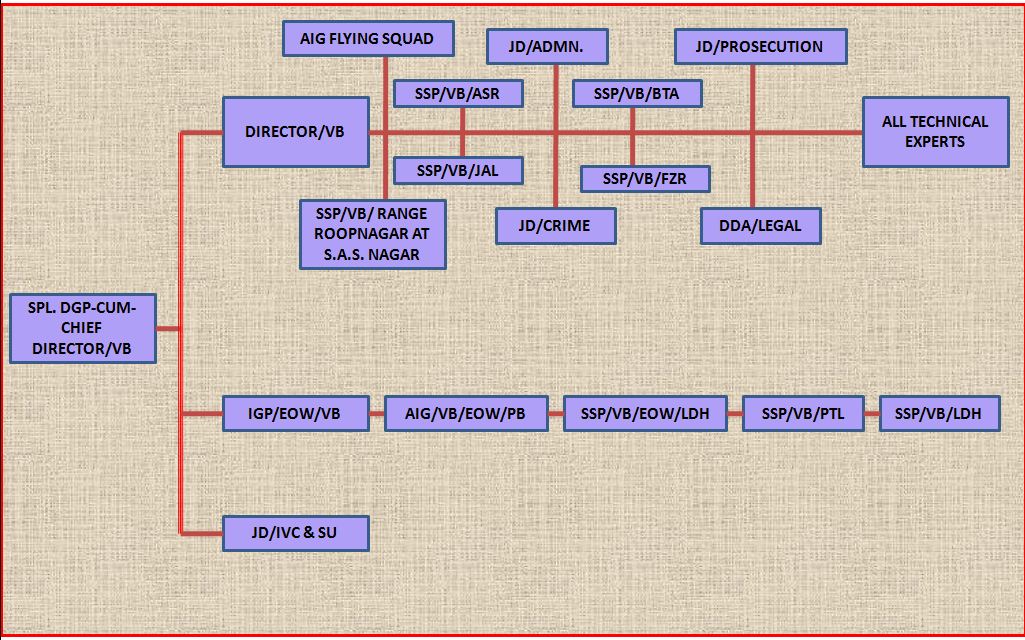  EXECUTIVE STAFFMINISTERIAL STAFFTECHNICAL STAFF 		In addition to above Legal Staff/Technical Staff as per detail given below is sanctioned in Vigilance Bureau:LEGAL SATFF2nd Manual: Powers and duties of its officers and employees                  The powers and duties of its officers and employees is as under:-2.1	Powers & Duties		The Vigilance Bureau has been empowered to enquire into allegations against all public servants, as defined under the prevention of Corruption Act, 1988. The jurisdiction of Vigilance Bureau was originally restricted to Punjab Government employees and members of All India Services (Para I (B) (ii) instructions dated 15.09.1967). However, it was extended vide instructions dated 15.10.79 so as to cover employees of autonomous and statutory Boards/ Corporations and Improvement Trusts. At present all the public servants are covered under prevention of Corruption Act, 1988 as amended By Prevention of Corruption (Amendment) Act 2018 and  IPC (CRPC) subject to its jurisdiction. 			The Vigilance Bureau ordinarily does not take cognizance of anonymous and pseudonymous complaints unless these contain specific allegations of verifiable nature. Complaints requiring administrative action are referred to administrative department concerned for necessary action. If during investigation the allegations are proved then Vigilance Enquiries/ Criminal Cases are registered against the suspects. During the investigation of Vigilance Enquiries the material collected by I.O. is looked into by the legal & technical cells of Vigilance Bureau which examine the viability and nature of further action and facilitates the Chief Director, Vigilance Bureau in taking the final decision. Regular criminal cases are registered where the evidence, warrants such a course of action. In other cases, departmental proceedings are recommended to the Administrative Department/Vigilance Department. Cases registered under the PC Act 1988 as amended By Prevention of Corruption (Amendment) Act 2018, IPC and CRPC are investigated by Gazetted Police officers/Inspector VB only.		In addition to above the Officers/employees (executive police officer/men) of Vigilance Bureau are empowered.Powers and duties of other employees.Duties and responsibility of other subordinate officersTo conduct enquiry into the complaints of corruption against public servants.To conduct investigation of criminal case involving corruption on the part of public servants.To assist in prosecution of cases against the defaulter public servants before the enquiry officer or in Court.To conduct raids to catch corrupt Government servants red-handed while accepting bribe.To submit information, data and report to Government regarding corruption and corrupt servants. To suggest measures to check the scope of corruption in various departments. To monitor the progress of departmental proceedings on charges of corruption against public servants entrusted to other departments.To conduct surprise checking of ongoing Govt. projects.                   The Ministerial staff, the legal staff & the technical staff assist in achieving the overall objectives of Vigilance Bureau.Rules/orders under which powers and duties derived                       Vigilance Bureau Punjab conducts traps on corrupt public servants and arrest them red handed while accepting bribe. It also conducts investigations of corruption cases, disproportionate assets cases and cases of misuse of official position registered against public servants. Officers of the Bureau, who are basically Police Officers have the obligatory powers under section 154 of C.R.P.C. to register FIRs. Cases are registered mainly under various relevant sections of Prevention of Corruption Act 1988 as Amended By Prevention of Corruption (Amendment) Act 2018, IPC and CRPC.    Administrative Power           Administrative matters are decided under Punjab Police Rules, Punjab Financial Rules, Employees Conduct Rules 1966, Appeal & Punishment Rules and various instructions issued by the Govt. from to time. 3rdManual: Procedure followed in decision makingProcess of decision making	  	Basically there are three types of functions which exists in the office of Vigilance Bureau (Here in after called the office) pertaining to the fresh complaints, Vigilance Enquiries, Source reports and Criminal Cases. The procedure of enquiry and investigation in all these three functions is different. Fresh Complaints			All fresh complaints of corruption against public servants received in VB. Hqrs. are scrutinized by a committee procedure, which is laid down below, inspite of this, directions issued by W/CDVB are upload on website timely:-Anonymous/Pseudonymous complaints, irrespective of the nature of allegations, are filed as per Govt. instructions issued from time to time.Complaints relating to corruption containing specific allegations with documentary evidence and all details of the complainants are recommended for initiation of Vigilance Enquiry.Complaints having specific information but requiring identification of the complainant are sent to the concerned SSP/VB/Ranges/FS/VB/EOW/VB for a verification report on:the identity of the complainant, antecedents of the complainant, existence of evidence pertaining to the allegations.Complaints having verifiable allegations, having Administrative irregularities are sent to the Administrative Department for taking appropriate action at their level.	   	As per above steps, the proposed action shall be recommended by the Committee to the Chief Director, Vigilance Bureau who shall give the final approval.	   		Instructions issued to SSP/VB/Ranges/FS/VB/EOW vide letter               24839-55/VB/S-3 dt. 11.07.2012 and 27381-99/VB/S-3 dt. 27.07.2012 shall continue to be in force while dealing with complaints. However, complaints forwarded to the headquarters shall be dealt with as given in para no. 1 supra.Vigilance Enquiries			Following procedure is adopted when VEs is registered:- The matter is referred to the concerned unit or to the investigation officers which are the wings of the VB Hqrs. and the detailed fact finding enquiry to pin-point the acquisition is carried out by the investigation officer. The report so given is submitted to the higher officers in the form of Proforma ‘A’ in which specific finding is given by the concerned investigation officer that whether the facts collected called for registration of case or departmental action or any other action is recommended. 			The same Proforma ‘A’ which is sought of final report regarding the enquiry process is then sent to legal branch in the Units or at the Headquarters for detailed legal commission. Proforma ‘B’ is filled by the law officer going his opinion on the basis of the recommendation and the evidence collected findings. Then enquiry report alongwith Proforma ‘B’ is submitted to higher officers, however in case the investigation is done by the officers up the rank of SP then  IG is concerned. The officer to whom the enquiry is sent alongwith Proforma ‘B’ gives his finding in Proforma ‘C’, which is submitted to the higher officers in the Hqrs./VB. Thereafter, the case is sent to different officers at Hqrs. including JD(P), who is incharge of Legal Cell and final decision is taken by DVB. It is also relevant to submitting that in case apart from the above said information contained in the enquiry report, officers at VB/Hqrs. are at liberty to obtain the experts technical opinion, if the enquiry is related to disproportionate assets or construction work etc. however, the final decision in all the matter is to be taken by CDVB, who is the head of the Vigilance Bureau.Source report		Sometimes source report is submitted by officers of the VB posted in the units as well as Flying Squad and EOW, VB. These source reports are put up after verifying the information by the concerned officer after making the secret enquiry in order to ascertain the authenticity of the source report. Decision is taken by DVB on the source report and if prima facie cognizable offence is disclosed, registration of criminal case can be ordered in straight way or VE is registered in case some facts are to be clarified.Criminal Case Whenever the criminal case is registered against any individual, where on the basis of the decision taken on FCs or enquiry the procedure which is followed is as per the provision of Cr.P.C. and prevention of Corruption Act, 1988 as amended By Prevention of Corruption (Amendment) Act 2018, IPC and CRPC. After the finalization of the investigation the case is sent to respective Administration Department in accordance with provision of section 19 of PC act 1988 and 197 Cr.P.C. as the case may be for obtaining sanction to prosecution and action is taken as per the said enactment.3.2  Final Decision making authorityDirector, VB is competent to supervise the work of all the subordinate officers posted at VB/Hqrs. or various units in the State of Punjab. ADGP/EOW/VB and  IGP/VB are to supervise the working of various SPs posted under them in the respective units and the working of the ADGP/EOW/VB and IGP is to be supervise by the CDVB.		The overall accountability in respect of the decision taken by the Bureau, is of the CDVB and the other subordinate officers are also accountable for their own independent action and recommendation made at various level.Otherwise, it is also submitted that the official working and supervision of various offices is as under:-     	Director, Vigilance Bureau, Punjab. (DIG)To supervise the work of Flying Squad Vigilance Bureau Pb., EOW Pb., VB ranges Jalandhar, Rupnagar at SAS Nagar, Amritsar, Patiala, Bathinda, Firozepur, Ludhiana, EOW Ludhiana, Joint Director/Admn., Joint Director/Crime, Joint Director/IVC&SU, Joint Director (Prosecution), Legal Cell, All Technical Staff, VB/Hqrs and other work assigned by CDVB.To supervise and process enquiry reports of all Complaints, VEs and investigation reports in Criminal cases pertaining to category ‘A’ & ‘B’  Officers/Officials and other senior functionaries falling under his jurisdiction and submit report to the W/CDVB for final orders.To submit reports of Complaints/VEs and Criminal cases sent to the Hqrs. by ADGP-cum- Director/EOW and IGP/VB to CDVB for final orders.Selection and induction of DSP’s and SPs in Vigilance Bureau and to be put up to CDVB for final orders.To assist the CDVB in all administrative matters and other responsibilities.To conduct inspections of VB Ranges falling under his charge.Welfare of staff.To supervise the working of Technical Officers posted in Vigilance Bureau.To carry out any other duty assigned by W/CDVB.	ADGP, EOW, Vigilance Bureau, Punjab.		Not Posted 	IGP/Vigilance Bureau, Punjab. 	Not Posted 	DIG/Vigilance Bureau, Punjab. 		Not Posted 	Joint Director, (Admn) Vigilance Bureau, Punjab.To look after the General Administration work.Processing of Selection and induction of NGOs/ORs upto the rank of Constable to Inspector on deputation/temporary attachment in Vigilance Bureau & their transfers/ postings and transfers/postings of Ministerial staff in Vigilance Bureau and to put up to DVB.Processing of deputation of DSP and SSP to be put-up to DVB/CDVB for final orders. To maintain liaison and deal with matter pertaining to offices of the Vigilance Deptt., Home Deptt./Finance Deptt.  and other agencies.To peruse and process the files of Complaints and source reports pertaining to Category ‘A’, ‘B’ & ‘C’ Officers/ Officials and submit to DVB/CDVB for further orders.To grant Casual Leave and Earned Leave to the Officers upto the rank of Inspr, & Ministerial staff from the rank of Supdt, (Grade-I & II) posted in VB Hqrs.Any other task/enquiry/case entrusted by DVB/ W/CDVB.To exercise the duties of Public Information Officer/Hqrs. Vigilance Bureau for Right to Information Act-2005.Welfare of staff. To supervise the work of Admn. Branch. Joint Director, /Crime, Vigilance Bureau, Punjab.To supervise the work of Crime Branches-I & II and RW Branch at Vigilance Bureau (Hqrs.). To supervise Computer Branch through Incharge Computer.To peruse and process the formal and informal inspections received from SSP/VB Ranges and IGP for further putting-up to DVB/CDVB.                                    He will be responsible for updating and maintaining the Crime record from various files as required at Headquarters.To process the work of Technical Staff and to put up to DVB, Punjab.To ensure that replies to the Vidhan Sabha, Rajya Sabha and Lok Sabha questions and reports of the matters pertaining to NHRC and PSHRC are expedited properly and promptly.To monitor the cases of grant of Prosecution Sanctions.To peruse and process the files of VEs and criminal cases pertaining to category ‘A’, ‘B’ & ‘C’, Officers/Officials and submit to DVB/ CDVB.To exercise the duties of Public Information Officer/Hqrs. Vigilance Bureau for Right to Information Act-2005.Any other task/enquiry/case entrusted by DVB/CDVB. Joint Director/Prosecution, Vigilance Bureau, Punjab.To give legal advice to W/CDVB, Director/Vigilance Bureau, ADGP-Cum-Director, VB, EOW, IGP/VB on matters referred to him. To maintain a list of under trial cases/convictions etc. of the cases of Vigilance Bureau and will monitor the progress of such cases.To get all Court matters relating to High Court, Hon’ble Supreme Court of India processed at the VB Hqrs. He will also be responsible for ensuring timely response & reply in the above matters and other references relating to various Courts.To carry out any other duty assigned by W/CD VB, Director, Vigilance Bureau, Pb., ADGP-cum- Director, EOW, Pb., and IGP/VB, Pb.To monitor the progress of writ petitions/SLPs filed in Hon’ble High Court & Supreme Court of India in which Vigilance Bureau or Vigilance Department is a party. He shall also inform CDVB, DVB about the outcome of all such petitions.To give his advice in the cases to Legal Cell/VB, Pb.   Related provisions, acts, rules.Vigilance Bureau Punjab conducts traps on corrupt public servants and arrest them red handed while accepting bribe. It also conducts investigations of corruption cases, disproportionate assets cases and cases of misuse of official position registered against public servants. Officers of the Bureau, who are basically Police Officers have the obligatory powers under section 154 of C.R.P.C. to register FIRs. Cases are registered mainly under various relevant sections of Prevention of Corruption Act 1988 as Amended By Prevention of Corruption (Amendment) Act 2018, IPC and CRPC.        Time limit        Channels of supervision and accountability. 4th Manual: Norms for discharge of functions:Nature of functions/ services offered         As per the Government of Punjab Department of Vigilance issuing instructions for the streamlining of Vigilance machinery in the State of Punjab has fixed following norms:I)		Complaints:		The enquiries on complaints shall be completed within a period of two months.II) 		Vigilance Enquiries:		The investigation of Vigilance Enquiry shall be completed within a period of 	three months.III) 		Trap Cases:	The investigation in trap cases is required to be completed within a period 	of two months.IV) 		Cases of disproportionate assets:	The investigation of cases of disproportionate assets is required to be 	completed within a period of three months.V)		In matter concerning trap cases, disproportionate asset on the completion of investigation, the prosecution sanction shall be sought from the concerned Administrative Departments. The competent authority in Administrative Department is required deciding the issue regarding grant of sanction for prosecution within 2 months from the date of reference to them.4.2          Norms/ Standards for functions/ service delivery            Already explained in Chapter no.14.3         Time limit        4.4      Reference documents prescribing the norms.Vigilance department instructions Letter No. 19/1/98-4V(1)3900-4050, dated 06-03-2000. 5th  Manual: Rules, Regulation, instructions and record for discharging function :5.1 Title and nature of the record/ manual/ instruction Gist of contents.6th  Manual: Categories of documents held by authorities  under the control6.1 Title of document :Mentioned in column ‘A’ below :-6.2 Category of document :Mentioned in column ‘A’ below :-6.3 Custodian of the document :Mentioned in column ‘C’ below :-                        A					    B			         C           In case applicant has to file 1st. Appeal in cases related to E.O.W. Such appeal will have to be filed in office of 1st Appellate Authority-cum-A.D.G.P. Vigilance Bureau E.O.W Punjab, SAS Nagar. In other VB cases 1st Appeal can be filed with 1st Appellate Authority-cum-Director Vigilance Bureau Punjab, SAS Nagar.  7th  Manual : Arrangement for consultation with or representation by members of the public in relation to the formulation of policy or implementation there of  	7.1   	Relevant rule, circular etc.       	For the formulation of Government policies, their execution and for the advise to Government with regard of Public Welfare. Government of Punjab (Parliamentary Government Department) Chandigarh vide notification No.7/4/2012-2PA/11092 dated 14th Oct. 2015 has constituted various advisory committees. 7.2   Arrangements for consultation with or representation by members of the public in policy formulation/policy implementation -:  			Does not relate to Vigilance Bureau. 8th  Manual: Boards, Councils, committee and other bodies constituted as a part of public  		There is no Board, Council, Committee or other body consisting of two or more persons constituted for purpose of advice to Vigilance Bureau. However, periodical meetings to review the working of Vigilance Bureau are held under the Chairmanship of the Chief Secretary to Government of Punjab who is also the Secretary, Vigilance Department. Such meetings are not open to public and minutes of such meetings are not accessible for public either.9th  Manual: Directory of officers and employees List of all Officers posted in Vigilance Bureau  9.1                                      9.210th  Manual: The monthly remuneration received by each of its officers and employees are given as under:-10.1 Designation of the employee :	  	Designation of the officers and  employees  has been mentioned  in column No.2 of the following chart.10.2 Monthly remuneration :        		 Monthly remuneration of the officers /officials  as per given below chart. column No.2                VIGILANCE BUREAUVIGILANCE BUREAU HQPaybill Register for the month of February 2022 (DDOCode: SAS00/0555)			Bill:B GPF GROUP(39)		Bill:B GPF PAY(33)		Bill:C CPF PAY(32)	Bill:C GPF PAY(34) 	Bill:GROUP A (TEHSILDAR)(23)		Bill:GROUP A CPF(2)		Bill:GROUP A PPS SP(25)		Bill:GROUP B GPF 2(18)	Bill:GROUP B GPF(3)		Bill:GROUP C (CPF Hqr)(15)		Bill:GROUP C AND D GPF(28)		Bill:GROUP C CPF(6)		Bill:GROUP C GPF(5)		Bill:GROUP D (CPF Hqr)(12)		Bill:GROUP D CPF(8)	Bill:Group D GPF new(36)	Bill:GROUP D GPF(7)	Bill:GROUP D Pay(37)	Bill:GROUP GPF 2(16)AllowancesI)	Uniform Grant	All IPS Police Officers 		=	Rs. 20,000/- (Annual)& State Police Officers   		= 	Rs. 13,000/-(initial grant)	Constable/Head COnstable	=	Rs. 1103/- (Annual)ASI to Inspector			=	Rs. 1027/- (Annual)	II)	Ration Allowance               	= 	discontinued in the 6th pay scale III)	Driving Allowance 			Const.+ HC Driver			=	Rs. 2800/- p.m. IV)	Conveyance AllowanceInspr. 	= 	Rs. 1200/- p.m.Sub Inspr.	=  	Rs. 1100/- p.m.A.S.I. 	= 	Rs. 1000/- p.m.     H.C.   	= 	Rs. 900/- p.m.	Constable       	=       Rs. 800/- p.m.Class IV       	=	Rs. 600/- p.mSupdt Grade-1            	=       Rs. 1600/-p.m.Supdt Grade-2	=       Rs. 1400/-p.m.P.A.	=       Rs. 1400/-p.m.Sr.Assistant	=       Rs. 1200/-p.m.Sr.Scale Stenographer.	=       Rs. 1200/-p.m.Jr. Assistant	=       Rs. 1000/-p.m.Jr.Scale Stenographer.	=       Rs. 1000/-p.m.Steno Typist	=       Rs. 800/-p.m.Clerk	=       Rs. 800/-p.m.S.O. (Audit)	=       Rs. 1400/-p.m.V)	Kit Maintenance Allowance:	Allowance has been discontinued in the 6th pay scaleVI)    Compensatory pay:VII) Fixed Medical Allowance:-			All Employees/Officers except IPS Officers Rs. 1000/- per monthVIII) House Rent Allowance:IX)	City Compensatory Allowance:		The eligibility for the city compensatory allowance to the employees (Except IPS Officers) shall be determined with reference to the place of posting of the employees.X)	Free Travel Facility:		Allowed free travelling in Punjab Roadways and PRTC Buses from the rank of Constable to Inspector of Police.Xi)    Mobile phone Allowance:-Category               	Rate Per Month to PPS & Ministerial Staff (Only State Level 16 to 31 		1000/-Per Month                                    Govt. employees)Level 16 to 31		600/- Per MonthLevel 16 to 31 		500/- Per MonthDETAIL OF PENSIONERY BENEFITS PAYABLE TO POLICE PERSONNEL AT THE TIME OF RETIREMENT.DETAILS OF PENSIONERY BENEFITS PAYABLE TO THE FAMILY/LEGAL HEIRS OF POLICE PERSONNEL IN THE EVENT OF DEATH DURING SERVICE.10.3 System of compensation as provided by its regulations:         Not applicable.11th  Manual: Budget allocated to each agency including all plans, proposed expenditures and reports on disbursements made etc.  11.1 :   Total budget for the public authority                                          Total budget for financial year 2021-22 = Rs. 54,81,61,513/-  11.2 :   Budget of each agency and plan and programmes.                Total budget allocated to each agencies of V.B, Punjab mentioned below :-      Allotment of funds for the current financial year 2021-2022 (NON-PLAN)Demand No.30 Major Head 2062- Vigilance-105 Other Vigilance Agencies-02, Vigilance  Bureau, Punjab :-(B) Major Head 2062- Vigilance-105 Other Vigilance Agencies -98 Computerization in the State:-C) Demand No.12 Major Head 4055-Capital Outlay on Police -207 State Police-08 PH-02 Modernization of State police Forces  :-11.3 :	Proposed Expenditures            	Proposed Expenditures (2062-Vigilance)=Rs. 68,06,75,500/-		Mordernization (4055-Capital Outlay)     = Rs.   			0/-						        	Total  = Rs. 68,06,75,500/-11.4 :  Revised budget for each agency, if any             Nil 11.5 :  Report on disbursement made and place where the  related report are available.     	     All the disbursements in this bureau are made online as   per  govt. NIC system.12th  Manual: Manner of execution of subsidy programme			There is no programme for execution of subsidy in Vigilance Bureau, Punjab.13th  Manual: Particulars of recipients of concessions, permits or authorisation granted by the public authority		Vigilance Bureau has no power to give concessions, permits or authorizations to any person/group in society.14th  Manual: Information available in electronic forms14.1    The official Vigilance website of VB is running by name:- vigilancebureau.punjab.gov.in 17 Manuals under Chapter-2, section-4(b) of RTIA have been uploaded on the Web Site. There is also provision of filing on line complaints. Vigilance website consists of various fields which can be seen on the net.         This information can be seen on above mentioned website. 14.3          Already mentioned in point no.(1) above.15th  Manual: Particulars of facilities available to citizens for obtaining information Name and location of facility.          	Vigilance Bureau Punjab is located at Vigilance Bhawan, Sector-68, SAS Nagar. Detail of information made available.    	Various kind of information relating to traps, crime figures, conviction and such other events, general public is often informed through Newspapers for which press notes are issued regularly. Citizens can also meet the senior officers personally to get some specific information relating to them. Sign Boards having names of senior officers of Vigilance Bureau and their telephone numbers have also been displayed at prominent places at the district level for the convenience of the public to get/pass information from the officers of Vigilance Bureau. Vigilance Bureau has no library or reading room for the citizens.    15.3  Working hours of the facility.              	The offices of Vigilance Bureau remain open from 09:00 AM to 05:00 PM on all the working days as per Punjab Govt. Calendar.   15.4  Contact person and contact details.       	All the officers in Head office Vigilance Bureau can be contacted from 9:00 am to 5.00 pm on working days. Phone Numbers are available in Manual IX.16th  Manual: Names, Designation and other particulars of Public Information Officers16.1    	Names, Designation of Public Information Officers, APIO and Appellate AuthorityOffice Economic Offence Wing, Vigilance Bureau, Punjab.  17th  Manual: Any other useful information 17.1  CITIZEN'S CHARTER,VIGILANCE BUREAU PUNJABINTRODUCTION	State Vigilance Bureau is the investigative agency of the State Government with regard to cases of corruption registered against public servants/others. It was established with purpose of curbing the evil of corruption in the state. Presently Vigilance Bureau is functioning under the charge of Chief Director vigilance Bureau, who is an IPS officer in the rank of Additional Director General of Police. RIGHTS OF CITIZENSEvery citizen is a partner in anti corruption effort and his cooperation in reporting instances of demand of bribe and other corrupt practices is vital to wipe out the evil of corruption. Every Citizen has right to report any instance of corrupt practice, demand of bribe or any other matter which is beneficial for eradication corruption.    Every citizen has right to report an instance of demand of bribe, immediate action is taken by organizing raid on the corrupt official/officer. Registration of a case, arrest and trial of such officials follow.To facilitate the citizen in reporting instances of demand of bribe or other corrupt practices, a toll free number 180018001000 has been established in Vigilance Bureau Hqrs. besides this website of Vigilance Bureau is  www.vigilancebureau.punjab.org.in Every citizen has a right to access the Vigilance Bureau. Telephone Numbers of office as well as mobile no. and email IDs of all the officers and Vigilance Units which are available on the website.Every citizen exercising the powers delegated to him by RTIA-2005, can access the information required by him, which is available with Vigilance Bureau, Punjab subject to provisions laid down in RTIA-2005.Vigilance Bureau is holding periodical seminars for bringing awareness in public regarding the work of Vigilance Bureau.    17.2  Grievance re-dressal mechanismsAny Citizen/Public person who has any grievances regarding any Vigilance Bureau matter is at liberty to contact any senior officer at Vigilance Bureau Hqrs. Vigilance Bhawan, Sector-68, SAS Nagar on all working days. All fresh complaints of corruption against public servants received in VB. Hqrs. are scrutinized by a committee. Any additional information which is required may be specified to Vigilance Bureau. However, it is intimated that details regarding functions, duties, rules/ regulations etc. are contained in the manual issued by the Department of Vigilance, Government of Punjab dated 20.04.1998        17.3           Details of disposal of RTIA application for the year 2021 is as under :-FORM-2  (Pwrm-2)ANNUAL REPORT FOR THE YEAR 2022 FOR EACH ADMINISTRATVE  DEPARTMENT (PUBLIC AUTHORITY WISE)(hryk pRbMDkI ivBwg duAwrw swl 2022 dI slwnw irport)To be submitted by every Administrative Department to Punjab State Information Commissionhryk pRbMDkI ivBwg duAwrw pMjwb rwj sUcnW kimSn nMU Byjx leIDepartment (dPqr)                    Office of Chief  Director Vigilance Bureau, Punjab, SAS Nagar. Period from: (Av`DI)                    01-01-2022         TO                    31-12-2022                                                      DD-MM-YYYY                           DD-MM-YYYYList of completed schemes /projects /programmes :- Does  not relate to Vigilance Bureau.List of schemes /projects /programmes under way :- Does not relate to Vigilance Bureau.Details of all contracts entered into including name of contractor, amount and period of completion of contract:- Does  not relate to Vigilance Bureau.18th  Manual:  Reasons for administrative or quasi-judicial decisions taken; communicated to affected persons:-			 This point does not relate to Vigilance bureau. 19th  Manual:  Important policies or decisions which effect public:-			This point does not relate to Vigilance bureau.A FRAMEWORK FOR TRANSPARENCY AUDITThe RTI Act under section 4 provides a comprehensive framework for promoting openness in the functioning of the public authorities.While Section 4(1) (a) provides a general guideline for record management, so that the information could be easily stored and retained, the sub-sections b, c and d of Section 4 relate to the organizational objects and functions. Sub-sections (b), (c) and (d) of Section 4 of the RTI Act and other related information can be grouped under six categories; namely, 1-organsiation and function, 2- Budget and programmes, 3- Publicity and public interface, 4- E. governance, 5- Information as prescribed and 6. Information disclosed on own initiative.Incomplance of RTI Act 2005 & Instructions issued as above the implementation was madeout by this office as per RTI Act 2005 Chapter-2 & Section 4(b) and it is 17 sub Sections. The whole data as per the act has been uploaded by the Vigilance Bureau on the Website in two versions i.e. Punjabi & English. Now as per your instructions and performa has been filled  and the page number has been mentioned against the requsite columns. Therefore the uploaded information has been supllied to you with this information vide attachment file.Organization and FunctionBudget and Programme3. 	Publicity Band Public interface4. 	E. Governance5.	Information as may be prescribed6.		Information Disclosed on own InitiativePART BRECORD MANAGEMENTSection 4(1) aHow do you define record?      Ans . The record is being prepared Manually on file and Electronically such as E-Office.What is the ABC of record management?      Ans. Categorised Vigilance Bureau range wise, District Wise  & futher maintained date wise, 	Monthly and Annually.  How do you maintain records?      Ans. On files keep in Rack & Almiras.Language in which records are maintained?English or Punjabi or Both      Ans.  Both.When did your department destroy official records in the past?       Ans. As per Government instructions and as per PPR (Punjab Police Rules). Has proper procedure been adopted for destroying the record?  Ans. For distroying the record the Committee was formulated after the Approval of High   Officilas. Course of action taken by the Committee.If yes, what procedure has been adopted in seeking approval from this competent authority?      Ans. As per Rules.How do you index the record? Ans.  Category Wise, Date wise and Month wise.Do the record rooms have sufficient space to store the record?Yes/ NoAns. Yes. Are sufficient steel almirahs/ racks available to store records?Yes/ No   Ans. Yes. How many steel almirahs/ racks are placed in the record room?      Ans.  63 Steel Almiras, Wooden and steel racks & working Station.How often record room is cleaned?Ans. Yes. What is the retrieval system of records? Ans. As per rule.How much time is required to retrieve the record?      Ans. As per circumstances. How frequently record is retrieved?  Ans. AS per need. Who is incharge of record room (designation)?Ans. Recordkeeper has been appointed with dealing hands.How many files which are more than 25 years old are not weeded out?Ans.  So many.How many files/records are marked for weeding out during the year?Ans. Not exact.Why these files are not weeded out?Ans. Those files required in Court Cases. Who is responsible for initiating the process of weeding out record?Ans. Recordkeeper and Dealing Assistant. 	S.noDetails of informationPage no11st manual : Particulars of the Public Authority61.1Name and address of the organization61.2Head of the organization61.3Key Objectives61.4Functions and duties6-71.5Organization Chart8-1122nd Manual : Powers and duties of officers  & employees122.1Powers and duties of officers  ( administrative, financial & judicial)12-152.2Powers and duties of other employees  162.3Rules/orders under which powers and duties are derived16-1733rd manual : Procedure followed in decision making173.1Process of decision making17-183.2Final decision making authority19-213.3Related provisions, acts, rules etc213.4Time limit for taking a decision, if any213.5Channels of supervision and accountability2144th manual : Norms for discharge of functions224.1Nature of functions/ services offered224.2Norms/ standards for functions/ service delivery224.3Time-limit for achieving the targets224.4Reference document prescribing the norms2255th manual : Rules, regulations, instructions, manuals and records under its control/ used by employees while discharging functions235.1Title and nature of the record/ manual/ instruction gist of contents2366th Manual : Categories of documents held by the Authority or which are under its control236.1Title of the document236.2Category of document236.3Custodian of the document2377th Manual : Arrangement for consultation with or representation by the members of the public in relation to the formulation of policy or implementation thereof247.1Relevant rule, circular etc247.2Arrangement for consultation with or representation by the members of the public in policy formulation/ policy implementation 2488th Manual : Board, Councils, Committees and other Bodies constituted as part of the Public248.1Name of the Board, Councils, Committees etc-8.2Composition Powers & functions-8.3Whether their meetings are open to the public?-8.4Whether the minutes of the meeting are open to the public-8.5Place where the minutes if-8.6Open to the public are available?-99th Manual : Directory of Officers and employees259.1Name and designation25-269.2Telephone, fax and e-mail ID25-261010th Manual : Monthly Remuneration received by officers and employees including system of compensation2710.1Name and designation of the employee2710.2Monthly remuneration27-6710.3System of compensation as provided by in its regulations711111th Manual : Budget allocated to each agency including all plans, proposed expenditures and reports on disbursements made etc.7211.1Total budget for the Public Authority7211.2Budget for each agency and plan & programmes72-7311.3Proposed expenditure7311.4Revised budget for each agency, if any7311.5Report on disbursements made and place where the related reports are available731212th Manual : Manner of execution of subsidy programmes7312.1Name of the programme or activity-12.2Objectives of the program-12.3Procedure to avail benefits-12.4Duration of the programme/ scheme-12.5Physical an financial targets of the program-12.6Nature/scale of subsidy/ amount allotted-12.7Eligibility criteria for grant of subsidy-12.8Details of beneficiaries of subsidy program (Number, profile etc.)-1313th Manual : Particulars of recipients of concessions, permits or authorization granted by the Public Authority7313.1Concessions, permits or authorization granted by the Public Authority-13.2For each Concessions, permit or authorization granted-13.3Eligibility criteria-13.4Procedure for getting the Concession/ grant and/ or permits or authorizations-13.5Name and address of recipients given Concession/ permits or authorizations-13.6Date of award of Concession/ permits or authorizations-1414th Manual : Information available in electronic form7414.1Details of information available in electronic form7414.2Name/ title of the document/ record/ other information7414.3Location where available741515th Manual : Particulars of facilities available to citizens for obtaining information7415.1Name & location of the facility7415.2Details of information made available7415.3Working hours of the facility7415.4Contact Person & Contact details ( Phone, fax, email)751616th Manual : Names, designations and other particulars of public information officers7516.1Name and designation of the Public Information officer, Assistant Public Information officer (s) & Appellate Authority Address, telephone numbers and email ID of each designated official75-771717th Manual : Any other useful information7817.1Citizen’s Charter of the Public authority7817.2Grievance redressal mechanisms7917.3Details of applications received under RTI and information provided80-8117.4List of completed schemes/projects/programmes8217.5List of schemes/projects/programmes underway8217.6Details of all contracts entered into including name of the contractor, amount of contract and period of completion of contract8217.7Any other information-18Reasons for administrative or quasi-judicial decisions taken, communicated to affected persons8219Important policies of decisions which affect public82Range/UnitDGP-cum-CDVBADGP-CUM-Dir.IGP-cum- Dir.DIGSPDSPInspr.SI/ASIHCCt.VB/Hqrs.11Director=011IGP/VB=01110314520111FS----15145620EOW-1--12-5620JAL---11235521KPT-----11126HPR-----11126SBS NGR-----112412BTA----1225516MNS-----11126FDK-----11126LDH----1225515RPR-----11126FZR----1225516MKT-----11146MGA-----112412FZK----------ASR----1245516GSP-----11126TTN-----112412PTK------1126PTL----1496722SGR-----11126FGS-----112412BNL----------Mohali-----112412Total121218376465104371Range/UnitSupdt Grade-ISupdt. Grade-IIPASr. Asstt.Clerk/Jr.AssttSr. Sc. Steno.Jr.Sc. StenoSteno/TypistPeonDaftriSafai SewakRestorerChow-kidarCivilian DriverCookHqrs. 1118192-27121111FS-1---11--1011------EOW---122-21------PTL---151-31------FGS-------1-------BNL---------------SGR-------1-------Mohali-------1-------LDH--12--21------RPR-------1-------JALL-1-34-111-1----KPT-------1-------S.B.S. NGR-------1-------HPR-------1-------ASR---12--21------GSP-------1-------TTN-------1-------PTK---------------FZR---13-111------MGA-------1-------MKT-------1-------FZK---------------BTA---12--21------MNS-------1-------FDK-------1-------Total1211840523825131111Sr.No.DesignationNo. of Posts.Tehsildar01S.D.O.03S.M.O.01Pharmacist01SO/Audit02XEN02Jr. Engineer02Deputy Collector01A.E.T.C.01Taxation Inspector01Joint Director, Financial Investigation01D.F.S.O.01Peon01Sr.No.Range/UnitDesignationNo. of Posts1.VB/Hqrs.JD(P)011.VB/Hqrs.DDA032.JALDDA013.ASRDDA014.PTLDDA015.LDHDDA016.FZRDDA017.BTADDA01Sr. No.Designation Powers (Administrative, Financial and judicial) Duties Chief Director, Vigilance Bureau, Punjab.All powers as head of vigilance Bureau, Punjab. Transfer/ Posting of all officers from DSP and SP rank officers. To exercise financial powers upto Rs. 20 Lacs. Chief Director, Vigilance Bureau is the head of the Bureau. The working of the ADGPs and IGP in Vigilance Bureau is supervised by the Chief Director, VB. The final decision in case relating to group A & B Public Servants is to be taken by Chief Director.Director Vigilance Bureau.Transfer/posting of VB officials from Ct. to Insprs. To exercise financial powers upto Rs.60 thousands. Supervises the work of all the subordinate officers posted at VB/ Hqrs also supervises the work of Flying Squad, Joint Director/Admn., Joint Director/Crime, Joint Director/IVC&SU, Joint Director (Prosecution), Legal Cell, VB/Hqrs. To supervise and process reports of all VEs and Criminal cases and submit to the W/CDVB for final orders. To recommend selection and induction of officers/officials in Vigilance Bureau from Ct. to SP. To assist CDVB in all his administrative matters as and when required.Welfare of staff.To supervise the working of Technical Officers, posted in VB. To take final decision in source reports, criminal cases and VEs of group C & D Public Servants of ranges under his supervision. To exercise powers of First Appellate Authority under RTI Act in cases relating to PIO VB, Hqrs., PIO VB ranges.    	Addl. Director General of Police, vigilance Bureau, E.O.W., Punjab.-To supervise the work of EOW, Vigilance Bureau, PB, and other work assigned by CDVB. To supervise and process reports of VEs and Criminal cases falling under his jurisdiction and submit to the Hqrs. for final orders of W/CDVB. To conduct inspections of VB Ranges falling under his charge. Welfare of staff. To carry out any other duty assigned by W/CDVB. To review ACRs of all officers/ officials. To take final decision in source reports, criminal cases and VEs of group C & D Public Servants of ranges under his supervision. 	To exercise powers of First Appellate Authority under RTI Act in cases relating to PIO VB, EOW units.Inspector General of Police vigilance Bureau, Punjab.-To supervise and process reports of all VEs and Criminal cases falling under his jurisdiction. To assist the CD VB in all his administrative and other responsibilities. To supervise the work of VB Ranges under his jurisdiction. To conduct inspections of VB Ranges falling under his charge. To carry out any other duty assigned by W/CDVB. To review ACRs of all officers/ officials working under his supervision. To take final decision in source reports, criminal cases and VEs of group C & D Public Servants of ranges under his supervision. 	Deputy Inspector General of Police vigilance Bureau, Punjab.-To supervise and process reports of all VEs and Criminal cases falling under his jurisdiction. To assist the CD VB in all his administrative and other responsibilities. To supervise the work of VB Ranges under his jurisdiction. To conduct inspections of VB Ranges falling under his charge. To carry out any other duty assigned by W/CDVB. To review ACRs of all officers/ officials working under his supervision. To take final decision in source reports, criminal cases and VEs of group C & D Public Servants of ranges under his supervision. 	 Joint Director (Admn.)  Vigilance Bureau, Punjab.To supervise the work related to Admn Branch Vigilance Bureau. Financial powers upto Rs. 20,000/-.To look after the General Administration work. To submit files regarding transfer / posting  of NGO’s to Vigilance Bureau establishment board (VBEB) To recommend suitable officials on the basis of applications received in VB. Hqrs for induction in VB. on regular as well as temporary attachment.   Processing of deputation of DSsP and SsP to be put-up to DVB/CDVB for final orders. To maintain liaison and deal with matter pertaining to offices of the Vigilance Deptt., Home Deptt. / Finance  Deptt.  and other agencies. To peruse and process the files of source reports   and submit to DVB/CDVB for further orders.To grant earned leave to officials upto the rank of Inspr. and to Ministerial staff in the rank of Supdt. (Grade-I & II) posted in VB Hqrs. To exercise the duties of Public Information Officer/Hqrs. Vigilance Bureau for Right to Information Act-2005. Welfare of staff.To supervise the work of Admn. Branch. To initiate ACRs of staff.    Joint Director Crime,  vigilance Bureau, Punjab.To supervise the work related to Crime Branch Vigilance Bureau.To supervise the work of Crime Branches-I & II and RW Branch at Vigilance Bureau (Hqrs.). To supervise Computer Branch through Incharge Computer. To peruse and process the formal and informal inspections received from SsP/ VB Ranges and IGsP for further putting-up to DVB/ CDVB. He is responsible for updating and maintaining the Crime record. To process reports of technical Staff and to put up to DVB, Punjab. To ensure that replies to the Vidhan Sabha, Rajya Sabha and Lok Sabha questions and reports of the matters pertaining to NHRC and PSHRC are expedited properly and promptly. To monitor the cases of grant of Prosecution Sanctions. To peruse and process the files of VEs and criminal cases and submit to DVB/ CDVB. To exercise the duties of Public Information Officer/Hqrs. Vigilance Bureau for Right to Information Act-2005.	Any other task/enquiry/case entrusted by DVB/CDVB. To initiate ACRs of staff posted under his immediate control. Joint Director (Prosecution.)Vigilance Bureau, Punjab. To scrutinize all enquiry reports submitted by IOs from legal aspects and tender legal opinion and as when required. To prepare draft FIRs in all cases registered in VB.This branch examines the viability and nature of offence legally and the evidence collected by the IO for further action and facilitates the Chief Director, Vigilance Bureau in taking the final decision. Regular criminal cases are registered where the evidence, warrants such a course of action.S.No.DesignationPowersDutiesSupdt., (Admn.)No Powers delegated To Supervise the work of Admn Branch, WMC, Control room, ID Card Section, MT Section & Litigation.Supdt., (Crime-I)No powers delegatedTo Supervise the work (Cases and  VEs) relating to Vigilance Bureau ranges PTL, BTA, FZR, Flying Squad & EOW.Supdt., (Crime-II)No powers delegated To Supervise the work (Cases and VEs) relating to Vigilance Bureau ranges ASR, JAL, LDH & SAS Nagar. Supdt., (Complaint Cell)No powers delegated To Supervise the work (Complaints) relating to Vigilance Bureau Ranges and Economic Offence Wing. Nature of caseTime limitVigilance enquiry3 monthsTrap cases2 monthsS.NoDesignationSupervisionAccountability1Chief Director, Vigilance Bureau, Punjab. To supervise the work of all officers.Chief Secretary and Principal Secretary to Govt., Department of Vigilance, Punjab.2.Director Vigilance Bureau.To supervise the work of all officers. Chief Director, Vigilance Bureau, Punjab.3.Addl. Director General of Police vigilance Bureau E.O.W. Punjab.To supervise the work of  Vb ranges under his control and E.O.W. units.To report to Chief Director Vigilance Bureau, Punjab.4.Inspector General of Police vigilance Bureau Punjab.To supervise the work of all officers of ranges under his control. To report to Chief Director, Vigilance Bureau, Punjab.5.Deputy Inspector General of Police vigilance Bureau Punjab.To supervise the work of all officers of ranges under his control. To report to Chief Director, Vigilance Bureau, Punjab.6.Joint Director (Admn.)Vigilance Bureau, Punjab.To supervise the work under his control.To report to Director and Chief Director, Vigilance Bureau, Punjab.7.Joint Director (Crime)Vigilance Bureau Punjab.To supervise the work  under his control.To report to Director and Chief Director, Vigilance Bureau, Punjab.Nature of caseTime limitVigilance enquiry3 monthsTrap cases2 monthsS. NoTitle NatureList of contentPrevention of Corruption Act 1988 as ammended Act 2018               ActFor Prevention of Corruption.Criminal Procedure Code.CodeFor procedure to be adopted by I/o in Criminal proceedings.Indian Penal Code.CodePenal provisions for prevention of crime.Evidence Act.ActFor collection of evidence in corruption/criminal cases & other cases.Conduct Rules.RulesFor proper conduct of Govt. officers/ officials.All other Acts Applicable in this regard.ActFor Better functioning and implementation of aforesaid laws. All instructions issued by the Government of Punjab in Vigilance Department from time to time.InstructionsFor Better functioning and implementation of aforesaid laws.S.NoName of documentProcedure to obtain the documentHeld by/under control ofFresh complaints receivedFrom PIO VB Hqrs HODSource Reports received-do-HODRecord pertaining to Vigilance Enquiries ordered-do-HODFIRs registered under various provisions of law in various Police Stations under it-do-HODVarious categories of documents are taken into possession during the enquiry process or investigation of complaints, Vigilance enquiries and FIRs from other departments which are relevant for the said purpose or from other source-do-Range SSP/I.O.Statements recorded during the process of enquiry of complaints, Vigilance enquiries and investigation of criminal cases-do-Range SSP/I.O.Administrative set up records regarding position pay work assigned etc-do-HODSR. 
NO.DESIGNATIONNAME OF OFFICERMOBILE NOOFFICE 
PHONE NO/ Fax No.Email IDCDVB-CUM-ADGPSh. Varinder Kumar, IPS98768-000000172-2218111,2216142cdvb@punjab.gov.inDVB-CUM-ADGPSH . Rahul S., IPS80546-4748494466-074770172-2218444dvb@punjab.gov.inADGP/EOW/VB/PBVacant 0172-2218555igpvbeow@punjab.gov.inIGP/VB/PBVacant --DIG/VB/PBVacant0172-2218666digvbsasn@punjab.gov.inJD/ADMN /VBSh. Kanwaldeep Singh PPS (DR) 99150-127000172-2217004jdvbadmn@punjab.gov.inJD/IVC&SU/VB/PBSh . Arun Saini, PPS94631-165660172-2218812jdvbivcsu@punjab.gov.inJD/CRIME/VBSh. Gursewak Singh PPS 98157-001010172-2217008jdvbcrime@punjab.gov.inJD/CC/VBSh. Vikas Sabharwal, PPS98726-26462--JD/FI/VB/PBVacant---DSP/VB/Hqrs/PBVacant99151-93951--AIG/FS/VB/SAS NagarSh. Manmohan Kumar PPS No. TP/9699150-290100172-2217003aigvbfs1@punjab.gov.inAIG/FS-2/VB/SAS NagarVacant---DSP /FS/VB, Pb. SAS NagarSh. Ajay Kumar, PPS No. 825/INT94654-461200172-2217100-DSP /FS/VB, Pb. SAS NagarSh. Barinder Singh Gill PPS, No. 200/PR98778-39022DSP /FS/VB, Pb. SAS NagarSh. Rakesh Kumar PPS, No. 37/JR 98157-57057AIG /EOW/VB, PB. SAS NagarSh. Daljit Singh PPS98723-123450172-2217001spvbeow@punjab.gov.inDSP /EOW/VB/ PB. SAS NagarSh. Achhru Ram PPS, No. 49/PR70091-841000172-2217100-DSP /EOW/VB/ PB. SAS NagarSh. Tejinderpal Singh, PPS No. 49/BR95019-61355DSP /Investigation Support Unit/Hqr. Sh. Salamudeen, PPS 824/INT85448-00020SSP /EOW/VB/LDHSh. Suba Singh, PPS No. 622/BR97794-005260161-29203330161-2775332spvbeowldh@punjab.gov.inDSP /EOW/VB /LDHSh. Inderpal Singh PPS, 295/J 99157-009870161-2920333dspvbeowldh@punjab.gov.inDSP /EOW/VB /LDHSh. Joginderpal Singh PPS, No. 23/INT98765-019270161-2920333dspvbeowldh@punjab.gov.inDSP /EOW/VB /LDHSh. Sukhwinder Singh PPS, No. 38/INT99153-87300dspvbeowldh@punjab.gov.inSSP/VB/ASRSh . Varinder Singh PPS, No. 823/LDH88721-3330588720-333050183-2210413spvbasr@punjab.gov.inDSP/VB/RANGE ASR Sh. Satpal Singh PPS, No. 27/R94630-010020183-2210413dspvbrangeasr@punjab.gov.inDSP/VB/RANGE ASR Sh. Palwinder Singh PPS, No. 330/BR 98788-92330dspvbrangeasr@punjab.gov.inDSP/VB/UNIT ASRSh. Dev Datt PPS, No. 90/PAP86886-000010183-2210413dspvbunitasr@punjab.gov.in DSP/VB/UNIT/TTNSh. Manjiderpal Singh PPS, No. 360/BR95929-1388801852-229600dspvbunitttn@punjab.gov.inDSP/VB/UNIT/GSPSh. Jogeshwar Singh Goraya PPS, No. 44/JR84373-8906862849-2692901874-245465dspvbunitgsp@punjab.gov.inDSP/VB/UNIT/PTKSh. Jogeshwar Singh Goraya PPS, No. 44/JR (Addl. Charge)84373-8906862849-26929-dspvbunitptk@punjab.gov.inSSP/VB/JALSh. Rajeshwar Singh PPS, No. TP/9199158-000070181-2226349,2244135spvbjal@punjab.gov.inDSP/VB/JAL RANGESh. Sukhwinder Singh PPS, No. 1399/PAP98149-520010181-2226349dspvbrangejal@punjab.gov.inDSP/VB/JAL RANGESh. Niranjan Singh PPS, No. 67/JR98780-695550181-2226349dspvbrangejal@punjab.gov.inDSP/VB/Unit/JALSh. Jatinderjit Singh PPS, No. 63/JR98720-692030181-2240333dspvbunitjal@punjab.gov.inDSP/VB/ Unit/KPTSh. Jaswinderpal Singh PPS, No. 645/JR 98141-6820001822-230109dspvbunitkpt@punjab.gov.inDSP/VB/ Unit/HPRSh. Manish Kumar PPS, No. 223/JR98721-2922801882-220512dspvbunithpr@punjab.gov.inDSP/VB/Unit/SBS NGRSh. Arminder Singh PPS, No. 297/JR98154-8102201823-226117-SSP/VB/LDHSh. Ravinderpal Singh Sandhu PPS, No. 470/J  98158-437000161-2406969,F 2409696spvbldh@punjab.gov.inDSP/VB/RANGE LDHSh. Ashwani Kumar PPS, No. 288/PR78886-772040161-2449560dspvbrangeldh@punjab.gov.inDSP/VB/RANGE LDHSh. Nirmal Singh PPS, No. 273/BR98785-38150DSP/VB/Unit/LDHSh. Vinod Kumar PPS, No. 400/PR70871-000090161-2449560dspvbunitldh@punjab.gov.inSSP/VB/PTLSh. Jagatpreet Singh PPS, No. TP/11398154-813350175-2302027F2212811spvbptl@punjab.gov.inDSP/VB/Range/PTLSh. Hans Raj PPS, 48/PR99150-024630175-2212811dspvbrangeptl@punjab.gov.inDSP/VB/Unit/PTLSh. Satpal Sharma PPS, No. 390/PR98785-797000175-2352502dspvbunitptl@punjab.gov.inDSP/VB/Unit/SGRSh. Parminder Singh PPS, No. 364/PR94179-7636301672-234306dspvbunitsgr@punjab.gov.inDSP/VB/Unit/BNLSh. Parminder Singh PPS, No. 100/PR98888-9188901679-232005dspvbunitbnl@punjab.gov.inSSP/VB/RUPNAGAR at SAS Nagar                                                                                                                   Sh. Daljit Singh PPS, 1865/PTL98723-123450172-2218812vbrange.sasnagar@punjab.gov.inDSP/VB/Range, RupnagarVacant--DSP/VB/Unit, SAS NagarVacant0172-2231669dspvbunitsasn@punjab.gov.inDSP/VB/Unit/FGSSh. Sukhminder Singh Chauhan, PPS No. 59/PR99149-5111101763-233500dspvbunitfgs@punjab.gov.inDSP/VB/Unit/RPRSh. Harwinderpal Singh PPS, No. 362/BR99158-0810001881-221176dspvbunitrpr@punjab.gov.inSSP/VB/BTISh. Harpal Singh PPS, No. 365/Khanna98725-000570164-22146972240101spvbbta@punjab.gov.inDSP/VB/RANGE/BTISh. Kulwant Singh PPS, No. 466/PR95929-160240164-2240101dspvbrangebta@punjab.gov.inDSP/VB/Unit/BTIVacant--dspvbunitbta@punjab.gov.inDSP/VB/Unit/MNSSh. Gurdev Singh PPS, No. 04/FDR99150-2172101652-230222dspvbunitmansa@punjab.gov.inDSP/VB/Unit/MKTSh. Sandeep Singh PPS, No. 16/FDR99150-2127401633-262172dspvbunitmkt@punjab.gov.inSSP/VB/FZRSh. Gurmit Singh PPS, No. TP/75 99157-00146901632-244078spvbfzr@punjab.gov.in DSP/VB/RANGE/FZRSh. Raj Kumar PPS, No. 50/JR95929-1323398148-4705801632-245048dspvbrangefzr@punjab.gov.inDSP/VB/Unit/FZRSh. Kewal Krishan PPS, No. 101/JR98768-6817201632-245048dspvbunitfzr@punjab.gov.inDSP/VB/Unit/FazilkaSh. Gurinderjit Singh PPS, No. 02/FR80543-70333-dspvbunitfzk@punjab.gov.inDSP/VB/Unit/FDKSh. Jaswinder Singh PPS, No. 337/PR98158-0707701639-251074dspvbunitfdk@punjab.gov.inDSP/VB/Unit/MOGASh. Jastinder Singh PPS, No. 368/BR97800-1218001636-225277dspvbunitmoga@punjab.gov.inAllowanceAllowanceAllowanceAllowanceDeductionDeductionDeductionDeductionDeductionSr.No.NameDesignation PAN No.GPF/CPF/EPF No.Posting OfficeBPGP IRDAHRA CCAMed-AMob-AConCPAYSPAPPGrossTotalGPF-SDevTaxGISITTotalDed.NetPayRemarksLevel-11,No. of Post:14Vacant Post: 12Level-11,No. of Post:14Vacant Post: 12Level-11,No. of Post:14Vacant Post: 12Level-11,No. of Post:14Vacant Post: 12Level-11,No. of Post:14Vacant Post: 12Level-11,No. of Post:14Vacant Post: 12Level-11,No. of Post:14Vacant Post: 12Level-11,No. of Post:14Vacant Post: 12Level-11,No. of Post:14Vacant Post: 12Level-11,No. of Post:14Vacant Post: 12Level-11,No. of Post:14Vacant Post: 12Level-11,No. of Post:14Vacant Post: 12Level-11,No. of Post:14Vacant Post: 12Level-11,No. of Post:14Vacant Post: 12Level-11,No. of Post:14Vacant Post: 121PARAMJIT SINGH(157088) INSPECTORACBPS7392A 24406TECHNICAL SERVICES80000002240012800240100060012008533120021012818320000200606400266601015232SATAVTAR  SINGH3( 47447) INSPECTORACTPS0080MPB-POL-EXEC-368588340000233521334424010006001200889612001332321500020060980025060108172Total163400004575226144480200012002400174292400210261415350004001201620051720209695AllowanceAllowanceAllowanceAllowanceAllowanceDeductionDeductionDeductionDeductionDeductionDeductionSr.No.NameDesignation PAN No.GPF/CPF/EPF No.Posting OfficeBPGP IRDAHRA CCAMed-AMob-AConKMARALCPAYSPAGrossTotalDevTaxGISNPS-EITLICTotalDed.NetPayRemarksPay Scale: 10300-34800, GP: 3200,No. of Post:128Vacant Post: 122Pay Scale: 10300-34800, GP: 3200,No. of Post:128Vacant Post: 122Pay Scale: 10300-34800, GP: 3200,No. of Post:128Vacant Post: 122Pay Scale: 10300-34800, GP: 3200,No. of Post:128Vacant Post: 122Pay Scale: 10300-34800, GP: 3200,No. of Post:128Vacant Post: 122Pay Scale: 10300-34800, GP: 3200,No. of Post:128Vacant Post: 122Pay Scale: 10300-34800, GP: 3200,No. of Post:128Vacant Post: 122Pay Scale: 10300-34800, GP: 3200,No. of Post:128Vacant Post: 122Pay Scale: 10300-34800, GP: 3200,No. of Post:128Vacant Post: 122Pay Scale: 10300-34800, GP: 3200,No. of Post:128Vacant Post: 122Pay Scale: 10300-34800, GP: 3200,No. of Post:128Vacant Post: 122Pay Scale: 10300-34800, GP: 3200,No. of Post:128Vacant Post: 122Pay Scale: 10300-34800, GP: 3200,No. of Post:128Vacant Post: 122Pay Scale: 10300-34800, GP: 3200,No. of Post:128Vacant Post: 122Pay Scale: 10300-34800, GP: 3200,No. of Post:128Vacant Post: 122Pay Scale: 10300-34800, GP: 3200,No. of Post:128Vacant Post: 122Pay Scale: 10300-34800, GP: 3200,No. of Post:128Vacant Post: 1221AVTAR SINGH(318739) CONSTABLE ECFPS3748C 11001230276015520320093629091491412050025040050100406240059543200304875685311958475852GURPREET KAUR(296015) CONSTABLE CUZPK9599M 110062171141155403200937291223443050025040050100406740058009200304880965614766432433MANPREET KAUR(314451) CONSTABLECOBPK9730C 111002172299155403200937291224919120500250400501004067400596052003048805110544954MEHMA SINGH(319837) CONSTABLE BQXPS7925Q 1100609505831247032007842435241140500250400501003401400500212003040814311457105RAJWINDER KAUR(268037) CONSTABLECJOPK2808R 11009225340814990320091028268477512050000501004005331320030473715226489468246RASHPINDER SINGH(230155)CONSTABLE DMEPS3177P 1100723973951499032009102826847751205002504005010039474005791020030473794601442743483Pay Scale: 10300-34800, GP: 3600,No. of Post:20Vacant Post: 19Pay Scale: 10300-34800, GP: 3600,No. of Post:20Vacant Post: 19Pay Scale: 10300-34800, GP: 3600,No. of Post:20Vacant Post: 19Pay Scale: 10300-34800, GP: 3600,No. of Post:20Vacant Post: 19Pay Scale: 10300-34800, GP: 3600,No. of Post:20Vacant Post: 19Pay Scale: 10300-34800, GP: 3600,No. of Post:20Vacant Post: 19Pay Scale: 10300-34800, GP: 3600,No. of Post:20Vacant Post: 19Pay Scale: 10300-34800, GP: 3600,No. of Post:20Vacant Post: 19Pay Scale: 10300-34800, GP: 3600,No. of Post:20Vacant Post: 19Pay Scale: 10300-34800, GP: 3600,No. of Post:20Vacant Post: 19Pay Scale: 10300-34800, GP: 3600,No. of Post:20Vacant Post: 19Pay Scale: 10300-34800, GP: 3600,No. of Post:20Vacant Post: 19Pay Scale: 10300-34800, GP: 3600,No. of Post:20Vacant Post: 19Pay Scale: 10300-34800, GP: 3600,No. of Post:20Vacant Post: 19Pay Scale: 10300-34800, GP: 3600,No. of Post:20Vacant Post: 19Pay Scale: 10300-34800, GP: 3600,No. of Post:20Vacant Post: 19Pay Scale: 10300-34800, GP: 3600,No. of Post:20Vacant Post: 191RAJIV KUMAR(357990)CLERK AND JUNIOR ASSISTANT BKSPK7888K1100412168311507036009342901424510500250500523192003048623350844243877Total10412022800634819723729391480350015002500300600195442400390720140021033052128101803165503325217AllowanceDeductionDeductionDeductionDeductionSr.No.Name Designation PAN No.GPF/CPF/EPF No.Posting OfficeBP GP IRDA HRA CCAMed-A Mob-AConGross TotalDevTaxGISNPS-ETotal Ded.Net PayRemarksPay Scale: 10300-34800, GP: 5000,No. of Post:2 Vacant Post: 1Pay Scale: 10300-34800, GP: 5000,No. of Post:2 Vacant Post: 1Pay Scale: 10300-34800, GP: 5000,No. of Post:2 Vacant Post: 1Pay Scale: 10300-34800, GP: 5000,No. of Post:2 Vacant Post: 1Pay Scale: 10300-34800, GP: 5000,No. of Post:2 Vacant Post: 1Pay Scale: 10300-34800, GP: 5000,No. of Post:2 Vacant Post: 1Pay Scale: 10300-34800, GP: 5000,No. of Post:2 Vacant Post: 1Pay Scale: 10300-34800, GP: 5000,No. of Post:2 Vacant Post: 1Pay Scale: 10300-34800, GP: 5000,No. of Post:2 Vacant Post: 1Pay Scale: 10300-34800, GP: 5000,No. of Post:2 Vacant Post: 1Pay Scale: 10300-34800, GP: 5000,No. of Post:2 Vacant Post: 11ALKA (400761)SECTION OFFICER BQEPA6248M 110064896579 DIRECTORATE OF PB ENTERPRISES AND DISINVESTMENT1436300000000143632001201436175612607Total1436300000000143632001201436175612607AllowanceAllowanceAllowanceAllowanceAllowanceAllowanceDeductionDeductionDeductionDeductionDeductionDeductionDeductionDeductionDeductionSr.No.NameDesignation PAN No.GPF/CPF/EPF No.Posting OfficeBPGP IRDAHRA CCAMed-AMob-AConCPAYSPADRV-ARFA(UT)PPGrossTotalGPF-SDevTaxGISITLICHBA-IROP-AGHBAIBTotalDed.NetPayRemarksLevel-6,No. of Post:20Vacant Post: 11Level-6,No. of Post:20Vacant Post: 11Level-6,No. of Post:20Vacant Post: 11Level-6,No. of Post:20Vacant Post: 11Level-6,No. of Post:20Vacant Post: 11Level-6,No. of Post:20Vacant Post: 11Level-6,No. of Post:20Vacant Post: 11Level-6,No. of Post:20Vacant Post: 11Level-6,No. of Post:20Vacant Post: 11Level-6,No. of Post:20Vacant Post: 11Level-6,No. of Post:20Vacant Post: 11Level-6,No. of Post:20Vacant Post: 11Level-6,No. of Post:20Vacant Post: 11Level-6,No. of Post:20Vacant Post: 11Level-6,No. of Post:20Vacant Post: 11Level-6,No. of Post:20Vacant Post: 11Level-6,No. of Post:20Vacant Post: 11Level-6,No. of Post:20Vacant Post: 11Level-6,No. of Post:20Vacant Post: 11Level-6,No. of Post:20Vacant Post: 11Level-6,No. of Post:20Vacant Post: 111ASHOK KUMAR(228786) HEAD CONSTABLE ABNPK1708R7974752000001456002401000500900554760017375520100002003010230652902BALWINDER SINGH(226912) HEAD CONSTABLE CWOPS7454J87691VB RANGE AMRITSAR536000015008857624010005009005717600210863511300020030510018330680213DAVINDER SINGH(227365) HEAD CONSTABLE ADQPS1124A5904262400001747299842401000500900665660099752190002003017316250039046607064GURPARSAD SINGH(360388) HEAD CONSTABLE BCYPS9601Q96517505000014140024010005009005387600153734208000200306418871645495GURVINDER SINGH(227288) HEAD CONSTABLE AMGPS5036G66177569000015932024010005009006069600153822945000200301000015230670646GURWINDER KAUR (213105)HEAD CONSTABLE ARCPK8461G75639490000013720024010005009005227600173713605000200305230661307KULBHUSHAN BAGGA(228801)HEAD CONSTABLE AHHPB0350L96270505000014140024010005009005387600155734222000020030532025550478728SURYA KUMAR(161536)HEAD CONSTABLE ABUPK9451C88678522000014616835224010005009005568600839761200020030156102784056136AllowanceAllowanceAllowanceAllowanceAllowanceAllowanceDeductionDeductionDeductionDeductionDeductionDeductionDeductionDeductionDeductionSr.No.NameDesignation PAN No.GPF/CPF/EPF No.Posting OfficeBPGP IRDAHRA CCAMed-AMob-AConCPAYSPADRV-ARFA(UT)PPGrossTotalGPF-SDevTaxGISITLICHBA-IROP-AGHBAIBTotalDed.NetPayRemarks9VARUN KAPOOR(149907)HEAD CONSTABLE APEPK6493C7572649000001372078402401000500900522760079027400020030423074797Level-6,No. of Post:12Vacant Post: 8Level-6,No. of Post:12Vacant Post: 8Level-6,No. of Post:12Vacant Post: 8Level-6,No. of Post:12Vacant Post: 8Level-6,No. of Post:12Vacant Post: 8Level-6,No. of Post:12Vacant Post: 8Level-6,No. of Post:12Vacant Post: 8Level-6,No. of Post:12Vacant Post: 8Level-6,No. of Post:12Vacant Post: 8Level-6,No. of Post:12Vacant Post: 8Level-6,No. of Post:12Vacant Post: 8Level-6,No. of Post:12Vacant Post: 8Level-6,No. of Post:12Vacant Post: 8Level-6,No. of Post:12Vacant Post: 8Level-6,No. of Post:12Vacant Post: 8Level-6,No. of Post:12Vacant Post: 8Level-6,No. of Post:12Vacant Post: 8Level-6,No. of Post:12Vacant Post: 8Level-6,No. of Post:12Vacant Post: 8Level-6,No. of Post:12Vacant Post: 8Level-6,No. of Post:12Vacant Post: 81GURBINDER SINGH(228757)STENO TYPIST BGBPS2405P MIN-115447800001338476482401000500800210715823001200303231683512NEELAM SHARMA(230165)STENO TYPIST AWZPS9772N 8775200000145600240100050080021069310120002003012230570803PARVINDER KUAR(228760)STENO TYPIST AEYPK9986K MIN90952000001456083202401000500800774201000020030707017300601204SURMUKH SINGH(227338)STENO TYPIST AYDPS1360C M107250700001419681122401000500100075748110002003030001423061518Level-5,No. of Post:128Vacant Post: 96Level-5,No. of Post:128Vacant Post: 96Level-5,No. of Post:128Vacant Post: 96Level-5,No. of Post:128Vacant Post: 96Level-5,No. of Post:128Vacant Post: 96Level-5,No. of Post:128Vacant Post: 96Level-5,No. of Post:128Vacant Post: 96Level-5,No. of Post:128Vacant Post: 96Level-5,No. of Post:128Vacant Post: 96Level-5,No. of Post:128Vacant Post: 96Level-5,No. of Post:128Vacant Post: 96Level-5,No. of Post:128Vacant Post: 96Level-5,No. of Post:128Vacant Post: 96Level-5,No. of Post:128Vacant Post: 96Level-5,No. of Post:128Vacant Post: 96Level-5,No. of Post:128Vacant Post: 96Level-5,No. of Post:128Vacant Post: 96Level-5,No. of Post:128Vacant Post: 96Level-5,No. of Post:128Vacant Post: 96Level-5,No. of Post:128Vacant Post: 96Level-5,No. of Post:128Vacant Post: 961SANDEEP RANA(157175) CONSTABLE AHFPR6465A961554600000128807360240100050080049074007408750002003016006830672572SURJEET KUMAR(160472) CONSTABLEATRPS4366B 7233147400001327275842401000500800505640076252500020030987015100611523AJAY KUMAR(160487)CONSTABLE AGFPK8846B 9227446000001288073602401000500800490740074087100002003054801571058377AllowanceAllowanceAllowanceAllowanceAllowanceAllowanceDeductionDeductionDeductionDeductionDeductionDeductionDeductionDeductionDeductionSr.No.NameDesignation PAN No.GPF/CPF/EPF No.Posting OfficeBPGP IRDAHRA CCAMed-AMob-AConCPAYSPADRV-ARFA(UT)PPGrossTotalGPF-SDevTaxGISITLICHBA-IROP-AGHBAIBTotalDed.NetPayRemarks4AJIT KUMAR(226260)CONSTABLE ABMPK2732N 53726520000014560832024010005008005547400833671600020030707023300600675ARPNA BHARDWAJ(226157)CONSTABLE ALGPB0877K 96167474000013272024010005008005056400110687781300020030349016720520586BALBIR SINGH(157254)CONSTABLE ACXPS2525F 751085520000154568832240100050080058884008831615000200301307028300600167BALDEV RAJ(351064)CONSTABLE ADLPR2097N 5480453600001500802401000500057172800173790381000020030100003687270026617524218BALWINDER KUMAR(226473)CONSTABLE AEZPK0672F 5938353600001500802401000500800571740077265100002003010230670359BALWINDER SINGH(365610)CONSTABLE AKFPR1094N 797745050000141408080240100050080053874008104750002003057758077524010BALWINDER SINGH (229019)CONSTABLE BUAPS3084BPB-POL-EXEC-94876447000012516715224010005008004768400720767000200309390166205545611BHAG SINGH(228784) CONSTABLE AILPS8110N79522505000014140808024010005008005387400810471500020030113405013272303435070412DHIRAJ (227335) CONSTABLE ANXPD8926C 9665647400001327275842401000500800505640076252120002003085102662100655246AllowanceAllowanceAllowanceAllowanceAllowanceAllowanceDeductionDeductionDeductionDeductionDeductionDeductionDeductionDeductionDeductionSr.No.NameDesignation PAN No.GPF/CPF/EPF No.Posting OfficeBPGP IRDAHRA CCAMed-AMob-AConCPAYSPADRV-ARFA(UT)PPGrossTotalGPF-SDevTaxGISITLICHBA-IROP-AGHBAIBTotalDed.NetPayRemarks13HARJINDER SINGH(227356)CONSTABLE AYNPS2660R 8290152000001456002401000500800554740017375220150002003027201754197045551614JARNAIL SINGH(227359)CONSTABLE ACXPS2484B 4745855200001545602401000500800588840016079644130002003011130243605528415JIWAN LAL(332529)CONSTABLE ABNPL0371P 9063952000001456002401000500800554740015321075410500020030459098206559016KARAMJIT SINGH(227282)CONSTABLE ADHPS6750M 828875200000145600240100050005547280017376820800020030160801056253665145417KRISHAN KUMAR(157584)CONSTABLE BCOPK7283E 957354740000132720240100050080050564001736884115000200304600198304901118KULWINDER SINGH(160476)CONSTABLE ADYPS3994G 8059553600001500885762401000500800571740021086051140002003011100253306072119MANOJ SINGH(345385)CONSTABLE BBKPS1253B 9484346000001288002401000500049072800153684801300020030132305525020MOHINDER PAL(160483) CONSTABLE ABGPP4122K825125050000141408080240100050080053874008104715000200306680219105913721PARAMJIT SINGH(160494) CONSTABLE ANHPS2861B52297552000015456024010005008005888400156796402000200301800403075610AllowanceAllowanceAllowanceAllowanceAllowanceAllowanceDeductionDeductionDeductionDeductionDeductionDeductionDeductionDeductionDeductionSr.No.NameDesignation PAN No.GPF/CPF/EPF No.Posting OfficeBPGP IRDAHRA CCAMed-AMob-AConCPAYSPADRV-ARFA(UT)PPGrossTotalGPF-SDevTaxGISITLICHBA-IROP-AGHBAIBTotalDed.NetPayRemarks22PARMINDER KUMAR(161540)CONSTABLE AQHPK5210F 963724740000132720240100050080050564001732106905110000200307660178905116123PAWAN KUMAR(161534)CONSTABLE BZLPK5905M 1039114750000133007600240100050080050674007640750002003083404206177765863124RAJ KUMAR(227349)CONSTABLE ABBPK4287B 78894520000014560024010005008005547400173752201100020030112306399025RANDHIR SINGH(226916)CONSTABLE ADYPS1918G 6558155200001545602401000500800588840079484210020030288552157426926ROSHAN LAL(227284)CONSTABLE AASPL6381P 311425690000159320240100050080060694001602108221112000200307710199406227127SATBHINDER SINGH(157588)CONSTABLE AJIPS9880R 520465690000159320240100050080060694001738201480002003023450316805033428SATNAM SINGH(226281)CONSTABLE ANRPS1325C 89962520000014560832024010005008005547400210835771000120030120206072681255395803829SONU RAM(229503)CONSTABLE AHXPR6701M 95049460000012880024010005008004907400153668808000200306056142865259430SURINDER PAL(228766) CONSTABLE ADJPP7041C592655520000154560240100050080058884001737965710000200301023069427AllowanceAllowanceAllowanceAllowanceAllowanceAllowanceDeductionDeductionDeductionDeductionDeductionDeductionDeductionDeductionDeductionSr.No.NameDesignation PAN No.GPF/CPF/EPF No.Posting OfficeBPGP IRDAHRA CCAMed-AMob-AConCPAYSPADRV-ARFA(UT)PPGrossTotalGPF-SDevTaxGISITLICHBA-IROP-AGHBAIBTotalDed.NetPayRemarks31TARSEM SINGH(227353)CONSTABLE AEEPS8211B 68503520000014560832001000500800554740083127100002003014860250905803732TEJWANT SINGH(227483)CONSTABLE AFYPS5122E 591885520000154560240100050080058884001737965715000200301003017212698152676Level-8,No. of Post:12Vacant Post: 11Level-8,No. of Post:12Vacant Post: 11Level-8,No. of Post:12Vacant Post: 11Level-8,No. of Post:12Vacant Post: 11Level-8,No. of Post:12Vacant Post: 11Level-8,No. of Post:12Vacant Post: 11Level-8,No. of Post:12Vacant Post: 11Level-8,No. of Post:12Vacant Post: 11Level-8,No. of Post:12Vacant Post: 11Level-8,No. of Post:12Vacant Post: 11Level-8,No. of Post:12Vacant Post: 11Level-8,No. of Post:12Vacant Post: 11Level-8,No. of Post:12Vacant Post: 11Level-8,No. of Post:12Vacant Post: 11Level-8,No. of Post:12Vacant Post: 11Level-8,No. of Post:12Vacant Post: 11Level-8,No. of Post:12Vacant Post: 11Level-8,No. of Post:12Vacant Post: 11Level-8,No. of Post:12Vacant Post: 11Level-8,No. of Post:12Vacant Post: 11Level-8,No. of Post:12Vacant Post: 111SUKHVINDER SINGH(226241)STENO TYPIST AEKPS7375C MIN-90556900001593291042401000500100084676200002003095102974054936Total2370000006636001791841080046000230003570022513517000840034091680358390847610292001380289126256629885268132728173082766600AllowanceAllowanceAllowanceAllowanceDeductionDeductionDeductionDeductionDeductionDeductionDeductionDeductionSr.No.NameDesignation PAN No.GPF/CPF/EPF No.Posting OfficeBPGP IRDAHRA CCAMed-AMob-AConNPASPAD-AllGrossTotalGPFAISGIS AISDevTaxGPF-SGISITLFPBTotalDed.NetPayRemarksL-16 (205400-224400),No. of Post:1Vacant Post: 0L-16 (205400-224400),No. of Post:1Vacant Post: 0L-16 (205400-224400),No. of Post:1Vacant Post: 0L-16 (205400-224400),No. of Post:1Vacant Post: 0L-16 (205400-224400),No. of Post:1Vacant Post: 0L-16 (205400-224400),No. of Post:1Vacant Post: 0L-16 (205400-224400),No. of Post:1Vacant Post: 0L-16 (205400-224400),No. of Post:1Vacant Post: 0L-16 (205400-224400),No. of Post:1Vacant Post: 0L-16 (205400-224400),No. of Post:1Vacant Post: 0L-16 (205400-224400),No. of Post:1Vacant Post: 0L-16 (205400-224400),No. of Post:1Vacant Post: 0L-16 (205400-224400),No. of Post:1Vacant Post: 0L-16 (205400-224400),No. of Post:1Vacant Post: 0L-16 (205400-224400),No. of Post:1Vacant Post: 0L-16 (205400-224400),No. of Post:1Vacant Post: 0L-16 (205400-224400),No. of Post:1Vacant Post: 0L-16 (205400-224400),No. of Post:1Vacant Post: 01ISHWAR SINGH(338859) DIRECTOR GENERAL OF POLICEADTPS5201M PB IPS-135DGP OFFICE PUNJAB22410000694710000016002951713500012020097130132450162721L-16 (205400-224400),No. of Post:2Vacant Post: 0L-16 (205400-224400),No. of Post:2Vacant Post: 0L-16 (205400-224400),No. of Post:2Vacant Post: 0L-16 (205400-224400),No. of Post:2Vacant Post: 0L-16 (205400-224400),No. of Post:2Vacant Post: 0L-16 (205400-224400),No. of Post:2Vacant Post: 0L-16 (205400-224400),No. of Post:2Vacant Post: 0L-16 (205400-224400),No. of Post:2Vacant Post: 0L-16 (205400-224400),No. of Post:2Vacant Post: 0L-16 (205400-224400),No. of Post:2Vacant Post: 0L-16 (205400-224400),No. of Post:2Vacant Post: 0L-16 (205400-224400),No. of Post:2Vacant Post: 0L-16 (205400-224400),No. of Post:2Vacant Post: 0L-16 (205400-224400),No. of Post:2Vacant Post: 0L-16 (205400-224400),No. of Post:2Vacant Post: 0L-16 (205400-224400),No. of Post:2Vacant Post: 0L-16 (205400-224400),No. of Post:2Vacant Post: 0L-16 (205400-224400),No. of Post:2Vacant Post: 01LAKSHMEE KANT YADAV(339069)ADDITIONAL DIRECTOR GENERAL OF POLICE ABIPY3758LPB IPS-14219910000617210000016002624214100012020047460887801736412VIBHU RAJ(339105)ADDITIONAL DIRECTOR GENERAL OF POLICE ACCPR9762NPB IPS-14319910000617210000016002624214000012020072800113120149301Level-27,No. of Post:2Vacant Post: 1Level-27,No. of Post:2Vacant Post: 1Level-27,No. of Post:2Vacant Post: 1Level-27,No. of Post:2Vacant Post: 1Level-27,No. of Post:2Vacant Post: 1Level-27,No. of Post:2Vacant Post: 1Level-27,No. of Post:2Vacant Post: 1Level-27,No. of Post:2Vacant Post: 1Level-27,No. of Post:2Vacant Post: 1Level-27,No. of Post:2Vacant Post: 1Level-27,No. of Post:2Vacant Post: 1Level-27,No. of Post:2Vacant Post: 1Level-27,No. of Post:2Vacant Post: 1Level-27,No. of Post:2Vacant Post: 1Level-27,No. of Post:2Vacant Post: 1Level-27,No. of Post:2Vacant Post: 1Level-27,No. of Post:2Vacant Post: 1Level-27,No. of Post:2Vacant Post: 11SURESH KUMAR(168593)EXECUTIVE ENGINEER ABYPK5364L18921510000042280241602401000100001600221280200100001203727047590173690Level-27,No. of Post:1Vacant Post: 0Level-27,No. of Post:1Vacant Post: 0Level-27,No. of Post:1Vacant Post: 0Level-27,No. of Post:1Vacant Post: 0Level-27,No. of Post:1Vacant Post: 0Level-27,No. of Post:1Vacant Post: 0Level-27,No. of Post:1Vacant Post: 0Level-27,No. of Post:1Vacant Post: 0Level-27,No. of Post:1Vacant Post: 0Level-27,No. of Post:1Vacant Post: 0Level-27,No. of Post:1Vacant Post: 0Level-27,No. of Post:1Vacant Post: 0Level-27,No. of Post:1Vacant Post: 0Level-27,No. of Post:1Vacant Post: 0Level-27,No. of Post:1Vacant Post: 0Level-27,No. of Post:1Vacant Post: 0Level-27,No. of Post:1Vacant Post: 0Level-27,No. of Post:1Vacant Post: 01SANDEEP KUMAR(124477) SENIOR MEDICAL OFFICER AFFPK3176DPCMS5201155500005224829856010001000240311007107160027965120070001206050067820211831Level-27,No. of Post:6Vacant Post: 2Level-27,No. of Post:6Vacant Post: 2Level-27,No. of Post:6Vacant Post: 2Level-27,No. of Post:6Vacant Post: 2Level-27,No. of Post:6Vacant Post: 2Level-27,No. of Post:6Vacant Post: 2Level-27,No. of Post:6Vacant Post: 2Level-27,No. of Post:6Vacant Post: 2Level-27,No. of Post:6Vacant Post: 2Level-27,No. of Post:6Vacant Post: 2Level-27,No. of Post:6Vacant Post: 2Level-27,No. of Post:6Vacant Post: 2Level-27,No. of Post:6Vacant Post: 2Level-27,No. of Post:6Vacant Post: 2Level-27,No. of Post:6Vacant Post: 2Level-27,No. of Post:6Vacant Post: 2Level-27,No. of Post:6Vacant Post: 2AllowanceAllowanceAllowanceAllowanceDeductionDeductionDeductionDeductionDeductionDeductionDeductionDeductionSr.No.NameDesignation PAN No.GPF/CPF/EPF No.Posting OfficeBPGP IRDAHRA CCAMed-AMob-AConNPASPAD-AllGrossTotalGPFAISGIS AISDevTaxGPF-SGISITLFPBTotalDed.NetPayRemarks1AKASHDEEP SINGH AULAKH(292696)SUPERINTENDENT OF POLICE AFZPA4442E36066SP CITY-SAS NAGAR853000023884024010001000018001132242002200012017790426544375688492ASHISH KAPOOR(336189)SUPERINTENDENT OF POLICE ACBPK1075G650124TH IRB BATTALION14660000410480240100010000180019168820020000120600707330877201039683GAUTAM SINGAL(336101)SUPERINTENDENT OF POLICE AIIPS8827R65040DGP OFFICE PUNJAB146600004104802401000100001600191488200250001202830018680723001191884KANWALDEEP SINGH(336170)SUPERINTENDENT OF POLICE AHJPS3590F3603218040000505120240100010000180023495220080001201036908755120765114187Level-27,No. of Post:1Vacant Post: 0Level-27,No. of Post:1Vacant Post: 0Level-27,No. of Post:1Vacant Post: 0Level-27,No. of Post:1Vacant Post: 0Level-27,No. of Post:1Vacant Post: 0Level-27,No. of Post:1Vacant Post: 0Level-27,No. of Post:1Vacant Post: 0Level-27,No. of Post:1Vacant Post: 0Level-27,No. of Post:1Vacant Post: 0Level-27,No. of Post:1Vacant Post: 0Level-27,No. of Post:1Vacant Post: 0Level-27,No. of Post:1Vacant Post: 0Level-27,No. of Post:1Vacant Post: 0Level-27,No. of Post:1Vacant Post: 0Level-27,No. of Post:1Vacant Post: 0Level-27,No. of Post:1Vacant Post: 0Level-27,No. of Post:1Vacant Post: 0Level-27,No. of Post:1Vacant Post: 01GAGAN AJIT SINGH(288564)JOINT DIRECTOR FINANCIAL INVESTIGATIONAQJPS8884R 360521466000041048024010001000018001916882002000012038480711565915125773Level-12,No. of Post:2Vacant Post: 1Level-12,No. of Post:2Vacant Post: 1Level-12,No. of Post:2Vacant Post: 1Level-12,No. of Post:2Vacant Post: 1Level-12,No. of Post:2Vacant Post: 1Level-12,No. of Post:2Vacant Post: 1Level-12,No. of Post:2Vacant Post: 1Level-12,No. of Post:2Vacant Post: 1Level-12,No. of Post:2Vacant Post: 1Level-12,No. of Post:2Vacant Post: 1Level-12,No. of Post:2Vacant Post: 1Level-12,No. of Post:2Vacant Post: 1Level-12,No. of Post:2Vacant Post: 1Level-12,No. of Post:2Vacant Post: 1Level-12,No. of Post:2Vacant Post: 1Level-12,No. of Post:2Vacant Post: 1Level-12,No. of Post:2Vacant Post: 1Level-12,No. of Post:2Vacant Post: 11BHUPINDER SINGH (209338) JUNIOR ENGINEER AFKPS8017EEngg 1970754000021112120642401000600011041620010000120198903021080206Level-18,No. of Post:6 Vacant Post: 3Level-18,No. of Post:6 Vacant Post: 3Level-18,No. of Post:6 Vacant Post: 3Level-18,No. of Post:6 Vacant Post: 3Level-18,No. of Post:6 Vacant Post: 3Level-18,No. of Post:6 Vacant Post: 3Level-18,No. of Post:6 Vacant Post: 3Level-18,No. of Post:6 Vacant Post: 3Level-18,No. of Post:6 Vacant Post: 3Level-18,No. of Post:6 Vacant Post: 3Level-18,No. of Post:6 Vacant Post: 3Level-18,No. of Post:6 Vacant Post: 3Level-18,No. of Post:6 Vacant Post: 3Level-18,No. of Post:6 Vacant Post: 3Level-18,No. of Post:6 Vacant Post: 3Level-18,No. of Post:6 Vacant Post: 3Level-18,No. of Post:6 Vacant Post: 3Level-18,No. of Post:6 Vacant Post: 31AJAY KUMAR (352650)DEPUTY SUPERINTENDENT OF POLICEAAUPK8534D 3680990000002520002401000600016001186402004000120160702039098250AllowanceAllowanceAllowanceAllowanceDeductionDeductionDeductionDeductionDeductionDeductionDeductionDeductionSr.No.NameDesignation PAN No.GPF/CPF/EPF No.Posting OfficeBPGP IRDAHRA CCAMed-AMob-AConNPASPAD-AllGrossTotalGPFAISGIS AISDevTaxGPF-SGISITLFPBTotalDed.NetPayRemarks2AMROZ SINGH(315954)DEPUTY SUPERINTENDENT OF POLICEAXBPS4325C 36067 INTELLIGENCE6310000176680240100010000160084608200100001201000315514475701333TEJINDERPAL SINGH(181375)DEPUTY SUPERINTENDENT OF POLICEAJAPS7755F 5701284900002377202401000100001600112512200100001202149042453605576457Total194770000572733660802400110001020024031100271071600267016011600036028001460001320621940535459419651728195AllowanceAllowanceDeductionDeductionDeductionDeductionSr.No.NameDesignation PAN No.GPF/CPF/EPF No.Posting OfficeBPGP IRDAHRA CCAMed-AMob-AConSPAGrossTotalDevTaxGISNPS-ETotalDed.NetPayRemarksPay Scale: 15600-39100, GP: 6600,No. of Post:3Vacant Post: 2Pay Scale: 15600-39100, GP: 6600,No. of Post:3Vacant Post: 2Pay Scale: 15600-39100, GP: 6600,No. of Post:3Vacant Post: 2Pay Scale: 15600-39100, GP: 6600,No. of Post:3Vacant Post: 2Pay Scale: 15600-39100, GP: 6600,No. of Post:3Vacant Post: 2Pay Scale: 15600-39100, GP: 6600,No. of Post:3Vacant Post: 2Pay Scale: 15600-39100, GP: 6600,No. of Post:3Vacant Post: 2Pay Scale: 15600-39100, GP: 6600,No. of Post:3Vacant Post: 2Pay Scale: 15600-39100, GP: 6600,No. of Post:3Vacant Post: 2Pay Scale: 15600-39100, GP: 6600,No. of Post:3Vacant Post: 2Pay Scale: 15600-39100, GP: 6600,No. of Post:3Vacant Post: 2Pay Scale: 15600-39100, GP: 6600,No. of Post:3Vacant Post: 21ATINDER PAL SINGH(336741) SUB DIVISIONAL OFFICER HRTPS5870K11110147784318650660012633923953031205005000800729752001206575689566080Total18650660012633923953031205005000800729752001206575689566080AllowanceAllowanceAllowanceAllowanceDeductionDeductionDeductionDeductionDeductionDeductionSr.No.NameDesignation PAN No.GPF/CPF/EPF No.Posting OfficeBPGP IRDAHRA CCAMed-AMob-AConRALKMASPAGrossTotalGPF-SDevTaxGISITLICTotalDed.NetPayRemarksPay Scale: 15600-39100, GP: 5400,No. of Post:1Vacant Post: 0Pay Scale: 15600-39100, GP: 5400,No. of Post:1Vacant Post: 0Pay Scale: 15600-39100, GP: 5400,No. of Post:1Vacant Post: 0Pay Scale: 15600-39100, GP: 5400,No. of Post:1Vacant Post: 0Pay Scale: 15600-39100, GP: 5400,No. of Post:1Vacant Post: 0Pay Scale: 15600-39100, GP: 5400,No. of Post:1Vacant Post: 0Pay Scale: 15600-39100, GP: 5400,No. of Post:1Vacant Post: 0Pay Scale: 15600-39100, GP: 5400,No. of Post:1Vacant Post: 0Pay Scale: 15600-39100, GP: 5400,No. of Post:1Vacant Post: 0Pay Scale: 15600-39100, GP: 5400,No. of Post:1Vacant Post: 0Pay Scale: 15600-39100, GP: 5400,No. of Post:1Vacant Post: 0Pay Scale: 15600-39100, GP: 5400,No. of Post:1Vacant Post: 0Pay Scale: 15600-39100, GP: 5400,No. of Post:1Vacant Post: 0Pay Scale: 15600-39100, GP: 5400,No. of Post:1Vacant Post: 0Pay Scale: 15600-39100, GP: 5400,No. of Post:1Vacant Post: 0Pay Scale: 15600-39100, GP: 5400,No. of Post:1Vacant Post: 01KRISHAN LAL(384642) SUPERINTENDENT GRADE I AAGPL5507P6033149054001845573287747120500500080010573010001200120426125293352797Pay Scale: 10300-34800, GP: 5400,No. of Post:6Vacant Post: 5Pay Scale: 10300-34800, GP: 5400,No. of Post:6Vacant Post: 5Pay Scale: 10300-34800, GP: 5400,No. of Post:6Vacant Post: 5Pay Scale: 10300-34800, GP: 5400,No. of Post:6Vacant Post: 5Pay Scale: 10300-34800, GP: 5400,No. of Post:6Vacant Post: 5Pay Scale: 10300-34800, GP: 5400,No. of Post:6Vacant Post: 5Pay Scale: 10300-34800, GP: 5400,No. of Post:6Vacant Post: 5Pay Scale: 10300-34800, GP: 5400,No. of Post:6Vacant Post: 5Pay Scale: 10300-34800, GP: 5400,No. of Post:6Vacant Post: 5Pay Scale: 10300-34800, GP: 5400,No. of Post:6Vacant Post: 5Pay Scale: 10300-34800, GP: 5400,No. of Post:6Vacant Post: 5Pay Scale: 10300-34800, GP: 5400,No. of Post:6Vacant Post: 5Pay Scale: 10300-34800, GP: 5400,No. of Post:6Vacant Post: 5Pay Scale: 10300-34800, GP: 5400,No. of Post:6Vacant Post: 5Pay Scale: 10300-34800, GP: 5400,No. of Post:6Vacant Post: 5Pay Scale: 10300-34800, GP: 5400,No. of Post:6Vacant Post: 51SIKANDER SINGH(278906)DEPUTY SUPERINTENDENT OF POLICEASKPS2351J 365472529054001535476936445120500500010016087743150002001204793041276737720366Pay Scale: 10300-34800, GP: 5000,No. of Post:1Vacant Post: 0Pay Scale: 10300-34800, GP: 5000,No. of Post:1Vacant Post: 0Pay Scale: 10300-34800, GP: 5000,No. of Post:1Vacant Post: 0Pay Scale: 10300-34800, GP: 5000,No. of Post:1Vacant Post: 0Pay Scale: 10300-34800, GP: 5000,No. of Post:1Vacant Post: 0Pay Scale: 10300-34800, GP: 5000,No. of Post:1Vacant Post: 0Pay Scale: 10300-34800, GP: 5000,No. of Post:1Vacant Post: 0Pay Scale: 10300-34800, GP: 5000,No. of Post:1Vacant Post: 0Pay Scale: 10300-34800, GP: 5000,No. of Post:1Vacant Post: 0Pay Scale: 10300-34800, GP: 5000,No. of Post:1Vacant Post: 0Pay Scale: 10300-34800, GP: 5000,No. of Post:1Vacant Post: 0Pay Scale: 10300-34800, GP: 5000,No. of Post:1Vacant Post: 0Pay Scale: 10300-34800, GP: 5000,No. of Post:1Vacant Post: 0Pay Scale: 10300-34800, GP: 5000,No. of Post:1Vacant Post: 0Pay Scale: 10300-34800, GP: 5000,No. of Post:1Vacant Post: 0Pay Scale: 10300-34800, GP: 5000,No. of Post:1Vacant Post: 01SUKHPINDER KAUR(392621)TEHSILDAR ACSPK4227F PBFZRREV-91308105000179155649752012050030008001024904500200120482097670Salary Period:20/02/2022:28/02/2022Total8759015800517116067021712360150013000100160160029596329501600360905424127125130170833AllowanceAllowanceAllowanceAllowanceAllowanceDeductionDeductionDeductionDeductionDeductionDeductionSr.No.NameDesignation PAN No.GPF/CPF/EPF No.Posting OfficeBPGP IRDAHRA CCAMed-AMob-AConRALCPAYKMASPAGrossTotalGPF-SDevTaxGISITROP-AGTotalDed.NetPayRemarksPay Scale: 10300-34800, GP: 4800,No. of Post:14Vacant Post: 12Pay Scale: 10300-34800, GP: 4800,No. of Post:14Vacant Post: 12Pay Scale: 10300-34800, GP: 4800,No. of Post:14Vacant Post: 12Pay Scale: 10300-34800, GP: 4800,No. of Post:14Vacant Post: 12Pay Scale: 10300-34800, GP: 4800,No. of Post:14Vacant Post: 12Pay Scale: 10300-34800, GP: 4800,No. of Post:14Vacant Post: 12Pay Scale: 10300-34800, GP: 4800,No. of Post:14Vacant Post: 12Pay Scale: 10300-34800, GP: 4800,No. of Post:14Vacant Post: 12Pay Scale: 10300-34800, GP: 4800,No. of Post:14Vacant Post: 12Pay Scale: 10300-34800, GP: 4800,No. of Post:14Vacant Post: 12Pay Scale: 10300-34800, GP: 4800,No. of Post:14Vacant Post: 12Pay Scale: 10300-34800, GP: 4800,No. of Post:14Vacant Post: 12Pay Scale: 10300-34800, GP: 4800,No. of Post:14Vacant Post: 12Pay Scale: 10300-34800, GP: 4800,No. of Post:14Vacant Post: 12Pay Scale: 10300-34800, GP: 4800,No. of Post:14Vacant Post: 12Pay Scale: 10300-34800, GP: 4800,No. of Post:14Vacant Post: 12Pay Scale: 10300-34800, GP: 4800,No. of Post:14Vacant Post: 121INDERPAL SINGH HOTHI (227328)INSPECTOR AAVPH5737J 683152094048001287400006757120500300600100558612012008231045002006030007760745502SURINDER KUMAR(360611) INSPECTORACRPC9838K 57280198004800123038228645812050030060010053381201200787945000200602030729071504Pay Scale: 10300-34800, GP: 4400,No. of Post:9 Vacant Post: 8Pay Scale: 10300-34800, GP: 4400,No. of Post:9 Vacant Post: 8Pay Scale: 10300-34800, GP: 4400,No. of Post:9 Vacant Post: 8Pay Scale: 10300-34800, GP: 4400,No. of Post:9 Vacant Post: 8Pay Scale: 10300-34800, GP: 4400,No. of Post:9 Vacant Post: 8Pay Scale: 10300-34800, GP: 4400,No. of Post:9 Vacant Post: 8Pay Scale: 10300-34800, GP: 4400,No. of Post:9 Vacant Post: 8Pay Scale: 10300-34800, GP: 4400,No. of Post:9 Vacant Post: 8Pay Scale: 10300-34800, GP: 4400,No. of Post:9 Vacant Post: 8Pay Scale: 10300-34800, GP: 4400,No. of Post:9 Vacant Post: 8Pay Scale: 10300-34800, GP: 4400,No. of Post:9 Vacant Post: 8Pay Scale: 10300-34800, GP: 4400,No. of Post:9 Vacant Post: 8Pay Scale: 10300-34800, GP: 4400,No. of Post:9 Vacant Post: 8Pay Scale: 10300-34800, GP: 4400,No. of Post:9 Vacant Post: 8Pay Scale: 10300-34800, GP: 4400,No. of Post:9 Vacant Post: 8Pay Scale: 10300-34800, GP: 4400,No. of Post:9 Vacant Post: 8Pay Scale: 10300-34800, GP: 4400,No. of Post:9 Vacant Post: 81GURSHARANJIT KAUR(228243)SENIOR ASSISTANT ALZPK3662NMIN 109716430440010423237143741205003006006013713001200601326146876Total571701400035591105991758936015009001800200109242402400221241225016001802030300028311192930AllowanceAllowanceAllowanceAllowanceAllowanceDeductionDeductionDeductionDeductionDeductionDeductionDeductionDeductionSr.No.NameDesignation PAN No.GPF/CPF/EPF No.Posting OfficeBPGP IRDAHRA CCAMed-AMob-AConCPAYSPARFA(UT)PPGrossTotalGPF-SDevTaxGISITLICHBA-ILFPBTotalDed.NetPayRemarksLevel-8,No. of Post:1Vacant Post: 0Level-8,No. of Post:1Vacant Post: 0Level-8,No. of Post:1Vacant Post: 0Level-8,No. of Post:1Vacant Post: 0Level-8,No. of Post:1Vacant Post: 0Level-8,No. of Post:1Vacant Post: 0Level-8,No. of Post:1Vacant Post: 0Level-8,No. of Post:1Vacant Post: 0Level-8,No. of Post:1Vacant Post: 0Level-8,No. of Post:1Vacant Post: 0Level-8,No. of Post:1Vacant Post: 0Level-8,No. of Post:1Vacant Post: 0Level-8,No. of Post:1Vacant Post: 0Level-8,No. of Post:1Vacant Post: 0Level-8,No. of Post:1Vacant Post: 0Level-8,No. of Post:1Vacant Post: 0Level-8,No. of Post:1Vacant Post: 0Level-8,No. of Post:1Vacant Post: 0Level-8,No. of Post:1Vacant Post: 01JUGAL KISHORE(328067)SUB INSPECTOR LOCAL RANK ABOPK0687L796425690000159320240100050010006069800320827611500120060220028452030662455Level-11,No. of Post:1Vacant Post: 0Level-11,No. of Post:1Vacant Post: 0Level-11,No. of Post:1Vacant Post: 0Level-11,No. of Post:1Vacant Post: 0Level-11,No. of Post:1Vacant Post: 0Level-11,No. of Post:1Vacant Post: 0Level-11,No. of Post:1Vacant Post: 0Level-11,No. of Post:1Vacant Post: 0Level-11,No. of Post:1Vacant Post: 0Level-11,No. of Post:1Vacant Post: 0Level-11,No. of Post:1Vacant Post: 0Level-11,No. of Post:1Vacant Post: 0Level-11,No. of Post:1Vacant Post: 0Level-11,No. of Post:1Vacant Post: 0Level-11,No. of Post:1Vacant Post: 0Level-11,No. of Post:1Vacant Post: 0Level-11,No. of Post:1Vacant Post: 0Level-11,No. of Post:1Vacant Post: 0Level-11,No. of Post:1Vacant Post: 01ROOP LAL(227290)SUPERINTENDENT GRADE II AAHPL6765EMIN-743678000018984024010006001400400904242000020060902033903267057754Level-15,No. of Post:1Vacant Post: 0Level-15,No. of Post:1Vacant Post: 0Level-15,No. of Post:1Vacant Post: 0Level-15,No. of Post:1Vacant Post: 0Level-15,No. of Post:1Vacant Post: 0Level-15,No. of Post:1Vacant Post: 0Level-15,No. of Post:1Vacant Post: 0Level-15,No. of Post:1Vacant Post: 0Level-15,No. of Post:1Vacant Post: 0Level-15,No. of Post:1Vacant Post: 0Level-15,No. of Post:1Vacant Post: 0Level-15,No. of Post:1Vacant Post: 0Level-15,No. of Post:1Vacant Post: 0Level-15,No. of Post:1Vacant Post: 0Level-15,No. of Post:1Vacant Post: 0Level-15,No. of Post:1Vacant Post: 0Level-15,No. of Post:1Vacant Post: 0Level-15,No. of Post:1Vacant Post: 0Level-15,No. of Post:1Vacant Post: 01KAMALJEET KAUR(387188)PERSONAL ASSISTANT ABTPK1616QMIN-74273200002049611712240100060012002101086582000020060302905055058108Level-11,No. of Post:14Vacant Post: 6Level-11,No. of Post:14Vacant Post: 6Level-11,No. of Post:14Vacant Post: 6Level-11,No. of Post:14Vacant Post: 6Level-11,No. of Post:14Vacant Post: 6Level-11,No. of Post:14Vacant Post: 6Level-11,No. of Post:14Vacant Post: 6Level-11,No. of Post:14Vacant Post: 6Level-11,No. of Post:14Vacant Post: 6Level-11,No. of Post:14Vacant Post: 6Level-11,No. of Post:14Vacant Post: 6Level-11,No. of Post:14Vacant Post: 6Level-11,No. of Post:14Vacant Post: 6Level-11,No. of Post:14Vacant Post: 6Level-11,No. of Post:14Vacant Post: 6Level-11,No. of Post:14Vacant Post: 6Level-11,No. of Post:14Vacant Post: 6Level-11,No. of Post:14Vacant Post: 6Level-11,No. of Post:14Vacant Post: 61HARISH KUMAR(343322) INSPECTORAKLPK0513F 683346780000189841084824010006002400723212001103048000200608050311619426908782IQBAL SINGH(316518) INSPECTOR AYVPS7855G5743363900001789202401000600120068161200928486000200602629032550602983JASBIR KAUR(314234) INSPECTOR AAZPK0656K20477RANGE PATIALA719000020132115042401000600120076691200115445120002006029540107155251562930AllowanceAllowanceAllowanceAllowanceAllowanceDeductionDeductionDeductionDeductionDeductionDeductionDeductionDeductionSr.No.NameDesignation PAN No.GPF/CPF/EPF No.Posting OfficeBPGP IRDAHRA CCAMed-AMob-AConCPAYSPARFA(UT)PPGrossTotalGPF-SDevTaxGISITLICHBA-ILFPBTotalDed.NetPayRemarks4JASWINDER SINGH(286615)INSPECTOR AHAPS6657A 30429698000019544111682401000600120074451200112197200002006042520519267972442255MANJITPAL SINGH(357533)INSPECTOR ADGPS4638H 26976719000020132115042401000600120076691200115445200602948059930339851066SHAKUNT CHOUDHARY(314507) INSPECTOR AAXPC4763H 755956390000178920240100050012006816120096093708120002006018950309434304594047SUBHASH CHANDER(226113)INSPECTOR ABZPS7492Q 78548100000226801296024010006002400864012001307202006027810280701026508SUKHMINDER SINGH(358136)INSPECTOR AFIPS7779F 68087DISTRICT POLICE LINE-PL-SAS NAGAR7190000201321150424010006001200766912001154451000020060275283778877657Level-11,No. of Post:9Vacant Post: 4Level-11,No. of Post:9Vacant Post: 4Level-11,No. of Post:9Vacant Post: 4Level-11,No. of Post:9Vacant Post: 4Level-11,No. of Post:9Vacant Post: 4Level-11,No. of Post:9Vacant Post: 4Level-11,No. of Post:9Vacant Post: 4Level-11,No. of Post:9Vacant Post: 4Level-11,No. of Post:9Vacant Post: 4Level-11,No. of Post:9Vacant Post: 4Level-11,No. of Post:9Vacant Post: 4Level-11,No. of Post:9Vacant Post: 4Level-11,No. of Post:9Vacant Post: 4Level-11,No. of Post:9Vacant Post: 4Level-11,No. of Post:9Vacant Post: 4Level-11,No. of Post:9Vacant Post: 4Level-11,No. of Post:9Vacant Post: 4Level-11,No. of Post:9Vacant Post: 4Level-11,No. of Post:9Vacant Post: 41BALVIR KAUR(157035)SENIOR ASSISTANT ABRPK9819PMIN-949550000015400024010006001200734401600020060900025260481802INDIVAR SOOD(160467)SENIOR ASSISTANT CGCPS0201F937550000015400024010006001200734401200020060838020640528003NIRMALJIT KAUR(360563)SENIOR ASSISTANT AERPK8676BMIN 9595500000154000240100050012007334010000200601026063080AllowanceAllowanceAllowanceAllowanceAllowanceDeductionDeductionDeductionDeductionDeductionDeductionDeductionDeductionSr.No.NameDesignation PAN No.GPF/CPF/EPF No.Posting OfficeBPGP IRDAHRA CCAMed-AMob-AConCPAYSPARFA(UT)PPGrossTotalGPF-SDevTaxGISITLICHBA-ILFPBTotalDed.NetPayRemarks4RAVINDER KUMAR(162612)SENIOR ASSISTANT AOVPK2201C1134Bureau of Investigation50300001408480482401000600120075472100002006010260652125SUKHJINDER SINGH(158454)SENIOR ASSISTANT ACWPS1623BMIN-863620000017360024010005001200823002000120060286904895133349Level-11,No. of Post:1Vacant Post: 0Level-11,No. of Post:1Vacant Post: 0Level-11,No. of Post:1Vacant Post: 0Level-11,No. of Post:1Vacant Post: 0Level-11,No. of Post:1Vacant Post: 0Level-11,No. of Post:1Vacant Post: 0Level-11,No. of Post:1Vacant Post: 0Level-11,No. of Post:1Vacant Post: 0Level-11,No. of Post:1Vacant Post: 0Level-11,No. of Post:1Vacant Post: 0Level-11,No. of Post:1Vacant Post: 0Level-11,No. of Post:1Vacant Post: 0Level-11,No. of Post:1Vacant Post: 0Level-11,No. of Post:1Vacant Post: 0Level-11,No. of Post:1Vacant Post: 0Level-11,No. of Post:1Vacant Post: 0Level-11,No. of Post:1Vacant Post: 0Level-11,No. of Post:1Vacant Post: 0Level-11,No. of Post:1Vacant Post: 01JUGAL KISHORE(138130)PHARMACIST AIRPK8893QDHS-PB-PM-1589367800001898402401000500040088924500020060526083664Level-11,No. of Post:2Vacant Post: 1Level-11,No. of Post:2Vacant Post: 1Level-11,No. of Post:2Vacant Post: 1Level-11,No. of Post:2Vacant Post: 1Level-11,No. of Post:2Vacant Post: 1Level-11,No. of Post:2Vacant Post: 1Level-11,No. of Post:2Vacant Post: 1Level-11,No. of Post:2Vacant Post: 1Level-11,No. of Post:2Vacant Post: 1Level-11,No. of Post:2Vacant Post: 1Level-11,No. of Post:2Vacant Post: 1Level-11,No. of Post:2Vacant Post: 1Level-11,No. of Post:2Vacant Post: 1Level-11,No. of Post:2Vacant Post: 1Level-11,No. of Post:2Vacant Post: 1Level-11,No. of Post:2Vacant Post: 1Level-11,No. of Post:2Vacant Post: 1Level-11,No. of Post:2Vacant Post: 1Level-11,No. of Post:2Vacant Post: 11CHANCHAL RANI(227327) SENIOR SCALE STENOGRAPHER ABWPR0634CMIN93260200001685696322401000600120089728200002006099703023059498Level-8,No. of Post:5 Vacant Post: 2Level-8,No. of Post:5 Vacant Post: 2Level-8,No. of Post:5 Vacant Post: 2Level-8,No. of Post:5 Vacant Post: 2Level-8,No. of Post:5 Vacant Post: 2Level-8,No. of Post:5 Vacant Post: 2Level-8,No. of Post:5 Vacant Post: 2Level-8,No. of Post:5 Vacant Post: 2Level-8,No. of Post:5 Vacant Post: 2Level-8,No. of Post:5 Vacant Post: 2Level-8,No. of Post:5 Vacant Post: 2Level-8,No. of Post:5 Vacant Post: 2Level-8,No. of Post:5 Vacant Post: 2Level-8,No. of Post:5 Vacant Post: 2Level-8,No. of Post:5 Vacant Post: 2Level-8,No. of Post:5 Vacant Post: 2Level-8,No. of Post:5 Vacant Post: 2Level-8,No. of Post:5 Vacant Post: 2Level-8,No. of Post:5 Vacant Post: 21AMRIK SINGH(160519)ASSISTANT SUB INSPECTOR ABLPS2360M4341262200001741602401000500100066358001608995116000200601945035710542412BALVIR CHAND(226595)ASSISTANT SUB INSPECTOR AAQPC6844C66007647000018116024010005001000690180016093417200002006013180250035940574773SURAJ PARKASH(345102)ASSISTANT SUB INSPECTOR ABVPP0449E43956641000017948102562401000500100068378001026812000020060201604042062261Level-10,No. of Post:5Vacant Post: 1Level-10,No. of Post:5Vacant Post: 1Level-10,No. of Post:5Vacant Post: 1Level-10,No. of Post:5Vacant Post: 1Level-10,No. of Post:5Vacant Post: 1Level-10,No. of Post:5Vacant Post: 1Level-10,No. of Post:5Vacant Post: 1Level-10,No. of Post:5Vacant Post: 1Level-10,No. of Post:5Vacant Post: 1Level-10,No. of Post:5Vacant Post: 1Level-10,No. of Post:5Vacant Post: 1Level-10,No. of Post:5Vacant Post: 1Level-10,No. of Post:5Vacant Post: 1Level-10,No. of Post:5Vacant Post: 1Level-10,No. of Post:5Vacant Post: 1Level-10,No. of Post:5Vacant Post: 1Level-10,No. of Post:5Vacant Post: 1Level-10,No. of Post:5Vacant Post: 1AllowanceAllowanceAllowanceAllowanceAllowanceDeductionDeductionDeductionDeductionDeductionDeductionDeductionDeductionSr.No.NameDesignation PAN No.GPF/CPF/EPF No.Posting OfficeBPGP IRDAHRA CCAMed-AMob-AConCPAYSPARFA(UT)PPGrossTotalGPF-SDevTaxGISITLICHBA-ILFPBTotalDed.NetPayRemarks1DAVINDER KUMAR(227354)SUB INSPECTOR AKSPK7306D 4514882ND BATTALION PAP686000019208024010005001100731710001739913817000200601893036190629482JASBIR SINGH(318369)SUB INSPECTOR AEHPS4118Q 3479670700001979611312240100050011007541100011318920000200601997040230729593KARAMJIT SINGH(227369)SUB INSPECTOR ALTPS0531N 213267280000203841164824010005001000776510001163374000200603293037190791474SULINDER SINGH(228990)SUB INSPECTOR ANDPS3222L 455696280000175840240100050011006699100017391096150002006035201878072316Level-9,No. of Post:5Vacant Post: 3Level-9,No. of Post:5Vacant Post: 3Level-9,No. of Post:5Vacant Post: 3Level-9,No. of Post:5Vacant Post: 3Level-9,No. of Post:5Vacant Post: 3Level-9,No. of Post:5Vacant Post: 3Level-9,No. of Post:5Vacant Post: 3Level-9,No. of Post:5Vacant Post: 3Level-9,No. of Post:5Vacant Post: 3Level-9,No. of Post:5Vacant Post: 3Level-9,No. of Post:5Vacant Post: 3Level-9,No. of Post:5Vacant Post: 3Level-9,No. of Post:5Vacant Post: 3Level-9,No. of Post:5Vacant Post: 3Level-9,No. of Post:5Vacant Post: 3Level-9,No. of Post:5Vacant Post: 3Level-9,No. of Post:5Vacant Post: 3Level-9,No. of Post:5Vacant Post: 3Level-9,No. of Post:5Vacant Post: 31BUTA SINGH(226535)ASSISTANT SUB INSPECTOR ATNPS5039D914215050000141400240100050010005387800173737403000200601353016790569502NARINDER SINGH(359540)ASSISTANT SUB INSPECTOR AGXPS3994G50171644000018032103042401000500200068698001041451400020060202203448069665Total174610000488908142400648027000148003310012797619200839149026082933450025400162046740822716470062358530811755212AllowanceAllowanceAllowanceAllowanceAllowanceDeductionDeductionDeductionDeductionDeductionDeductionSr.No.NameDesignation PAN No.GPF/CPF/EPF No.Posting OfficeBPGP IRDAHRA CCAMed-AMob-AConCPAYSPARFA(UT)PPGrossTotalDevTaxGISNPS-EITLICTotalDed.NetPayRemarksLevel-6,No. of Post:20Vacant Post: 16Level-6,No. of Post:20Vacant Post: 16Level-6,No. of Post:20Vacant Post: 16Level-6,No. of Post:20Vacant Post: 16Level-6,No. of Post:20Vacant Post: 16Level-6,No. of Post:20Vacant Post: 16Level-6,No. of Post:20Vacant Post: 16Level-6,No. of Post:20Vacant Post: 16Level-6,No. of Post:20Vacant Post: 16Level-6,No. of Post:20Vacant Post: 16Level-6,No. of Post:20Vacant Post: 16Level-6,No. of Post:20Vacant Post: 16Level-6,No. of Post:20Vacant Post: 16Level-6,No. of Post:20Vacant Post: 16Level-6,No. of Post:20Vacant Post: 16Level-6,No. of Post:20Vacant Post: 16Level-6,No. of Post:20Vacant Post: 161AMANDEEP SINGH(226639) HEAD CONSTABLE CRCPS3797R110001605990476000013328761624010005009005077600768612003060931690450712520643412BHUPINDER KUMAR(226129) HEAD CONSTABLE BKCPK3481J110010937540476000013328761624010005009005077600768612003060936323705383MANDEEP PAL SINGH(227372) HEAD CONSTABLE BXFPS8327H11003093878347600001332876162401000500900507760076861200306093441010733661284RAM SINGH(157262) HEAD CONSTABLE CITPS5696B 11000156811646200001293673922401000500900492860074696200305914614468552Level-3,No. of Post:128 Vacant Post: 108Level-3,No. of Post:128 Vacant Post: 108Level-3,No. of Post:128 Vacant Post: 108Level-3,No. of Post:128 Vacant Post: 108Level-3,No. of Post:128 Vacant Post: 108Level-3,No. of Post:128 Vacant Post: 108Level-3,No. of Post:128 Vacant Post: 108Level-3,No. of Post:128 Vacant Post: 108Level-3,No. of Post:128 Vacant Post: 108Level-3,No. of Post:128 Vacant Post: 108Level-3,No. of Post:128 Vacant Post: 108Level-3,No. of Post:128 Vacant Post: 108Level-3,No. of Post:128 Vacant Post: 108Level-3,No. of Post:128 Vacant Post: 108Level-3,No. of Post:128 Vacant Post: 108Level-3,No. of Post:128 Vacant Post: 108Level-3,No. of Post:128 Vacant Post: 1081GURMEET SINGH(297704)CONSTABLE BWHPS7548P 110043209625475000013300760024010005008005067400764072003060801328019590568172KARNAIL SINGH(330666)CONSTABLE BWVPS8608G 1100409394724730000132444730010005008005045400730192003060546284667353KARNAIL SINGH(330667)CONSTABLE BZMPS8967A 110030940226 RANGE BATHINDA473000013244756801000500800504540075857200306054801050831937756480AllowanceAllowanceAllowanceAllowanceAllowanceDeductionDeductionDeductionDeductionDeductionDeductionSr.No.NameDesignation PAN No.GPF/CPF/EPF No.Posting OfficeBPGP IRDAHRA CCAMed-AMob-AConCPAYSPARFA(UT)PPGrossTotalDevTaxGISNPS-EITLICTotalDed.NetPayRemarks4KRISHAN LAL(330680)CONSTABLE ADZPL2814P 111000938785473000013244473001000500800504540073019200306054781014094589255PARDEEP (158450)CONSTABLE BOZPP8287G 110091659050475000013300760024010005008005067400764072003060806310700976BALJEET KAUR(314483)CONSTABLE CZIPK1691J 1100925102584750000133004750010005008005067400733172003060801349019800535177BALJIT KAUR(316911)CONSTABLE CNQPK3119M 110052691560422000011816675224010005008004501400682092003054029830459620058481518BHUPINDERJIT SINGH(365745)CONSTABLE BUQPS4109H 110002360229VB RANGE AMRITSAR4480000125447168240100050080047794007223120030573410030318019174530579BIKRAM SINGH(346646)CONSTABLE DZCPS5939A 11000146354446100001290873762401000500800491740074241200305901135303737233985084310MANPREET KAUR (255695)CONSTABLE BRQPK6762D 11001248378047500001330047500100050080050674007331720030608018610249204839711SANDEEP KAUR(348795)CONSTABLE CARPK0377B 110001455976475000013300475001000500800506740073317200306080296792776404012SARBHJEET KAUR(281057)CONSTABLE DETPK0748P 11100222625046100001290800100050080049174006662520030590159951212654499AllowanceAllowanceAllowanceAllowanceAllowanceDeductionDeductionDeductionDeductionDeductionDeductionSr.No.NameDesignation PAN No.GPF/CPF/EPF No.Posting OfficeBPGP IRDAHRA CCAMed-AMob-AConCPAYSPARFA(UT)PPGrossTotalDevTaxGISNPS-EITLICTotalDed.NetPayRemarks13AMRINDER SINGH(226458)CONSTABLE DWEPS0792E 1110019995954750000133007600240100050080050674007640720030608063107009714ANIL RATTAN(161533)CONSTABLE AYRPR8912R 1100212213664750000133007600240100050080050674004607686720030608044867587010915BARINDER SINGH(294966)CONSTABLE DJUPS8608N 11008222620347500001330076002401000500800506740076407200306080172802098256885071916HARJIT SINGH(160498)CONSTABLE CLFPS8131N 1100215761654750000133007600240100050080050674007640720030608012170184805792717HARSIMRAN JEET SINGH(157070) CONSTABLE EEXPS9614K 1100817306584750000133007600240100050080050674007640720030608063107009718PRITPAL SINGH(161542)CONSTABLE BBQPS2835F 1100611247294730000132447568240100050080050454007609720030605462846981319PUSHPINDER SINGH(157051)CONSTABLE BPVPS3040B 1110009522794870000136360240100050080051954001537062420030623464646416020SURINDER SINGH(273843)CONSTABLE EHYPS6227Q 1100826914354480000125447168240100050080047794007223120030573444691043361798Total11259000031525215075040802400012000196001200971040015346017826924800720144115125730414903168551465837AllowanceAllowanceAllowanceAllowanceAllowanceDeductionDeductionDeductionDeductionSr.No.NameDesignation PAN No.GPF/CPF/EPF No.Posting OfficeBPGP IRDAHRA CCAMed-AMob-AConRALCPAYKMASPAGrossTotalGPF-SDevTaxGISTotalDed.NetPayRemarksPay Scale: 10300-34800, GP: 3200,No. of Post:128Vacant Post: 127Pay Scale: 10300-34800, GP: 3200,No. of Post:128Vacant Post: 127Pay Scale: 10300-34800, GP: 3200,No. of Post:128Vacant Post: 127Pay Scale: 10300-34800, GP: 3200,No. of Post:128Vacant Post: 127Pay Scale: 10300-34800, GP: 3200,No. of Post:128Vacant Post: 127Pay Scale: 10300-34800, GP: 3200,No. of Post:128Vacant Post: 127Pay Scale: 10300-34800, GP: 3200,No. of Post:128Vacant Post: 127Pay Scale: 10300-34800, GP: 3200,No. of Post:128Vacant Post: 127Pay Scale: 10300-34800, GP: 3200,No. of Post:128Vacant Post: 127Pay Scale: 10300-34800, GP: 3200,No. of Post:128Vacant Post: 127Pay Scale: 10300-34800, GP: 3200,No. of Post:128Vacant Post: 127Pay Scale: 10300-34800, GP: 3200,No. of Post:128Vacant Post: 127Pay Scale: 10300-34800, GP: 3200,No. of Post:128Vacant Post: 127Pay Scale: 10300-34800, GP: 3200,No. of Post:128Vacant Post: 127Pay Scale: 10300-34800, GP: 3200,No. of Post:128Vacant Post: 1271RANJIT KAUR(228798) CONSTABLE ARRPK7294C763151554032009372912249191205002504001004067504005960520000200302023039375Total1554032009372912249191205002504001004067504005960520000200302023039375AllowanceAllowanceAllowanceAllowanceAllowanceDeductionDeductionDeductionDeductionDeductionDeductionSr.No.NameDesignation PAN No.GPF/CPF/EPF No.Posting OfficeBPGP IRDAHRA CCAMed-AMob-AConCPAYSPADRV-ARFA(UT)GrossTotalDevTaxGISNPS-EITLICTotalDed.NetPayRemarksLevel-6,No. of Post:128Vacant Post: 93Level-6,No. of Post:128Vacant Post: 93Level-6,No. of Post:128Vacant Post: 93Level-6,No. of Post:128Vacant Post: 93Level-6,No. of Post:128Vacant Post: 93Level-6,No. of Post:128Vacant Post: 93Level-6,No. of Post:128Vacant Post: 93Level-6,No. of Post:128Vacant Post: 93Level-6,No. of Post:128Vacant Post: 93Level-6,No. of Post:128Vacant Post: 93Level-6,No. of Post:128Vacant Post: 93Level-6,No. of Post:128Vacant Post: 93Level-6,No. of Post:128Vacant Post: 93Level-6,No. of Post:128Vacant Post: 93Level-6,No. of Post:128Vacant Post: 93Level-6,No. of Post:128Vacant Post: 93Level-6,No. of Post:128Vacant Post: 931AJAYPAL SINGH(162293) CONSTABLE DGTPS8342P 1100709901054590000128527344010005008004896400736922003058756105675872AMANDEEP SINGH(308129) CONSTABLEEHBPS4335G 110052766628475000013300760024010005008005067400764072003060806310700973AMRIK KAUR(227345) CONSTABLE AXSPK9681J 11003104641547300001324475682401000500800504540076097200306054895015234608634AMRITPAL SINGH(327651) CONSTABLEDUJPS4019F 1100012206414750000133007600240100050080050674007640720030608034509760666475BAKSHI RAM(325138) CONSTABLE BASPR1945N 110001456724475000013300760024010005008005067400764072003060806310700976BALJEET SINGH MALLI(320161)CONSTABLE BCCPM3518C 110051301286473000013244756824010005008005045400760972003060546284698137GAGANDEEP SINGH(329660)CONSTABLE EBBPS7791Q 1100236504324350000121806960010005008004640400699802003055685798641828GURDEEP SINGH(276543)CONSTABLE EBGPS5543P 11001254432147500001330076002401000500800506740076407200306080648045571734759060AllowanceAllowanceAllowanceAllowanceAllowanceDeductionDeductionDeductionDeductionDeductionDeductionSr.No.NameDesignation PAN No.GPF/CPF/EPF No.Posting OfficeBPGP IRDAHRA CCAMed-AMob-AConCPAYSPADRV-ARFA(UT)GrossTotalDevTaxGISNPS-EITLICTotalDed.NetPayRemarks9GURMEET KAUR(350894)CONSTABLE BVAPK8996M 1100625004844750000133000240100050080050674001606896720030608066502671156315333610GURVINDER SINGH (225958)CONSTABLE AQEPB5747M 11009256618348700001363648700100050080051954007510120030623472594345180685703311HARKIRAT SINGH (162689)CONSTABLE DMHPS3810N 1100723978174750000133007600240100050080050674007640720030608063107009712HARMANDEEP KAUR(316179)CONSTABLE CJVPK5855K 11009219911047500001330047500100050080050674007331720030608032604555141255919213HARPREET SINGH(329777)CONSTABLE FAUPS5254K 1100533214934350000121806960240100050080046404007022020030556863524717168675335314INDERJEET SINGH(292016)CONSTABLE EFUPS9024D 1100917288194750000133007600240100050080050674007640720030608063107009715JASBIR KAUR(273321)CONSTABLE BRMPK2489R 110022799705 EOW LUDHIANA448000012544716824010005008004779400722312003057341012013196292804295116JASWINDER KUMAR(284869)CONSTABLE EUYPK4545N 111002815413475000013300760024010005008005067400764072003060806110124206398717JASWINDER PAL(276272) CONSTABLE BUVPP8273L 1100127313784480000125447168240100050080047794007223120030573455581152260709AllowanceAllowanceAllowanceAllowanceAllowanceDeductionDeductionDeductionDeductionDeductionDeductionSr.No.NameDesignation PAN No.GPF/CPF/EPF No.Posting OfficeBPGP IRDAHRA CCAMed-AMob-AConCPAYSPADRV-ARFA(UT)GrossTotalDevTaxGISNPS-EITLICTotalDed.NetPayRemarks18KASHMIR SINGH(162140)CONSTABLE BPRPS6035J 11008095122945900001285245900100050080048964007093820030587561056483319MANDEEP SINGH(330759)CONSTABLE CWXPS9714G 110033305506435000012180435001000500800464040067370200305568171975175985320MANPREET SINGH(308353)CONSTABLE ECTPS6206R 110062766572475000013300760024010005008005067400764072003060805800121106429721NARINDER KUMAR(310181)CONSTABLE BJYPK7278Q 1100127663394750000133007600240100050080050674007640720030608012810191205728722NAVDEEP SEHGAL (153727)CONSTABLE DIUPS4220M 11003143683547500001330076000100050080050674007616720030608063106985723PARMINDER SINGH(282147)CONSTABLE EKFPS3297J 110082171526TEMPORARY ATTACHED OUTSIDE FROM DISTRICT- FATEHGARH SAHIB4750000133007600240100050080050674007640720030608086508619235795282824PARMINDER SINGH(330861)CONSTABLE BYOPS0547K 110000940057473000013244024010005000504528001537028220030605462846399825PARMINDER SINGH(351175) CONSTABLEEVCPS9549P 110002171578461000012908737624010005008004917400742412003059017306134376080426PARVEEN KUMAR(332724) CONSTABLEBMYPK4899L 11007173057247500001330076002401000500800506740076407200306080631070097AllowanceAllowanceAllowanceAllowanceAllowanceDeductionDeductionDeductionDeductionDeductionDeductionSr.No.NameDesignation PAN No.GPF/CPF/EPF No.Posting OfficeBPGP IRDAHRA CCAMed-AMob-AConCPAYSPADRV-ARFA(UT)GrossTotalDevTaxGISNPS-EITLICTotalDed.NetPayRemarks27PRABHJOT KAUR(313477)CONSTABLE CJKPK2496M 110042168662 EOW LUDHIANA475000013300001000500800506740068567200306080229086005996728PRITAM SINGH(228282)CONSTABLE BQCPS3229L 11100095223413TH BATTALION PAP473000013244756824010005000504528007769720030605429060353444235329RAMAN KUMAR(284733)CONSTABLE CGIPK7107C 111002198353475000013300760024010005008005067400764072003060809950162606014730RAMANDEEP KAUR(291083)CONSTABLE DEBPK2845M 110012782072448000012544358401000500800477940068407200305734136501466210804732731RAMANPREET SINGH(321369)CONSTABLE DMMPS3340Q 11005160996347500001330076000100050080050674007616720030608018620249305123732RAVINDER SINGH(149915)CONSTABLE COIPS0099R 110040974416 TECHNICAL SERVICES4730000132440240100050080050454001536868220030605462846239833SANDEEP SINGH(288849)CONSTABLE DIZPS1784K 11006208872847500001330076000100050080050674007616720030608063106985734SOMA KAUR(276978) CONSTABLE COXPK0985F 11000241829144800001254471682401000500800477940072231200305734218581496408235VARINDER SINGH(283365) CONSTABLECTOPS5831A 110033479396DISTRICT-POLICE LINE-PL- FAZILKA435000012180435001000500800464040067370200305568579861572Level-3,No. of Post:20Vacant Post: 19Level-3,No. of Post:20Vacant Post: 19Level-3,No. of Post:20Vacant Post: 19Level-3,No. of Post:20Vacant Post: 19Level-3,No. of Post:20Vacant Post: 19Level-3,No. of Post:20Vacant Post: 19Level-3,No. of Post:20Vacant Post: 19Level-3,No. of Post:20Vacant Post: 19Level-3,No. of Post:20Vacant Post: 19Level-3,No. of Post:20Vacant Post: 19Level-3,No. of Post:20Vacant Post: 19Level-3,No. of Post:20Vacant Post: 19Level-3,No. of Post:20Vacant Post: 19Level-3,No. of Post:20Vacant Post: 19Level-3,No. of Post:20Vacant Post: 19Level-3,No. of Post:20Vacant Post: 19AllowanceAllowanceAllowanceAllowanceAllowanceDeductionDeductionDeductionDeductionDeductionDeductionSr.No.NameDesignation PAN No.GPF/CPF/EPF No.Posting OfficeBPGP IRDAHRA CCAMed-AMob-AConCPAYSPADRV-ARFA(UT)GrossTotalDevTaxGISNPS-EITLICTotalDed.NetPayRemarks1GURPREET SINGH(229679)CLERK AND JUNIOR ASSISTANT HJFPS4264H110002964900333000093245328240100050080050492200304262449246000Level-6,No. of Post:20Vacant Post: 17Level-6,No. of Post:20Vacant Post: 17Level-6,No. of Post:20Vacant Post: 17Level-6,No. of Post:20Vacant Post: 17Level-6,No. of Post:20Vacant Post: 17Level-6,No. of Post:20Vacant Post: 17Level-6,No. of Post:20Vacant Post: 17Level-6,No. of Post:20Vacant Post: 17Level-6,No. of Post:20Vacant Post: 17Level-6,No. of Post:20Vacant Post: 17Level-6,No. of Post:20Vacant Post: 17Level-6,No. of Post:20Vacant Post: 17Level-6,No. of Post:20Vacant Post: 17Level-6,No. of Post:20Vacant Post: 17Level-6,No. of Post:20Vacant Post: 17Level-6,No. of Post:20Vacant Post: 17Level-6,No. of Post:20Vacant Post: 171KAMALJIT KAUR(156416)CLERK AND JUNIOR ASSISTANT CZAPK0810K11003365947643500001218002401000500800582202003055685798524222KAWALJIT KAUR(228768)CLERK AND JUNIOR ASSISTANT CXGPK6821C110093747276435000012180001000500800579802003055685798521823SHAMA RANI(181515)CLERK AND JUNIOR ASSISTANT BFWPR6936J1100027878774480000125440240100050080059884200305734596453920Total1796400005029922186706240390001950029600174011160002800466280567978001170229935159461608944592602346419AllowanceAllowanceAllowanceAllowanceAllowanceAllowanceDeductionDeductionDeductionDeductionDeductionDeductionDeductionDeductionSr.No.NameDesignation PAN No.GPF/CPF/EPF No.Posting OfficeBPGP IRDAHRA CCAMed-AMob-AConCPAYSPADRV-ARFA(UT)PPGrossTotalGPF-SDevTaxGISITLICHBA-ILFPBTotalDed.NetPayRemarksLevel-6,No. of Post:1Vacant Post: 0Level-6,No. of Post:1Vacant Post: 0Level-6,No. of Post:1Vacant Post: 0Level-6,No. of Post:1Vacant Post: 0Level-6,No. of Post:1Vacant Post: 0Level-6,No. of Post:1Vacant Post: 0Level-6,No. of Post:1Vacant Post: 0Level-6,No. of Post:1Vacant Post: 0Level-6,No. of Post:1Vacant Post: 0Level-6,No. of Post:1Vacant Post: 0Level-6,No. of Post:1Vacant Post: 0Level-6,No. of Post:1Vacant Post: 0Level-6,No. of Post:1Vacant Post: 0Level-6,No. of Post:1Vacant Post: 0Level-6,No. of Post:1Vacant Post: 0Level-6,No. of Post:1Vacant Post: 0Level-6,No. of Post:1Vacant Post: 0Level-6,No. of Post:1Vacant Post: 0Level-6,No. of Post:1Vacant Post: 0Level-6,No. of Post:1Vacant Post: 01BALDEV SINGH(311604) ASSISTANT SUB INSPECTOR LOCAL RANKAFLPS1349J 49892RANGE FEROZEPUR5520000154560010005008005888400792444000200301125027601824061004Level-6,No. of Post:20 Vacant Post: 15Level-6,No. of Post:20 Vacant Post: 15Level-6,No. of Post:20 Vacant Post: 15Level-6,No. of Post:20 Vacant Post: 15Level-6,No. of Post:20 Vacant Post: 15Level-6,No. of Post:20 Vacant Post: 15Level-6,No. of Post:20 Vacant Post: 15Level-6,No. of Post:20 Vacant Post: 15Level-6,No. of Post:20 Vacant Post: 15Level-6,No. of Post:20 Vacant Post: 15Level-6,No. of Post:20 Vacant Post: 15Level-6,No. of Post:20 Vacant Post: 15Level-6,No. of Post:20 Vacant Post: 15Level-6,No. of Post:20 Vacant Post: 15Level-6,No. of Post:20 Vacant Post: 15Level-6,No. of Post:20 Vacant Post: 15Level-6,No. of Post:20 Vacant Post: 15Level-6,No. of Post:20 Vacant Post: 15Level-6,No. of Post:20 Vacant Post: 15Level-6,No. of Post:20 Vacant Post: 151BALBIR SINGH(160466)HEAD CONSTABLE BKSPS1309H53111EOW LUDHIANA5860000164080240100050090062516001538465210000200301865028880557722DARSHAN LAL(228763)HEAD CONSTABLE ACPPL9378J70266RANGE PATIALA5520000154568832240100050090058886008861618000200301444932679559373GURBACHAN SINGH(227281)HEAD CONSTABLE ADEPS6752Q81749520000014560024010005009005547600753476001200306231691164HARPAL SINGH(227487)HEAD CONSTABLE ACWPS3471R872425200000145608320240100050005547280084967120002003015020309430344546235RAJINDER SINGH(227347)HEAD CONSTABLE ABZPS7132B64010552000015456024010005009005888600797841500020030108702610053684Level-6,No. of Post:12Vacant Post: 9Level-6,No. of Post:12Vacant Post: 9Level-6,No. of Post:12Vacant Post: 9Level-6,No. of Post:12Vacant Post: 9Level-6,No. of Post:12Vacant Post: 9Level-6,No. of Post:12Vacant Post: 9Level-6,No. of Post:12Vacant Post: 9Level-6,No. of Post:12Vacant Post: 9Level-6,No. of Post:12Vacant Post: 9Level-6,No. of Post:12Vacant Post: 9Level-6,No. of Post:12Vacant Post: 9Level-6,No. of Post:12Vacant Post: 9Level-6,No. of Post:12Vacant Post: 9Level-6,No. of Post:12Vacant Post: 9Level-6,No. of Post:12Vacant Post: 9Level-6,No. of Post:12Vacant Post: 9Level-6,No. of Post:12Vacant Post: 9Level-6,No. of Post:12Vacant Post: 9Level-6,No. of Post:12Vacant Post: 9Level-6,No. of Post:12Vacant Post: 91HARDEV SINGH(228983)STENO TYPIST AVAPS7613Q 1145478000013384764824010005008007137220000200302023051142AllowanceAllowanceAllowanceAllowanceAllowanceAllowanceDeductionDeductionDeductionDeductionDeductionDeductionDeductionDeductionSr.No.NameDesignation PAN No.GPF/CPF/EPF No.Posting OfficeBPGP IRDAHRA CCAMed-AMob-AConCPAYSPADRV-ARFA(UT)PPGrossTotalGPF-SDevTaxGISITLICHBA-ILFPBTotalDed.NetPayRemarks2KULDEEP KUMAR(157242)STENO TYPIST AIKPK3734B MIN-115550700001419681122401000500100075748150002003015230605183RAGHBIR SINGH(227322)STENO TYPIST AZJPS1245H MIN12224640000129927424240100050080069356150020030173067626Level-6,No. of Post:20Vacant Post: 18Level-6,No. of Post:20Vacant Post: 18Level-6,No. of Post:20Vacant Post: 18Level-6,No. of Post:20Vacant Post: 18Level-6,No. of Post:20Vacant Post: 18Level-6,No. of Post:20Vacant Post: 18Level-6,No. of Post:20Vacant Post: 18Level-6,No. of Post:20Vacant Post: 18Level-6,No. of Post:20Vacant Post: 18Level-6,No. of Post:20Vacant Post: 18Level-6,No. of Post:20Vacant Post: 18Level-6,No. of Post:20Vacant Post: 18Level-6,No. of Post:20Vacant Post: 18Level-6,No. of Post:20Vacant Post: 18Level-6,No. of Post:20Vacant Post: 18Level-6,No. of Post:20Vacant Post: 18Level-6,No. of Post:20Vacant Post: 18Level-6,No. of Post:20Vacant Post: 18Level-6,No. of Post:20Vacant Post: 18Level-6,No. of Post:20Vacant Post: 181BALWINDER SINGH(160473)CLERK AND JUNIOR ASSISTANT ACYPS4827RMIN12474370000122360240100050010005867611000200302330218515745429312SAMARJIT KAUR(227364)CLERK AND JUNIOR ASSISTANT AJNPK4712DMIN10584350000121806960240100050080065180700020030723057950Level-6,No. of Post:128Vacant Post: 102Level-6,No. of Post:128Vacant Post: 102Level-6,No. of Post:128Vacant Post: 102Level-6,No. of Post:128Vacant Post: 102Level-6,No. of Post:128Vacant Post: 102Level-6,No. of Post:128Vacant Post: 102Level-6,No. of Post:128Vacant Post: 102Level-6,No. of Post:128Vacant Post: 102Level-6,No. of Post:128Vacant Post: 102Level-6,No. of Post:128Vacant Post: 102Level-6,No. of Post:128Vacant Post: 102Level-6,No. of Post:128Vacant Post: 102Level-6,No. of Post:128Vacant Post: 102Level-6,No. of Post:128Vacant Post: 102Level-6,No. of Post:128Vacant Post: 102Level-6,No. of Post:128Vacant Post: 102Level-6,No. of Post:128Vacant Post: 102Level-6,No. of Post:128Vacant Post: 102Level-6,No. of Post:128Vacant Post: 102Level-6,No. of Post:128Vacant Post: 1021ASHOK KUMAR(161544) CONSTABLE ACEPK5658A78281TECHNICAL SERVICES52000001456002401000500800554740017375220100002003010230649902ASHOK KUMAR(228750) CONSTABLE APCPK3570Q9627946000001288073602401000500800490740074087150002003015230588573ASHWANI KUMAR(327672) CONSTABLEAAUPK1797N 70443518000014504518024010005008005525400799491200020030724019470604794BHUPINDER SINGH(158457) CONSTABLEAZSPS8111K 32302TEMPORARY ATTACHED OUTSIDE FROM DISTRICT- LUDHIANA RURAL50500001414002401000500800538740017373140250020030273070410AllowanceAllowanceAllowanceAllowanceAllowanceAllowanceDeductionDeductionDeductionDeductionDeductionDeductionDeductionDeductionSr.No.NameDesignation PAN No.GPF/CPF/EPF No.Posting OfficeBPGP IRDAHRA CCAMed-AMob-AConCPAYSPADRV-ARFA(UT)PPGrossTotalGPF-SDevTaxGISITLICHBA-ILFPBTotalDed.NetPayRemarks5DARSHAN SINGH BRAR(228783)CONSTABLE BEYPS6700L 951264600000128807360240100050004907280075687185002003018730569576DHARAM PAL(228249)CONSTABLE AWPPP1214N 103661473000013244024010005008005045400153686825000200301437719607490757GUNWANT KAUR(157576)CONSTABLE ALLPK2088G 76295460000012880024010005008004907400173669001000020030159811828550728GURPREET SINGH(293380)CONSTABLE APFPS8905J 71330-EXEC5360000150088576240100050080057174002108605112000200302528137511485409HARDEV SINGH(227289)CONSTABLE AXRPS8398D 83370505000014140808024010005008005387400210812571300020030132306802710HARJINDER SINGH(318938)CONSTABLE BTJPS5513D 10276647300001324447300100050080050454007301950002003017600228305018911JAGTAR SINGH(227325)CONSTABLE CIYPS5291M 1014494750000133007600240100050080050674007640740002003080701524138246258312KAMALDEEP KAUR(158447) CONSTABLEAKNPK9231E 7234646000001288073602401000500800490740074087400020030503192616482613KULWANT SINGH(229607) CONSTABLEBPNPS1905R 9734444700001251671522401000500047682800210738865000200301512674267144AllowanceAllowanceAllowanceAllowanceAllowanceAllowanceDeductionDeductionDeductionDeductionDeductionDeductionDeductionDeductionSr.No.NameDesignation PAN No.GPF/CPF/EPF No.Posting OfficeBPGP IRDAHRA CCAMed-AMob-AConCPAYSPADRV-ARFA(UT)PPGrossTotalGPF-SDevTaxGISITLICHBA-ILFPBTotalDed.NetPayRemarks14LAKHWINDER SINGH(159032)CONSTABLE BBFPS4192E 4137856900001593291042401000500800606940090945189002003022523416534929215MAAN SINGH (162712)CONSTABLE BUMPS1804D 101997473000013244756824010005000504528007769710000200308000182305946716MALKIAT SINGH(227351)CONSTABLE BYKPS4273A 10390748700001363677922401000500800519540078263100002003013430236605460317MAMTA (228781)CONSTABLE AIUPM9590K 52325474000013272758424010005008005056400762521500020030152306102218NINDER SINGH (339160)CONSTABLE AUWPS2110B 958526TH IRB BATTALION46000001288046000100050080049074007108720002003022306885719PARAMJIT SINGH(229845)CONSTABLE BBIPS8538M 93127460000012880736024010005008004907400740871300020030132306085720RAJINDER PAL SINGH(229853)CONSTABLE ACCPS2886G 831305050000141408080240100050005387280021082857130002003017750309805187721RAMANDEEP SINGH(347730) CONSTABLEAIHPS8069C 4094555200001545688322401000500800588840088316800020030255601058348485346822RAMESH CHAND(228749) CONSTABLE AGTPC0742L9786846000001288073602401000500800490740021074297180002003011471937754920AllowanceAllowanceAllowanceAllowanceAllowanceAllowanceDeductionDeductionDeductionDeductionDeductionDeductionDeductionDeductionSr.No.NameDesignation PAN No.GPF/CPF/EPF No.Posting OfficeBPGP IRDAHRA CCAMed-AMob-AConCPAYSPADRV-ARFA(UT)PPGrossTotalGPF-SDevTaxGISITLICHBA-ILFPBTotalDed.NetPayRemarks23SANGITA BEDI(313509)CONSTABLE AHDPB9728Q 72303EXECEOW LUDHIANA50500001414002401000500800538740072967100002003085401176199465302124SAT PAL(308480)CONSTABLE ABOPP9210G 531505520000154560240100050080058884001537963780002003021406296365000125SHIVCHARAN KUMAR(168850)CONSTABLE ANQPK9916L 95628460000012880024010005000490728006832715000200302390176205070726SUKHWINDER KAUR(359685)CONSTABLE BGWPS5257C 67350490000013720784024010005008005227400787273000200303157638772340Totall18342000051357618681481603700018500256001708951120016800978105028247733794017400111026504719416233021856768892147884AllowanceDeductionDeductionDeductionDeductionDeductionSr.No.Name Designation PAN No.GPF/CPF/EPF No.Posting OfficeBP GP IRDA HRA CCAMed-A Mob-AConGross TotalGISNPS-EFAWHEATTotal Ded.Net PayRemarksFixed/Tenure,No. of Post:19 Vacant Post: 17Fixed/Tenure,No. of Post:19 Vacant Post: 17Fixed/Tenure,No. of Post:19 Vacant Post: 17Fixed/Tenure,No. of Post:19 Vacant Post: 17Fixed/Tenure,No. of Post:19 Vacant Post: 17Fixed/Tenure,No. of Post:19 Vacant Post: 17Fixed/Tenure,No. of Post:19 Vacant Post: 17Fixed/Tenure,No. of Post:19 Vacant Post: 17Fixed/Tenure,No. of Post:19 Vacant Post: 17Fixed/Tenure,No. of Post:19 Vacant Post: 17Fixed/Tenure,No. of Post:19 Vacant Post: 17Fixed/Tenure,No. of Post:19 Vacant Post: 171REENA DEVI(396211)PEON DTHPD0364R 1101328186798777000000008777158782000289358842SUKHVINDER KAUR(364995)PEON DXGPK5798R 1101221943888652000000008652158658807772Pay Scale: 4900-10680, GP: 1650,No. of Post:19Vacant Post: 18Pay Scale: 4900-10680, GP: 1650,No. of Post:19Vacant Post: 18Pay Scale: 4900-10680, GP: 1650,No. of Post:19Vacant Post: 18Pay Scale: 4900-10680, GP: 1650,No. of Post:19Vacant Post: 18Pay Scale: 4900-10680, GP: 1650,No. of Post:19Vacant Post: 18Pay Scale: 4900-10680, GP: 1650,No. of Post:19Vacant Post: 18Pay Scale: 4900-10680, GP: 1650,No. of Post:19Vacant Post: 18Pay Scale: 4900-10680, GP: 1650,No. of Post:19Vacant Post: 18Pay Scale: 4900-10680, GP: 1650,No. of Post:19Vacant Post: 18Pay Scale: 4900-10680, GP: 1650,No. of Post:19Vacant Post: 18Pay Scale: 4900-10680, GP: 1650,No. of Post:19Vacant Post: 18Pay Scale: 4900-10680, GP: 1650,No. of Post:19Vacant Post: 181KULWINDER KAUR(396204)PEON IFCPK1245A 110102832947785200000000785215785100018006052Total25281000000002528145252820001000557319708AllowanceAllowanceAllowanceAllowanceAllowanceAllowanceAllowanceDeductionDeductionDeductionDeductionDeductionDeductionSr.No.NameDesignation PAN No.GPF/CPF/EPF No.Posting OfficeBPGP IRDAHRA CCAMed-AMob-AConRALCPAYKMADRV-ASPARFA(UT)GrossTotalGPF-SDevTaxGISITLICTotalDed.NetPayRemarksPay Scale: 10300-34800, GP: 3600,No. of Post:20Vacant Post: 19Pay Scale: 10300-34800, GP: 3600,No. of Post:20Vacant Post: 19Pay Scale: 10300-34800, GP: 3600,No. of Post:20Vacant Post: 19Pay Scale: 10300-34800, GP: 3600,No. of Post:20Vacant Post: 19Pay Scale: 10300-34800, GP: 3600,No. of Post:20Vacant Post: 19Pay Scale: 10300-34800, GP: 3600,No. of Post:20Vacant Post: 19Pay Scale: 10300-34800, GP: 3600,No. of Post:20Vacant Post: 19Pay Scale: 10300-34800, GP: 3600,No. of Post:20Vacant Post: 19Pay Scale: 10300-34800, GP: 3600,No. of Post:20Vacant Post: 19Pay Scale: 10300-34800, GP: 3600,No. of Post:20Vacant Post: 19Pay Scale: 10300-34800, GP: 3600,No. of Post:20Vacant Post: 19Pay Scale: 10300-34800, GP: 3600,No. of Post:20Vacant Post: 19Pay Scale: 10300-34800, GP: 3600,No. of Post:20Vacant Post: 19Pay Scale: 10300-34800, GP: 3600,No. of Post:20Vacant Post: 19Pay Scale: 10300-34800, GP: 3600,No. of Post:20Vacant Post: 19Pay Scale: 10300-34800, GP: 3600,No. of Post:20Vacant Post: 19Pay Scale: 10300-34800, GP: 3600,No. of Post:20Vacant Post: 19Pay Scale: 10300-34800, GP: 3600,No. of Post:20Vacant Post: 19Pay Scale: 10300-34800, GP: 3600,No. of Post:20Vacant Post: 191GURWINDER SINGH(155639) HEAD CONSTABLE ANHPS0740HPB-POL-EXEC-72905191103600113635292596212050025001004928502800738481550020030258004153032318Pay Scale: 10300-34800, GP: 3200,No. of Post:12Vacant Post: 10Pay Scale: 10300-34800, GP: 3200,No. of Post:12Vacant Post: 10Pay Scale: 10300-34800, GP: 3200,No. of Post:12Vacant Post: 10Pay Scale: 10300-34800, GP: 3200,No. of Post:12Vacant Post: 10Pay Scale: 10300-34800, GP: 3200,No. of Post:12Vacant Post: 10Pay Scale: 10300-34800, GP: 3200,No. of Post:12Vacant Post: 10Pay Scale: 10300-34800, GP: 3200,No. of Post:12Vacant Post: 10Pay Scale: 10300-34800, GP: 3200,No. of Post:12Vacant Post: 10Pay Scale: 10300-34800, GP: 3200,No. of Post:12Vacant Post: 10Pay Scale: 10300-34800, GP: 3200,No. of Post:12Vacant Post: 10Pay Scale: 10300-34800, GP: 3200,No. of Post:12Vacant Post: 10Pay Scale: 10300-34800, GP: 3200,No. of Post:12Vacant Post: 10Pay Scale: 10300-34800, GP: 3200,No. of Post:12Vacant Post: 10Pay Scale: 10300-34800, GP: 3200,No. of Post:12Vacant Post: 10Pay Scale: 10300-34800, GP: 3200,No. of Post:12Vacant Post: 10Pay Scale: 10300-34800, GP: 3200,No. of Post:12Vacant Post: 10Pay Scale: 10300-34800, GP: 3200,No. of Post:12Vacant Post: 10Pay Scale: 10300-34800, GP: 3200,No. of Post:12Vacant Post: 10Pay Scale: 10300-34800, GP: 3200,No. of Post:12Vacant Post: 101BALJIT SINGH(229917)STENO TYPIST AYEPS3370D MIN1043149903200910282683820120500250400524585500200301524020970314882RANJODH SINGH (344870)STENO TYPIST AQTPS4047C MIN-1161134203200831258273490120500250400480387000200301021825139787Pay Scale: 10300-34800, GP: 3200,No. of Post:128Vacant Post: 125Pay Scale: 10300-34800, GP: 3200,No. of Post:128Vacant Post: 125Pay Scale: 10300-34800, GP: 3200,No. of Post:128Vacant Post: 125Pay Scale: 10300-34800, GP: 3200,No. of Post:128Vacant Post: 125Pay Scale: 10300-34800, GP: 3200,No. of Post:128Vacant Post: 125Pay Scale: 10300-34800, GP: 3200,No. of Post:128Vacant Post: 125Pay Scale: 10300-34800, GP: 3200,No. of Post:128Vacant Post: 125Pay Scale: 10300-34800, GP: 3200,No. of Post:128Vacant Post: 125Pay Scale: 10300-34800, GP: 3200,No. of Post:128Vacant Post: 125Pay Scale: 10300-34800, GP: 3200,No. of Post:128Vacant Post: 125Pay Scale: 10300-34800, GP: 3200,No. of Post:128Vacant Post: 125Pay Scale: 10300-34800, GP: 3200,No. of Post:128Vacant Post: 125Pay Scale: 10300-34800, GP: 3200,No. of Post:128Vacant Post: 125Pay Scale: 10300-34800, GP: 3200,No. of Post:128Vacant Post: 125Pay Scale: 10300-34800, GP: 3200,No. of Post:128Vacant Post: 125Pay Scale: 10300-34800, GP: 3200,No. of Post:128Vacant Post: 125Pay Scale: 10300-34800, GP: 3200,No. of Post:128Vacant Post: 125Pay Scale: 10300-34800, GP: 3200,No. of Post:128Vacant Post: 125Pay Scale: 10300-34800, GP: 3200,No. of Post:128Vacant Post: 1251SUKHWINDER KAUR(162203)CONSTABLE AMNPK3633Q 94011SUMMAN STAFF-DPO-SRI MUKTSAR SAHIB14990320091028268334305002504001003947504005635850002003012466476498822SUNDER SINGH(228790)CONSTABLE CQDPS2673G 9828714990320091028268477512050025040010039475040057910100002003010230476803TARSEM MASIH(159015)CONSTABLE ACMPM1713E 7350014990320091028268012050025040010039475040017353308125002003010821381239496Total92490196005607174191213906003000150020004001676920028001200173341920555001200180410403349101269240651AllowanceDeductionDeductionDeductionDeductionDeductionDeductionDeductionSr.No.Name Designation PAN No.GPF/CPF/EPF No.Posting OfficeBP GP IRDA HRA CCAMed-A Mob-AConGross TotalDevTaxGISNPS-EFAWHEATLFPBTotal Ded.Net PayRemarksLevel-1,No. of Post:19 Vacant Post: 14Level-1,No. of Post:19 Vacant Post: 14Level-1,No. of Post:19 Vacant Post: 14Level-1,No. of Post:19 Vacant Post: 14Level-1,No. of Post:19 Vacant Post: 14Level-1,No. of Post:19 Vacant Post: 14Level-1,No. of Post:19 Vacant Post: 14Level-1,No. of Post:19 Vacant Post: 14Level-1,No. of Post:19 Vacant Post: 14Level-1,No. of Post:19 Vacant Post: 14Level-1,No. of Post:19 Vacant Post: 14Level-1,No. of Post:19 Vacant Post: 14Level-1,No. of Post:19 Vacant Post: 14Level-1,No. of Post:19 Vacant Post: 141JASPAL SINGH(228755)PEON FELPS3802E 11110119998019700005516315224010005006003070820015252220004737259712KULWINDER KAUR(229616)PEON GQSPK6110B 110013659477228000063840010005006003128420015291810004133271513MANPREET SINGH(363844)PEON ISKPS2353J 11016183710118500005180296024010005006002898020015236820004583243974SARABJIT KAUR(358288)PEON CQPPK6286F 1110028495142350000658002401000500600324202001530082000100011757398250225SUSHEELA RANI(228794)PEON BKSPR2157Q 11100278923423500006580235001000500600345302001530081000422330307Level-1,No. of Post:2Vacant Post: 1Level-1,No. of Post:2Vacant Post: 1Level-1,No. of Post:2Vacant Post: 1Level-1,No. of Post:2Vacant Post: 1Level-1,No. of Post:2Vacant Post: 1Level-1,No. of Post:2Vacant Post: 1Level-1,No. of Post:2Vacant Post: 1Level-1,No. of Post:2Vacant Post: 1Level-1,No. of Post:2Vacant Post: 1Level-1,No. of Post:2Vacant Post: 1Level-1,No. of Post:2Vacant Post: 1Level-1,No. of Post:2Vacant Post: 1Level-1,No. of Post:2Vacant Post: 1Level-1,No. of Post:2Vacant Post: 11MUKESH KUMAR(227339)SWEEPER HMTPK8345A 400024900006972398424010005006003819620015318720001000640231794Level-3,No. of Post:19Vacant Post: 13Level-3,No. of Post:19Vacant Post: 13Level-3,No. of Post:19Vacant Post: 13Level-3,No. of Post:19Vacant Post: 13Level-3,No. of Post:19Vacant Post: 13Level-3,No. of Post:19Vacant Post: 13Level-3,No. of Post:19Vacant Post: 13Level-3,No. of Post:19Vacant Post: 13Level-3,No. of Post:19Vacant Post: 13Level-3,No. of Post:19Vacant Post: 13Level-3,No. of Post:19Vacant Post: 13Level-3,No. of Post:19Vacant Post: 13Level-3,No. of Post:19Vacant Post: 13Level-3,No. of Post:19Vacant Post: 131AMRIK KAUR(228796) PEONDWNPK6806A 110015335398VB RANGE AMRITSAR22100006188024010005006003062820015282920001105614924479AllowanceDeductionDeductionDeductionDeductionDeductionDeductionDeductionSr.No.NameDesignation PAN No.GPF/CPF/EPF No.Posting OfficeBPGP IRDAHRA CCAMed-AMob-AConGrossTotalDevTaxGISNPS-EFAWHEATLFPBTotalDed.NetPayRemarks2GURJIT SINGH(228799)PEON FMMPS6827N 110013807353228000063843648240100050060035172200152918200010006133290393KULDIP SINGH(229664)PEON FJCPS6850L 111002787872221000061882210010005006003259820015282920005044275544RAKESH KUMAR(229793)PEON APHPK1197A 110092638581RANGE FEROZEPUR235000065802350010005006003453020015300820005223293075SANDEEP SINGH(229831)PEON FMCPS0988G 11007374727722800006384228001000500600335642001529183133304316VIKRAMJIT SINGH(220375)PEON FJFPS2230R 11006365566122800006384228001000500600335642001529181000413329431Total26900000753202521414401200060007200396174240018034431160006000228061291334883AllowanceDeductionDeductionDeductionDeductionDeductionDeductionDeductionSr.No.Name Designation PAN No.GPF/CPF/EPF No.Posting OfficeBP GP IRDA HRA CCAMed-A Mob-AConGross TotalGPF DDevTaxGISLICFAWHEATTotal Ded.Net PayRemarksLevel-3,No. of Post:19 Vacant Post: 18Level-3,No. of Post:19 Vacant Post: 18Level-3,No. of Post:19 Vacant Post: 18Level-3,No. of Post:19 Vacant Post: 18Level-3,No. of Post:19 Vacant Post: 18Level-3,No. of Post:19 Vacant Post: 18Level-3,No. of Post:19 Vacant Post: 18Level-3,No. of Post:19 Vacant Post: 18Level-3,No. of Post:19 Vacant Post: 18Level-3,No. of Post:19 Vacant Post: 18Level-3,No. of Post:19 Vacant Post: 18Level-3,No. of Post:19 Vacant Post: 18Level-3,No. of Post:19 Vacant Post: 18Level-3,No. of Post:19 Vacant Post: 181DEEP KUMAR(226268)PEON BUIPK3925L 673194100000114806560240100050060061380555020015107620001000984151539Level-1,No. of Post:1Vacant Post: 0Level-1,No. of Post:1Vacant Post: 0Level-1,No. of Post:1Vacant Post: 0Level-1,No. of Post:1Vacant Post: 0Level-1,No. of Post:1Vacant Post: 0Level-1,No. of Post:1Vacant Post: 0Level-1,No. of Post:1Vacant Post: 0Level-1,No. of Post:1Vacant Post: 0Level-1,No. of Post:1Vacant Post: 0Level-1,No. of Post:1Vacant Post: 0Level-1,No. of Post:1Vacant Post: 0Level-1,No. of Post:1Vacant Post: 0Level-1,No. of Post:1Vacant Post: 0Level-1,No. of Post:1Vacant Post: 01PARVEEN SINGH(227337)COOK DUJPS0850N 36142560000716802401000500600351082000200152000421530893Total6660000186486560480200010001200964887550400301076400010001405682432AllowanceAllowanceAllowanceDeductionDeductionDeductionDeductionSr.No.NameDesignation PAN No.GPF/CPF/EPF No.Posting OfficeBPGP IRDAHRA CCAMed-AMob-AConCPAYSPAGrossTotalGPF-SDevTaxGISTotalDed.NetPayRemarksLevel-3,No. of Post:128Vacant Post: 127Level-3,No. of Post:128Vacant Post: 127Level-3,No. of Post:128Vacant Post: 127Level-3,No. of Post:128Vacant Post: 127Level-3,No. of Post:128Vacant Post: 127Level-3,No. of Post:128Vacant Post: 127Level-3,No. of Post:128Vacant Post: 127Level-3,No. of Post:128Vacant Post: 127Level-3,No. of Post:128Vacant Post: 127Level-3,No. of Post:128Vacant Post: 127Level-3,No. of Post:128Vacant Post: 127Level-3,No. of Post:128Vacant Post: 127Level-3,No. of Post:128Vacant Post: 1271ANIL KUMAR(331229) CONSTABLE AOEPK1399C9488647400001327275842401000500800505640076252500020030523071022Total47400001327275842401000500800505640076252500020030523071022AllowanceAllowanceAllowanceDeductionDeductionDeductionDeductionDeductionSr.No.NameDesignation PAN No.GPF/CPF/EPF No.Posting OfficeBPGP IRDAHRA CCAMed-AMob-AConCPAYSPAGrossTotalDevTaxGISNPS-ELICTotalDed.NetPayRemarksLevel-4,No. of Post:128Vacant Post: 127Level-4,No. of Post:128Vacant Post: 127Level-4,No. of Post:128Vacant Post: 127Level-4,No. of Post:128Vacant Post: 127Level-4,No. of Post:128Vacant Post: 127Level-4,No. of Post:128Vacant Post: 127Level-4,No. of Post:128Vacant Post: 127Level-4,No. of Post:128Vacant Post: 127Level-4,No. of Post:128Vacant Post: 127Level-4,No. of Post:128Vacant Post: 127Level-4,No. of Post:128Vacant Post: 127Level-4,No. of Post:128Vacant Post: 127Level-4,No. of Post:128Vacant Post: 127Level-4,No. of Post:128Vacant Post: 1271MEENA DEVI(227291) CONSTABLE BHXPD1110K 110062198355475000013300760024010005008005067400764072003060801089739969008Total475000013300760024010005008005067400764072003060801089739969008Const to InspectorEquivalent to one month extra pay i.e. Basic Pay+ DA/12=C.Pay in lieu of duty on Gazetted Holidays.Constable to InspectorGroup A = 24% of Basic payGroup B = 16% of Basic payGroup C = 10% of Basic payGroup D = 08% of Basic pay As admissible/in accordance with Pb. Govt. Deptt. of Finance letter No. 4/01/2021-5FPI/1304-1309 Dt. 18.10.2021IPS, State Police Officers and other officers/officialsAs admissible/in accordance with Pb. Govt. Deptt. of Finance letter No. 4/01/2021-5FPI/1304-1309 Dt. 18.10.2021 & Govt. of India (Minister of Finance) Vide Letter No. 2/5/2017-E-II(B), dated 07.07.17 to IPS Officers.As admissible/in accordance with Pb. Govt. Deptt. of Finance letter No. 4/01/2021-5FPI/1304-1309 Dt. 18.10.2021 & Govt. of India (Minister of Finance) Vide Letter No. 2/5/2017-E-II(B), dated 07.07.17 to IPS Officers.Sr. No.Nature of benefitsState Govt. Officers/EmployeesState Govt. Officers/EmployeesSr. No.Nature of benefitsAdmissibilityRules/Authority1.Pension50% of the basic pay on the bases of the last pay drawn or average emoluments received during the last 10 months whichever is beneficial to a Govt. Employees. Once a Govt. employee has rendered minimum availing service of twenty five years, Pension shall be admissible equal to 50% of emoluments or average received during the last 10 months, which ever is beneficial to him and DR 5% shall be admissible with pension. Minimum Pension Rs. 9000/-Vide Punjab Govt. letter No. 3/23/09-3FPPC/879 dated 17.08.2009, Letter No. 3/23/09-3FPPC/1358, dt. 15.12.2011 and Finance Dept. Letter No. 6/1/1995-1FP/86, dt. 16.02.17, Vide Govt. Of Punjab Department of Fianance letter No. 3/1/2021-3FPPC/281 dated 29.10.20212.Death-cum-Retirement Gratuity(Basic Pay+Dearness Allowance) x No. of Half Yearly period of Qualifying Service/4 With maximum Limit of Rs. 20,00,000/-w.e.f. 01-01-2016. maximum 66/-half yearly.For Class I, II & III & 70 half yearly for Class IV.Vide Punjab Govt. letter No. 3/23/09-3FPPC/879 dated 17.08.2009 and Finance Dept. Letter No. 6/1/1995-1FP/86, dt. 16.02.17, Vide Govt. Of Punjab Department of Fianance letter No. 3/1/2021-3FPPC/281 dated 29.10.2021 3.Commutation of Pension40% of Basic Pension Vide Govt. Of Punjab Department of Fianance letter No. 3/1/2021-3FPPC/281 dated 29.10.2021Vide Govt. Of Punjab Department of Fianance letter No. 3/1/2021-3FPPC/281 dated 29.10.20214.Leave Encashment(Basic Pay+D.A.)x leave at the credit of Govt.servant on the date of retirement            30Maximum for 300 days Earned leave.FD Pb.  No. 3(3)-OSD F-80/8381, dt. 28.09.81 and FD Pb.  No. 01/10/98-3, FP-II/7219-7221, dt. 13.05.98 & Finance Dept. Letter No. 6/1/1995-1FP/86, dt. 16.02.17, Vide Govt. Of Punjab Department of Fianance letter No. 3/1/2021-3FPPC/281 dated 29.10.20215.General Provident FundBalance at the credit of the subscriber along with interest at the time of retirementRule 13.28 of Pb. CSR, Volume-II6.Group Insurance Scheme Fund.Balance at the credit of the subscriber on the basis of his monthly deductions towards GIS Scheme It is payable only if the Govt. employee is member of this scheme.Rule ii (I) of Appendix vii referred to rule 15.1(b) of Pb. CSR, Volume-IISr. No.Nature of benefitsState Govt. Officers/ EmployeesState Govt. Officers/ EmployeesSr. No.Nature of benefitsAdmissibilityRules/Authority1.Family Pension30% of the Basic Pay of Govt. Employee. (Minimum of Rs. 9000/-)Vide Govt. Of Punjab Department of Fianance letter No. 3/1/2021-3FPPC/281 dated 29.10.20212. Death-cum-Retirement Gratuity(Basic Pay+D.A.) x No. of Half yearly period of Qualifying       service     2With maximum limit of Rs. 20,00,000/- w.e.f. 01.01.2006.Vide Punjab Govt. letter No. 3/23/09-3FPPC/879 dated 17.08.2009 & Finance Dept. Letter No. 6/1/1995-1FP/86, dt. 16.02.17, Vide Govt. Of Punjab Department of Fianance letter No. 3/1/2021-3FPPC/281 dated 29.10.20213.Leave Encashment(Basic Pay+D.A.) x leave at the credit of Govt. servant on the date of death          30         Maximum for 300 days Earned leave. W.e.f. 01.01.1996FD Pb. No. 3(3)-OSD F-80/8381, dt. 28.09.81, FD Pb. No. 01/10/98-3, FP-II/7219-7221, dt. 13.05.98& Finance Dept. Letter No. 6/1/1995-1FP/86, dt. 16.02.17, Vide Govt. Of Punjab Department of Fianance letter No. 3/1/2021-3FPPC/281 dated 29.10.20214.General Provident FundBalance at the credit of the subscriber along with interest at the time of death in service.Rule 13.28 of Pb. CSR, Volume-II.5.Deposit Linked Insurance SchemeLast 36 months average monthly subscription or Rs. 10,000/-, whichever is less.Rule 13.28-A of Pb. CSR, Volume-II.6.Group Insurance Scheme .Balance at the credit of the subscriber on the basis of his monthly deductions towards GIS Scheme on the date of death It is payable only if the Govt Employee is member of this scheme. Rule ii (I) of Appendix vii referred to rule 15.1(b) of Pb. CSR, Volume-II.7Ex-gratiaRs.2,00,000/- in lump sum.Rule 2.7 and its Annexure of Punjab C.S.R. Vol-II r/w  Pb. Govt. letter No. 3/19/10-3FPPC/1251 dated 13.10.2010.Vide Govt. Of Punjab Department of Fianance letter No. 3/1/2021-3FPPC/281 dated 29.10.20218Special Ex-gratia.The maximum limit of ex-gratia is increased to Rs 10 lacs in case of death in harness which occurs due to causes attributable to the service and to Rs. 20 lacs for death in the case of performance of duty such as dealing with riots, terrorist attack or enemy action.Punjab Govt. letter No3/19/10-3FPPC/1251 dated 13.10.2010. Vide Govt. Of Punjab Department of Fianance letter No. 3/1/2021-3FPPC/281 dated 29.10.2021SOEs.CD/VB/PBVB/JULLVB/PTLVB/FZRVB/BTAVB/ASRVB/LDHEOW/LDHTOTAL (Rs.)01 –Salary2441030006500000070000000498000002842430055279000334000002399400057000000002 –Wages1990001600003330008500017100015000011000071000127900005-Rewards250000000000025000007-Purchage of staff cars10000000000100009-Repair and Maintenance of Staff Cars2336000346000340000163000300000550000256000209000450000010-POL of office Vehicles820000017000002500000215000014000002800000140000010500002120000011 –T.A.290000150003000050006200020000150006300050000012-Foreign Travel Expenses100000000000010000013- O.E.190000020000018000060000180000680000150000150000350000014 –Rent, Rate, Taxes0015000000001500025-Clothing & Tentage2450005400079000380002200060000250002700055000026-Advertisement & Publicity20000350001400070003500100500650002000026500027-Minor works maintenance45000000000000450000028-Professional services 10500004000015000013000600001250003700025000150000041-SSF50000000000000500000050-O.C (Voted)750000250000000010000050-O.C (Charged)100000000000010000091–Medical-reimbursement1780000435000550000155000155000700000225000200000420000092–Telephone4830006000098000700005900050000750001500091000093–Electricity3000000550000500000250000450000500000250000200000570000094 –Water13560003000000414000180000Total =27376760068595000748170005279600031286500610145003604940026024000624350000SOEs.CD/VB/PBVB/JULLVB/PTLVB/FZRVB/BTAVB/ASRVB/LDHEOW/LDHTOTAL01-Purchsed of Computer related hardware (13-O.E)291300008700000030000002-Purchsed of Software (System software & data base software)(13-O.E)1070001200070007000100004000070001000020000003-Computer     Stationery &   Consumable  items (13-O/E)1920004800060000160005000054000200001500045500004-Computer Furniture Items. (13-O.E)105000100001000001000095000100001000025000006-Development of Application software  (13-O/E)300000000000030000007-Development of hosting Website  (13-O/E)404000000000040400008-AMC for IT                      related items  (13-O.E)150000000000015000009-Annual Technical Support (ATS) for application  -13.O.E40000000000040000Total =15893007000077000317007000018900037000350002099000SOEs.CD/VB/PBVB/JULLVB/PTLVB/FZRVB/BTAVB/ASRVB/LDHEOW/LDHTOTAL52-Mach. & Equipment (State  Share) 00000000052-Mach. & Equipment (GOI  Share) 000000000                         Total  =000000000Sr. 
No. Unit /Office of Address, phone number of P.I.O./VB. Address, phone number of A.P.I.O/VB. Address, phone number of 
First Appellate authority, VB Headquarter, Vig. Bureau, Pb.1) Jt. Director (Admn) VB, Pb. (PIO)  Vigilance Bhawan, Sector-68, SAS Nagar.
Ph. No. 0172-2217100 & 200Email jdvbadmn@punjab.gov.in 2) Jt. Director (Crime) VB, Pb. Chg. (PIO) Vigilance Bhawan, Sector-68, SAS Nagar.
Ph. No. 0172-2217100& 200Email  jdvbcrime@punjab.gov.in1) Superintendent Admn. VB HQ2) Superintendent Crime-I VB HQ 3)  Superintendent Crime-II VB   HQ4)  Superintendent CC VB HQ 5)  Incharge/Inspector RTI Branch, VB HQ6) Incharge/Inspector RW VB HQVigilance Bhawan, Sector-68, SAS Nagar.
Ph. No. 0172-2217100 & 200Director, Vigilance Bureau, 
Office: Vigilance Bhawan, Sector-68, SAS Nagar.
Ph. No. 0172-2217100 & 200Email dvb@punjab.gov.inVigilance Bureau, 
Flying Squad, 
Pb., SAS Nagar. AIG/VB, FS, Pb. Chg. (PIO) 
Vigilance Bhawan, Sector-68, SAS Nagar.
Ph. No. 0172-2217100 & 200Email aigvbfs1@punjab.gov.in DSP/VB/FS, Mohali (APIO) 
Vigilance Bhawan, Sector-68, SAS Nagar.
Ph. No. 0172-2217100& 200 Email spvbfs1mohali@yahoo.inDirector, 
Vigilance Bureau, 
Office: Vigilance Bhawan, Sector-68, SAS Nagar.
Ph. No. 0172-2217100 & 200 Email dvb@punjab.gov.in Vigilance Bureau, Amritsar SSP, VB, Amritsar(PIO) 
Office Court complex, Ajnala Road, Distt. Court, Amritsar. 
Phone No.0183-2210413 Fax No.    0183-2210413spvbasr@punjab.gov.inDSP/VB/Unit/ASR (APIO) 
Court Complex Ajnala Road 
Distt Court ASR 
 Fax. 0183-2210413dspvbunitasr@yahoo.in 
DSP/VB/TTN(APIO) 
Office Deputy Dir. Dairy Deployment Building, ASR road, TTN 
Phone No. 0185-2229600dspvbttn@yahoo.in 

DSP/VB/GSP (APIO) 
Room No. 408/12, Mini Secretariat, GSP 
Phone No. & Fax. 0187-4245465dspvbgsp@yahoo.in Director, 
Vigilance Bureau, 
Office: Vigilance Bhawan, Sector-68, SAS Nagar.
Ph. No. 0172-2217100 & 200Email dvb@punjab.gov.inVigilance Bureau, Ludhiana SSP/VB, Ludhiana (PIO) 
Office Near Old Court Complex, Civil Line, Ludhiana. 
Ph. No. 0161-2406969 Fax 0161-2410777spvbldh@punjab.gov.inDSP/VB/Ludhiana (APIO) 
Office SSP/VB, Ludhiana (PIO) 
Office Near Old Court Complex, Civil Line, Ludhiana.Ph. No. 0161-2406969
sspvbldh@yahoo.in
Director, 
Vigilance Bureau, 
Office: Vigilance Bhawan, Sector-68, SAS Nagar.
Ph. No. 0172-2217100& 200Email dvb@punjab.gov.inVigilance Bureau, Jalandhar SSP/VB, Jalandhar (PIO) 
DAC Complex Jalandhar 
Ph. No. 0181-2226349spvbjal@punjab.gov.inFax No. 0181-2226349(O) 0181-2244135DSP/VB/ Range JAL (APIO) 
DAC Complex Jalandhar
Ph. No. 0181-2226349Karamvir829@gmail.com DSP/VB/ Unit  (APIO) 
Near DC Chowk, Old Excise Office, Aman Nagar KapurthalaPh. No. 01822-230109dspvbunitkpt@punjab.gov.inDirector, 
Vigilance Bureau, 
Office: Vigilance Bhawan, Sector-68, SAS Nagar.
Ph. No. 0172-2217100& 200Email dvb@punjab.gov.inVigilance Bureau, BathindaSSP/VB, Bathinda(PIO) 
Room No. 238, Ist Floor, Distt. Admn. Complex Bldg. 
Bathinda
Ph. No. 0164-2214697 spvbbta@punjab.gov.inFax No. 0164-2214697DSP/VB, Range Bathinda (APIO) 
Distt  Admn. Complex, Room No. 240, Ist Floor, Bathinda
Ph. No. 0164-2240101Fax No.0164-2214697 dspvbrangebta@punjab.gov.inDSP/VB, Unit  Bathinda (APIO) Distt  Adm. Complex, Room No. 379, 2nd Floor, Bathinda
Ph. No. 0164-2211378Fax No.0164-2214697dspvbunitbta@punjab.gov.in
DSP/VB, Mansa (APIO) 
Distt. Complex, Room No. 82, 3rd Floor, Mansa 
Ph. No. 01652-230222 Fax. 01652-230222dspvbunitmansa@punjab.gov.in
DSP/VB/ Sri Muktsar Sahib 
Old Court Complex, Near PS Sadar, Kotkapura road, Sri Muktsar Sahib
Ph. No. 01633-262172, dspvbmkt@yahoo.inDirector, Vigilance Bureau, 
Office: Vigilance Bhawan, Sector-68, SAS Nagar.
Ph. No. 0172-2217100& 200Email dvb@punjab.gov.in Vigilance Bureau, FerozepurSSP/VB, Ferozepur (PIO) DAC,  Ferozepur Cantt. 
Ph. No. 01632-244078 spvbfzr@punjab.gov.inFax No. 01632-244078DSP/VB/Range/unit Ferozepur (APIO )
Old SSP Office Ferozepur Cantt.
Ph. No. 01632-245048,Fax No.01632-245048 dspvbfzr@yahoo.in
DSP/VB/Moga ( APIO ) 
Office B.D.P.O.,Building, Near Main Chowk,  Moga
Ph. No. 01636-224277dspvbfzr@yahoo.in
DSP/VB, Faridkot (APIO)Zila Parishad Complex, Ist Floor, Faridkot. Ph. No. 01639-2251074Fax. 01639-2251074 
dspvbunitfdk@punjab.gov.inDSP  VB, Unit Fazilka (APIO)New Anaj Mandi(Cotton Yard), Fazilka. Ph. No. 98788-61082 vbdspunitfzk@gmail.comDirector, Vigilance Bureau, 
Office: Vigilance Bhawan, Sector-68, SAS Nagar.
Ph. No. 0172-2217100& 200Email dvb@punjab.gov.in Vigilance Bureau, Patiala SSP/VB,  Patiala (PIO) 
Office: Baradari Near Maharani Club, Patiala 
Ph. No. 0175-2302027, spvbptl@punjab.gov.inFax No.0175-2302027(O) 0175-2212811DSP VB/Patiala (APIO)Office: Baradari Near Maharani Club, Patiala. Mobile. 96460-06026
Fax. No. 0175-2302027dspvbrangeptl@punjab.gov.inDirector, Vigilance Bureau, 
Office: Vigilance Bhawan, Sector-68, SAS Nagar.
Ph. No. 0172-2217100& 200Email dvb@punjab.gov.in  Vigilance Bureau, Rupnagar at  SAS NagarSSP/VB, Rupnagar at SAS Nagar (PIO) 
Office: Room No. 435, 3rd Floor, Distt  Adm. Complex, Sec. 76, SAS Nagar
Ph. No.95011-00110 vbrange.sasnagar@punjab.gov.inDSP/VB/Unit/SAS Nagar (APIO) 
Q. No. 69, Police Complex, Phase-8, Sector-62,  SAS NagarPh. No. 0172-2231669DSP/VB/Rupnagar (APIO) 
Room No. 353, Distt. Court Complex3rd Floor, Rupnagar
Ph. No. 01881-221176 vigilancebureauropar@gmail.com DSP/VB/FGS (APIO) 
PWD Building, Near SDM Office, FGS. Phone No. 01763-233500.Director, Vigilance Bureau, 
Office: Vigilance Bhawan, Sector-68, SAS Nagar.
Ph. No. 0172-2217100& 200Email dvb@punjab.gov.in  Sr. 
No. Unit /Office of Address, phone number of P.I.O./VB. Address, phone number of A.P.I.O/VB.Address, phone number of 
First Appellate authority, VB E.O.W., VB Pb, SAS NagarAIG/VB/EOW, Pb. SAS Nagar (PIO) Office : Vigilance Bhawan, Sector-68, SAS Nagar.
Ph. No. 0172-2217100.spvbeow@punjab.gov.in 
DSP VB EOW Pb. SAS Nagar (APIO)Office : Vigilance Bhawan, Sector-68, SAS Nagar.
Ph. No. 0172-2217100 & 200spvbeowpb@yahoo.inADGP/EOW, Vigilance Bureau, 
Office: Vigilance Bhawan, Sector-68, SAS Nagar.
Ph. No. 0172-2217100 & 200igpvbeow@punjab.gov.inEOW, VB, Pb. Hqrs. LDHSSP VB EOW  Pb. Hqrs.  LDH (PIO) Office : Opp. PS Sadar Civil Line LDH
Phone No. 0161-2920333spvbeowldh@punjab.gov.in
 DSP/VB EOW  Pb. Hqrs.  LDH (APIO) Office : Opp. PS Sadar Civil Line LDHPhone No. 0161-2430133sspeowvbldh@yahoo.inADGP/EOW, Vigilance Bureau, 
Office: Vigilance Bhawan, Sector-68, SAS Nagar.
Ph. No. 0172-2217100 & 200igpvbeow@punjab.gov.inSr.No.(bVh Bzpo)  Name of Public Authorities with the Department(iBse nEkoNh dk Bkw) Number of requests received (gqkgs fpB? gZsoK dh frDsh )Number of applications rejected(Kwrj fpB? gZsok dh frDsh) Number of times various provisions were invoked while rejecting requests (fezBh tkoh kwrvweI,  ;{uBk nfXeko n?eN dhnk Xkoktk B{z p/Bsh ykoi eoB bJh tos' ehsh rJh ) Number of times various provisions were invoked while rejecting requests (fezBh tkoh kwrvweI,  ;{uBk nfXeko n?eN dhnk Xkoktk B{z p/Bsh ykoi eoB bJh tos' ehsh rJh ) Number of times various provisions were invoked while rejecting requests (fezBh tkoh kwrvweI,  ;{uBk nfXeko n?eN dhnk Xkoktk B{z p/Bsh ykoi eoB bJh tos' ehsh rJh ) Number of times various provisions were invoked while rejecting requests (fezBh tkoh kwrvweI,  ;{uBk nfXeko n?eN dhnk Xkoktk B{z p/Bsh ykoi eoB bJh tos' ehsh rJh ) Number of times various provisions were invoked while rejecting requests (fezBh tkoh kwrvweI,  ;{uBk nfXeko n?eN dhnk Xkoktk B{z p/Bsh ykoi eoB bJh tos' ehsh rJh ) Number of times various provisions were invoked while rejecting requests (fezBh tkoh kwrvweI,  ;{uBk nfXeko n?eN dhnk Xkoktk B{z p/Bsh ykoi eoB bJh tos' ehsh rJh ) Number of times various provisions were invoked while rejecting requests (fezBh tkoh kwrvweI,  ;{uBk nfXeko n?eN dhnk Xkoktk B{z p/Bsh ykoi eoB bJh tos' ehsh rJh ) Number of times various provisions were invoked while rejecting requests (fezBh tkoh kwrvweI,  ;{uBk nfXeko n?eN dhnk Xkoktk B{z p/Bsh ykoi eoB bJh tos' ehsh rJh ) Number of times various provisions were invoked while rejecting requests (fezBh tkoh kwrvweI,  ;{uBk nfXeko n?eN dhnk Xkoktk B{z p/Bsh ykoi eoB bJh tos' ehsh rJh ) Number of times various provisions were invoked while rejecting requests (fezBh tkoh kwrvweI,  ;{uBk nfXeko n?eN dhnk Xkoktk B{z p/Bsh ykoi eoB bJh tos' ehsh rJh ) Number of times various provisions were invoked while rejecting requests (fezBh tkoh kwrvweI,  ;{uBk nfXeko n?eN dhnk Xkoktk B{z p/Bsh ykoi eoB bJh tos' ehsh rJh ) Number of times various provisions were invoked while rejecting requests (fezBh tkoh kwrvweI,  ;{uBk nfXeko n?eN dhnk Xkoktk B{z p/Bsh ykoi eoB bJh tos' ehsh rJh ) Number of times various provisions were invoked while rejecting requests (fezBh tkoh kwrvweI,  ;{uBk nfXeko n?eN dhnk Xkoktk B{z p/Bsh ykoi eoB bJh tos' ehsh rJh ) Number of times various provisions were invoked while rejecting requests (fezBh tkoh kwrvweI,  ;{uBk nfXeko n?eN dhnk Xkoktk B{z p/Bsh ykoi eoB bJh tos' ehsh rJh ) Number of cases where disciplinary action taken against any officer in respect of administration of RTI Act(nBP[kPBh ekotkJh  ehs/ rJ/ e/;k dk Bzpo)Total registration fee Collected(Rs)(e[Zb ofi;No/;B ch; ) Total additional fee Collected(Rs)(eZb nfsfoes ch;)Total penalty levied & collected(Rs.)(e[Zb i[owkBk) Sr.No.(bVh Bzpo)  Name of Public Authorities with the Department(iBse nEkoNh dk Bkw) Number of requests received (gqkgs fpB? gZsoK dh frDsh )Number of applications rejected(Kwrj fpB? gZsok dh frDsh)    Relevant Sections of RTI Act 2005 (;{uBk nfXeko n?eN 2005 dh ;pzXs Xkoktk)   Relevant Sections of RTI Act 2005 (;{uBk nfXeko n?eN 2005 dh ;pzXs Xkoktk)   Relevant Sections of RTI Act 2005 (;{uBk nfXeko n?eN 2005 dh ;pzXs Xkoktk)   Relevant Sections of RTI Act 2005 (;{uBk nfXeko n?eN 2005 dh ;pzXs Xkoktk)   Relevant Sections of RTI Act 2005 (;{uBk nfXeko n?eN 2005 dh ;pzXs Xkoktk)   Relevant Sections of RTI Act 2005 (;{uBk nfXeko n?eN 2005 dh ;pzXs Xkoktk)   Relevant Sections of RTI Act 2005 (;{uBk nfXeko n?eN 2005 dh ;pzXs Xkoktk)   Relevant Sections of RTI Act 2005 (;{uBk nfXeko n?eN 2005 dh ;pzXs Xkoktk)   Relevant Sections of RTI Act 2005 (;{uBk nfXeko n?eN 2005 dh ;pzXs Xkoktk)   Relevant Sections of RTI Act 2005 (;{uBk nfXeko n?eN 2005 dh ;pzXs Xkoktk)   Relevant Sections of RTI Act 2005 (;{uBk nfXeko n?eN 2005 dh ;pzXs Xkoktk)   Relevant Sections of RTI Act 2005 (;{uBk nfXeko n?eN 2005 dh ;pzXs Xkoktk)   Relevant Sections of RTI Act 2005 (;{uBk nfXeko n?eN 2005 dh ;pzXs Xkoktk)   Relevant Sections of RTI Act 2005 (;{uBk nfXeko n?eN 2005 dh ;pzXs Xkoktk)Number of cases where disciplinary action taken against any officer in respect of administration of RTI Act(nBP[kPBh ekotkJh  ehs/ rJ/ e/;k dk Bzpo)Total registration fee Collected(Rs)(e[Zb ofi;No/;B ch; ) Total additional fee Collected(Rs)(eZb nfsfoes ch;)Total penalty levied & collected(Rs.)(e[Zb i[owkBk) Sr.No.(bVh Bzpo)  Name of Public Authorities with the Department(iBse nEkoNh dk Bkw) Number of requests received (gqkgs fpB? gZsoK dh frDsh )Number of applications rejected(Kwrj fpB? gZsok dh frDsh)                                    Section 8(1)  (Xkoktk 8 (1))                                                                                             Section 8(1)  (Xkoktk 8 (1))                                                                                             Section 8(1)  (Xkoktk 8 (1))                                                                                             Section 8(1)  (Xkoktk 8 (1))                                                                                             Section 8(1)  (Xkoktk 8 (1))                                                                                             Section 8(1)  (Xkoktk 8 (1))                                                                                             Section 8(1)  (Xkoktk 8 (1))                                                                                             Section 8(1)  (Xkoktk 8 (1))                                                                                             Section 8(1)  (Xkoktk 8 (1))                                                                                             Section 8(1)  (Xkoktk 8 (1))                                                          Sections  (DwrwvW)  Sections  (DwrwvW)  Sections  (DwrwvW)  Sections  (DwrwvW)  Number of cases where disciplinary action taken against any officer in respect of administration of RTI Act(nBP[kPBh ekotkJh  ehs/ rJ/ e/;k dk Bzpo)Total registration fee Collected(Rs)(e[Zb ofi;No/;B ch; ) Total additional fee Collected(Rs)(eZb nfsfoes ch;)Total penalty levied & collected(Rs.)(e[Zb i[owkBk) Sr.No.(bVh Bzpo)  Name of Public Authorities with the Department(iBse nEkoNh dk Bkw) Number of requests received (gqkgs fpB? gZsoK dh frDsh )Number of applications rejected(Kwrj fpB? gZsok dh frDsh) (a)(b)(c)(d)(e)(f)(g)(h) (i)(j)91124Others(j'o)Number of cases where disciplinary action taken against any officer in respect of administration of RTI Act(nBP[kPBh ekotkJh  ehs/ rJ/ e/;k dk Bzpo)Total registration fee Collected(Rs)(e[Zb ofi;No/;B ch; ) Total additional fee Collected(Rs)(eZb nfsfoes ch;)Total penalty levied & collected(Rs.)(e[Zb i[owkBk) 123456789101112131415161718192021Joint. Dir. (Admn) VB 30132------0227-03-----26303890-Joint. Dir. (Crime) VB 11153------0152-------9202170-AIG/VB/FS/Pb./ SAS Nagar01----------------1010-AIG/VB/EOW, Pb., SAS Nagar0301-------01-------2050-SSP/VB/PTL4226-------26-------420220-SSP/VB/Ldh.3016------0511-------20080-SSP/VB/BTI5122-------19-03-----510540-SSP/VB/FZR3119-------120106-----280480-SSP/VB/JAL2823-------23-------240360-SSP/VB/ASR5119-------15---04---440488-SSP/VB/Ropar at SAS Nagar1508-------08-------120180-SSP/VB/EOW/LDH04----------------40--Total668219------081940112-04---58308368-S.No.ItemDetails of disclosureDetails of disclosureParticularsParticulars1.1Particulars of its organization, functions and duties[Section 4(1)(b)(i)](i)Name of the Organization and its websitePage No. 6 (1.1)Page No. 6 (1.1)1.1Particulars of its organization, functions and duties[Section 4(1)(b)(i)](ii)Head of the organizationPage No. 6 (1.2)Page No. 6 (1.2)1.1Particulars of its organization, functions and duties[Section 4(1)(b)(i)](iii)Vision, Mission and Key objectivesPage No. 6(1.3)Page No. 6(1.3)1.1Particulars of its organization, functions and duties[Section 4(1)(b)(i)](iv)Function and dutiesPage No. 6-7 (1.4)Page No. 6-7 (1.4)1.1Particulars of its organization, functions and duties[Section 4(1)(b)(i)](v)Organization ChartPage No. 8 to 11 (1.5)Page No. 8 to 11 (1.5)1.2Power and duties of its officers and employees [Section 4(1) (b)(ii)](i)	Powers and duties of officers (administrative, financial and judicial)(i)	Powers and duties of officers (administrative, financial and judicial)Page No. 12 to 15 (2.1)Page No. 12 to 15 (2.1)1.2Power and duties of its officers and employees [Section 4(1) (b)(ii)](ii) Power and duties of other employees(ii) Power and duties of other employeesPage No.  16 (2.2)Page No.  16 (2.2)1.2Power and duties of its officers and employees [Section 4(1) (b)(ii)](iii) Rules/ orders under which powers and duty arederived and(iii) Rules/ orders under which powers and duty arederived andPage No. 16 to 17 (2.3)Page No. 16 to 17 (2.3)1.2Power and duties of its officers and employees [Section 4(1) (b)(ii)](iv) Exercised(iv) ExercisedPage No. 16 to 17 (2.3)Page No. 16 to 17 (2.3)(v) Work allocation(v) Work allocationPage No. 12  to 17  (2.1 to 2.3)Page No. 12  to 17  (2.1 to 2.3)1.3Procedure followed in decision making process [Section 4(1)(b)(iii)](i)	Process of decision making.  Identify key decisionmaking points(i)	Process of decision making.  Identify key decisionmaking points(i)	Process of decision making.  Identify key decisionmaking pointsPage No. 17 to 18 (3.1)Page No. 17 to 18 (3.1)1.3Procedure followed in decision making process [Section 4(1)(b)(iii)](ii) Final decision making authority(ii) Final decision making authority(ii) Final decision making authorityPage No. 19 to 21 (3.2)Page No. 19 to 21 (3.2)1.3Procedure followed in decision making process [Section 4(1)(b)(iii)](iii) Related provisions, acts, rules etc.(iii) Related provisions, acts, rules etc.(iii) Related provisions, acts, rules etc.Page No. 21-22 (3.3)Page No. 21-22 (3.3)1.3Procedure followed in decision making process [Section 4(1)(b)(iii)](iv) Time limit for taking a decisions, if any(iv) Time limit for taking a decisions, if any(iv) Time limit for taking a decisions, if anyPage No. 22 (3.4)Page No. 22 (3.4)1.3Procedure followed in decision making process [Section 4(1)(b)(iii)](v) Channel of supervision and accountability(v) Channel of supervision and accountability(v) Channel of supervision and accountabilityPage No. 22 (3.5)Page No. 22 (3.5)1.4Norms for discharge of functions [Section 4(1)(b)(iv)](i)	Nature of functions/ services offered(i)	Nature of functions/ services offered(i)	Nature of functions/ services offeredPage No. 22-23 (4.1)Page No. 22-23 (4.1)1.4Norms for discharge of functions [Section 4(1)(b)(iv)](ii) Norms/ standards for functions/ service delivery(ii) Norms/ standards for functions/ service delivery(ii) Norms/ standards for functions/ service deliveryPage No. 23 (4.2)Page No. 23 (4.2)1.4Norms for discharge of functions [Section 4(1)(b)(iv)](iii) Process by which these services can be accessed(iii) Process by which these services can be accessed(iii) Process by which these services can be accessedPage No. 23 (4.4)Page No. 23 (4.4)1.4Norms for discharge of functions [Section 4(1)(b)(iv)](iv) Time-limit for achieving the targets(iv) Time-limit for achieving the targets(iv) Time-limit for achieving the targetsPage No. 23 (4.3)Page No. 23 (4.3)1.4Norms for discharge of functions [Section 4(1)(b)(iv)](v) Process of redress of grievances(v) Process of redress of grievances(v) Process of redress of grievancesPage No. 22-23 (4.1) &Page No. 70 (17.2)Page No. 22-23 (4.1) &Page No. 70 (17.2)1.5Rules, regulations, instructions manual and records for discharging functions [Section 4(1)(b)(v)](i)	Title	and	nature	of	the	record/	manual/instruction.(i)	Title	and	nature	of	the	record/	manual/instruction.(i)	Title	and	nature	of	the	record/	manual/instruction.Page No. 23-24 (5.1)Page No. 23-24 (5.1)1.5Rules, regulations, instructions manual and records for discharging functions [Section 4(1)(b)(v)](ii) List of Rules, regulations, instructions manuals and records.(ii) List of Rules, regulations, instructions manuals and records.(ii) List of Rules, regulations, instructions manuals and records.Page No. 23-24 (5.1)Page No. 23-24 (5.1)1.5Rules, regulations, instructions manual and records for discharging functions [Section 4(1)(b)(v)](iii) Acts/ Rules manuals etc.(iii) Acts/ Rules manuals etc.(iii) Acts/ Rules manuals etc.Page No. 23-24 (5.1)Page No. 23-24 (5.1)1.5Rules, regulations, instructions manual and records for discharging functions [Section 4(1)(b)(v)](iv) Transfer policy and transfer orders(iv) Transfer policy and transfer orders(iv) Transfer policy and transfer orders--1.6Categories of documents held by the authority under its control[Section 4(1)(b) (vi)](i) Categories of documents(i) Categories of documents(i) Categories of documentsPage No. 24 (6.1 to 6.2)Page No. 24 (6.1 to 6.2)1.6Categories of documents held by the authority under its control[Section 4(1)(b) (vi)](ii) Custodian of documents/categories(ii) Custodian of documents/categories(ii) Custodian of documents/categoriesPage No. 24 (6.3)Page No. 24 (6.3)1.7Boards, Councils, Committees and other Bodies constituted as part of the Public Authority [Section 4(1)(b)(viii)](i)	Name of Boards, Council, Committee etc.(i)	Name of Boards, Council, Committee etc.(i)	Name of Boards, Council, Committee etc.Page No. 25 (8)Page No. 25 (8)1.7Boards, Councils, Committees and other Bodies constituted as part of the Public Authority [Section 4(1)(b)(viii)](ii)	Composition(ii)	Composition(ii)	CompositionNilNil1.7Boards, Councils, Committees and other Bodies constituted as part of the Public Authority [Section 4(1)(b)(viii)](iii)	Dates from which constituted(iii)	Dates from which constituted(iii)	Dates from which constitutedNilNil1.7Boards, Councils, Committees and other Bodies constituted as part of the Public Authority [Section 4(1)(b)(viii)](iv)	Term/ Tenure(iv)	Term/ Tenure(iv)	Term/ TenureNilNil1.7Boards, Councils, Committees and other Bodies constituted as part of the Public Authority [Section 4(1)(b)(viii)](v)	Powers and functions(v)	Powers and functions(v)	Powers and functionsNilNil1.7Boards, Councils, Committees and other Bodies constituted as part of the Public Authority [Section 4(1)(b)(viii)](vi)	Whether their meetings are open to thepublic?(vi)	Whether their meetings are open to thepublic?(vi)	Whether their meetings are open to thepublic?NilNil1.7Boards, Councils, Committees and other Bodies constituted as part of the Public Authority [Section 4(1)(b)(viii)](vii) Whether the minutes of the meetings are opento the public?(vii) Whether the minutes of the meetings are opento the public?(vii) Whether the minutes of the meetings are opento the public?NilNil1.7Boards, Councils, Committees and other Bodies constituted as part of the Public Authority [Section 4(1)(b)(viii)](viii) Place where the minutes if open to the publicare available?(viii) Place where the minutes if open to the publicare available?(viii) Place where the minutes if open to the publicare available?NilNil1.8Directory of officers and employees[Section 4(1)(b) (ix)](i)	Name and designation(i)	Name and designation(i)	Name and designationPage No. 26 to 27 (9.1)Page No. 26 to 27 (9.1)1.8Directory of officers and employees[Section 4(1)(b) (ix)](ii)	Telephone , fax and email ID(ii)	Telephone , fax and email ID(ii)	Telephone , fax and email IDPage No. 26 to 27 (9.1 & 9.2)Page No. 26 to 27 (9.1 & 9.2)1.9Monthly Remuneration received by officers & employees including system of compensation [Section	4(1)(b) (x)](i)	List	of	employees	with	Gross	monthly remuneration(i)	List	of	employees	with	Gross	monthly remuneration(i)	List	of	employees	with	Gross	monthly remunerationPage No. 28 to 62 (10.1 to 10.2)Page No. 28 to 62 (10.1 to 10.2)1.9Monthly Remuneration received by officers & employees including system of compensation [Section	4(1)(b) (x)](ii)	System of compensation as provided in its regulations(ii)	System of compensation as provided in its regulations(ii)	System of compensation as provided in its regulationsPage No. 62  (10.3)Page No. 62  (10.3)1.10Name, designation and other particulars of public information officers[Section	4(1)(b) (xvi)](i) Name and designation  of  the  public  information officer (PIO), Assistant Public Information (s) & Appellate Authority(i) Name and designation  of  the  public  information officer (PIO), Assistant Public Information (s) & Appellate Authority(i) Name and designation  of  the  public  information officer (PIO), Assistant Public Information (s) & Appellate AuthorityPage No. 66 to 68 (16.1)Page No. 66 to 68 (16.1)1.10Name, designation and other particulars of public information officers[Section	4(1)(b) (xvi)](ii)	Address, telephone numbers and email ID of each designated official.(ii)	Address, telephone numbers and email ID of each designated official.(ii)	Address, telephone numbers and email ID of each designated official.Page No. 66 to 68 (16.1)Page No. 66 to 68 (16.1)1.11No. Of employees against whom Disciplinary action has been proposed/ taken(Section 4(2))No. of employees against whom disciplinary action has been(i)	Pending for Minor penalty or major penalty 	proceedingsNo. of employees against whom disciplinary action has been(i)	Pending for Minor penalty or major penalty 	proceedingsNo. of employees against whom disciplinary action has been(i)	Pending for Minor penalty or major penalty 	proceedings04Nil04Nil1.11No. Of employees against whom Disciplinary action has been proposed/ taken(Section 4(2))(ii)	Finalised for Minor penalty or major penalty proceedings(ii)	Finalised for Minor penalty or major penalty proceedings(ii)	Finalised for Minor penalty or major penalty proceedingsNilNil1.12Programmes to advance understanding of RTI(Section 26)(i)	Educational programmes(i)	Educational programmes(i)	Educational programmesNilNil1.12Programmes to advance understanding of RTI(Section 26)(ii)	Efforts to encourage public authority to participate in these programmes(ii)	Efforts to encourage public authority to participate in these programmes(ii)	Efforts to encourage public authority to participate in these programmesNilNil1.12Programmes to advance understanding of RTI(Section 26)(iii)	Training of CPIO/APIO(iii)	Training of CPIO/APIO(iii)	Training of CPIO/APIONilNil1.12Programmes to advance understanding of RTI(Section 26)(iv)	Update & publish guidelines on RTI by the Public Authorities concerned(iv)	Update & publish guidelines on RTI by the Public Authorities concerned(iv)	Update & publish guidelines on RTI by the Public Authorities concernedAs per ActAs per ActS.No.ItemDetails of disclosureParticulars2.1Budget allocated to each agency including all plans, proposed expenditure and reports on disbursements made etc. [Section 4(1)(b)(xi)](i)	Total Budget for the public authorityPage No. 63  (11.1 )2.1Budget allocated to each agency including all plans, proposed expenditure and reports on disbursements made etc. [Section 4(1)(b)(xi)](ii)	Budget for each agency and plan &programmesPage No. 63-64 (11.2 a, b & c)2.1Budget allocated to each agency including all plans, proposed expenditure and reports on disbursements made etc. [Section 4(1)(b)(xi)](iii)	Proposed expendituresPage No. 64 (11.3)2.1Budget allocated to each agency including all plans, proposed expenditure and reports on disbursements made etc. [Section 4(1)(b)(xi)](iv)	Revised budget for each agency, if anyPage No. 64 (11.4)2.1Budget allocated to each agency including all plans, proposed expenditure and reports on disbursements made etc. [Section 4(1)(b)(xi)](v)	Report on disbursements made and place where the related reports are availablePage No. 64 (11.5)2.2Foreign	and domestic tours during 2019-20(i)	BudgetNil2.2Foreign	and domestic tours during 2019-20Foreign and domestic Tours by ministries and officials of the rank of Joint Secretary to the Government and above, as well as the heads of the Department.Places visitedThe period of visitThe number of members in the official delegationExpenditure on the visitNilInformation related to procurementsNotice/tender enquires, and corrigenda if any thereon,Details of the bids awarded comprising the names of the suppliers of goods/ services being procured,The works contracts concluded – in any such combination of the above- andThe rate /rates and the total amount atwhich such procurement or works contract is to be executed.Nil2.3Manner of execution of subsidy programme [Section 4(i)(b)(xii)](i)	Name of the programme of activityPage No. 64 (12)2.3Manner of execution of subsidy programme [Section 4(i)(b)(xii)](ii)	Objective of the programmeNil2.3Manner of execution of subsidy programme [Section 4(i)(b)(xii)](iii)	Procedure to avail benefitsNil2.3Manner of execution of subsidy programme [Section 4(i)(b)(xii)](iv)	Duration of the programme/ schemeNil2.3Manner of execution of subsidy programme [Section 4(i)(b)(xii)](v)	Physical and financial targets of theprogrammeNil2.3Manner of execution of subsidy programme [Section 4(i)(b)(xii)](vi)	Nature/	scale	of	subsidy	/amount allottedNil(vii)	Eligibility criteria for grant of subsidyNil(viii)	Details of beneficiaries of subsidyprogramme (number, profile etc)Nil2.4Discretionary and non-discretionary grants.(i)	Discretionary	and	non-discretionarygrants/	allocations	to	State	Govt./ NGOs/other institutionsNil2.4Discretionary and non-discretionary grants.(ii)  Annual  accounts  of  all  legal  entities  who are provided grants by public authoritiesNil2.5Particulars	ofrecipients			of concessions, permits			of authorizations granted	by	the public authority [Section 4(1) (b) (xiii)](i)	Concessions, permits or authorizationsgranted by public authorityPage No. 64 (13)2.5Particulars	ofrecipients			of concessions, permits			of authorizations granted	by	the public authority [Section 4(1) (b) (xiii)]For	each	concessions,	permit	or authorization grantedEligibility criteriaProcedure	for	getting	the concession/ grant and/ orpermits of authorizationsName and address of the recipients given concessions/permits or authorisationsDate	of	award   of	concessions/permits of authorizationsNil2.6CAG &	PACparas	CAG and PAC paras and the action taken reports (ATRs) after these have been laid on the table of Administrator, U.T., Chandigarh.NilSr. No.ItemDetails of disclosureParticulars3.1Particulars for any arrangement for consultation with or representation by the members of the public in relation to the formulation of policy or implementation there of[Section 4(1)(b)(vii)]Arrangement	for	consultations	with	or representation by the members of the public(i)	Relevant Acts, Rules, Forms and other documents	which	are	normallyaccessed by citizensPage No. 25 (7.1 & 7.2)3.1Particulars for any arrangement for consultation with or representation by the members of the public in relation to the formulation of policy or implementation there of[Section 4(1)(b)(vii)]Arrangements for consultation with or representation byMembers of the public in policy formulation/ policy implementationDay & time allotted for visitorsContact details of Information & Facilitation Counter (IFC) to provide     publications    frequentlysought by RTI applicantsNil3.1Particulars for any arrangement for consultation with or representation by the members of the public in relation to the formulation of policy or implementation there of[Section 4(1)(b)(vii)]Public- private partnerships (PPP)(i)	Details of Special Purpose Vehicle (SPV), if anyNil3.1Particulars for any arrangement for consultation with or representation by the members of the public in relation to the formulation of policy or implementation there of[Section 4(1)(b)(vii)](ii)	Detailed project reports (DPRs)Nil3.1Particulars for any arrangement for consultation with or representation by the members of the public in relation to the formulation of policy or implementation there of[Section 4(1)(b)(vii)](iii)	Concession agreements.Nil3.1Particulars for any arrangement for consultation with or representation by the members of the public in relation to the formulation of policy or implementation there of[Section 4(1)(b)(vii)](iv)	Operation and maintenance manualsNil3.1Particulars for any arrangement for consultation with or representation by the members of the public in relation to the formulation of policy or implementation there of[Section 4(1)(b)(vii)](v)	Other documents generated as part ofthe implementation of the PPPNil3.1Particulars for any arrangement for consultation with or representation by the members of the public in relation to the formulation of policy or implementation there of[Section 4(1)(b)(vii)](vi) Information relating to fees, tolls, or the other kinds of revenues that may be collected under authorization from thegovernmentNil3.1Particulars for any arrangement for consultation with or representation by the members of the public in relation to the formulation of policy or implementation there of[Section 4(1)(b)(vii)](vii)	Information relating to outputs andoutcomesNil3.1Particulars for any arrangement for consultation with or representation by the members of the public in relation to the formulation of policy or implementation there of[Section 4(1)(b)(vii)](viii)	The process of the selection of theprivate sector party (concessionaire etc.)Nil3.1Particulars for any arrangement for consultation with or representation by the members of the public in relation to the formulation of policy or implementation there of[Section 4(1)(b)(vii)](ix)	All payment made under the PPP projectNil3.2Are the details of policies / decisions, which affect public, informed to them [Section 4(1) (c)]Publish all relevant facts while formulating important policies or announcing decisions which affect public to make the process more interactive;(i)    Policy  decisions/  legislations  taken  in the previous one yearPage No. 73(19)3.2Are the details of policies / decisions, which affect public, informed to them [Section 4(1) (c)](ii)	Outline the Public consultation processNil3.2Are the details of policies / decisions, which affect public, informed to them [Section 4(1) (c)](iii)	Outline	the	arrangement	forconsultation	before	formulation	of policy.Nil3.3Dissemination of information widely and in such form and manner which is easily accessible to the public[Section 4(3)]Use of the most effective means of communication(i)	Internet (website)Page No. 65 (14.1 to 14.3)3.4Form of accessibility of information manual/handbook [Section 4(1)(b)]Information manual/handbook available in(i)	Electronic formatPage No. 65 (14.1 to 14.2)3.4Form of accessibility of information manual/handbook [Section 4(1)(b)](ii)	Printed formatPage No. 65 (14.1 to 14.2)3.5Whether information manual/ handbook available free ofcost or not [Section 4(1)(b)]List of materials available(i)	Free of costPage No. 65 (14.1 to 14.3)3.5Whether information manual/ handbook available free ofcost or not [Section 4(1)(b)](ii)	At a reasonable cost of the mediumPage No. 65 (14.1 to 14.3)S.No.ItemItemDetails of disclosureDetails of disclosureParticularsParticulars4.1Language in which Information Manual/Handbook AvailableLanguage in which Information Manual/Handbook Available(i) English(i) EnglishEnglishEnglish4.1Language in which Information Manual/Handbook AvailableLanguage in which Information Manual/Handbook Available(ii) Vernacular/ Local Language(ii) Vernacular/ Local LanguagePunjabiPunjabi4.2When was the information Manual/Handbook last updated?When was the information Manual/Handbook last updated?Last date of Annual UpdationLast date of Annual Updation31st   March31st   March4.3Information available in electronic form [Section 4(1)(b)(xiv)]Information available in electronic form [Section 4(1)(b)(xiv)](i)  Details	of	information	available	inelectronic form(i)  Details	of	information	available	inelectronic formPage No. 65 (14.1)Page No. 65 (14.1)4.3Information available in electronic form [Section 4(1)(b)(xiv)]Information available in electronic form [Section 4(1)(b)(xiv)](ii) Name/ title of the document/record/ otherinformation(ii) Name/ title of the document/record/ otherinformationPage No. 65 (14.2)Page No. 65 (14.2)4.3Information available in electronic form [Section 4(1)(b)(xiv)]Information available in electronic form [Section 4(1)(b)(xiv)](iii) Location where available(iii) Location where availablePage No. 65 (15.1)Page No. 65 (15.1)4.4Particulars of facilities available to citizen for obtaining information [Section 4(1)(b)(xv)]Particulars of facilities available to citizen for obtaining information [Section 4(1)(b)(xv)](i) Name & location of the facilities(i) Name & location of the facilitiesPage No. 65 (15.1)Page No. 65 (15.1)4.4Particulars of facilities available to citizen for obtaining information [Section 4(1)(b)(xv)]Particulars of facilities available to citizen for obtaining information [Section 4(1)(b)(xv)](ii) Details of information made available(ii) Details of information made availablePage No. 65 (15.2)Page No. 65 (15.2)4.4Particulars of facilities available to citizen for obtaining information [Section 4(1)(b)(xv)]Particulars of facilities available to citizen for obtaining information [Section 4(1)(b)(xv)](iii) Working hours of the facility(iii) Working hours of the facilityPage No. 65 (15.3)Page No. 65 (15.3)4.4Particulars of facilities available to citizen for obtaining information [Section 4(1)(b)(xv)]Particulars of facilities available to citizen for obtaining information [Section 4(1)(b)(xv)](iv) Contact person & contact details (Phone, fax email)(iv) Contact person & contact details (Phone, fax email)Page No. 66 (15.4)Page No. 66 (15.4)4.5Such other information as may be prescribed under section 4(i) (b)(xvii)Such other information as may be prescribed under section 4(i) (b)(xvii)(i)	Grievance redressal mechanism(i)	Grievance redressal mechanismPage No. 70(17.2)Page No. 70(17.2)4.5Such other information as may be prescribed under section 4(i) (b)(xvii)Such other information as may be prescribed under section 4(i) (b)(xvii)(ii)	Details of applications received underRTI and information provided(ii)	Details of applications received underRTI and information providedPage No. 71 to 72 (17.3)Page No. 71 to 72 (17.3)4.5Such other information as may be prescribed under section 4(i) (b)(xvii)Such other information as may be prescribed under section 4(i) (b)(xvii)(iii)	List of completed schemes/ projects/Programmes(iii)	List of completed schemes/ projects/ProgrammesPage No. 73(17.4)Page No. 73(17.4)4.5Such other information as may be prescribed under section 4(i) (b)(xvii)Such other information as may be prescribed under section 4(i) (b)(xvii)(iv)	List of schemes/ projects/ programmeunderway(iv)	List of schemes/ projects/ programmeunderwayPage No. 73(17.5)Page No. 73(17.5)4.5Such other information as may be prescribed under section 4(i) (b)(xvii)Such other information as may be prescribed under section 4(i) (b)(xvii)(v)  Details of all contracts entered into including name of the contractor, amount of contract and period ofcompletion of contract(v)  Details of all contracts entered into including name of the contractor, amount of contract and period ofcompletion of contractPage No. 73(17.6)Page No. 73(17.6)4.5Such other information as may be prescribed under section 4(i) (b)(xvii)Such other information as may be prescribed under section 4(i) (b)(xvii)(vi)	Annual Report(vi)	Annual ReportPage No. 71 to 72 (17.3)Page No. 71 to 72 (17.3)4.5Such other information as may be prescribed under section 4(i) (b)(xvii)Such other information as may be prescribed under section 4(i) (b)(xvii)(vii)Frequently Asked Question (FAQs)(vii)Frequently Asked Question (FAQs)Nil-Nil-Any other information such asCitizen’s CharterAny other information such asCitizen’s CharterPage No. 69(17.1)c) Six monthly reports loaded on the website or notc) Six monthly reports loaded on the website or notNotd) Performance	against	the benchmarks set in the Citizen’s Charterd) Performance	against	the benchmarks set in the Citizen’s CharterPage No. 69(17.1)4.64.6Receipt & Disposal of RTI applications & appeals Receipt & Disposal of RTI applications & appeals (i) Details of applications received and disposed(i) Details of applications received and disposedPage No. 71 to 72 (17.3)4.64.6Receipt & Disposal of RTI applications & appeals Receipt & Disposal of RTI applications & appeals (ii) Details of appeals received and orders issued(ii) Details of appeals received and orders issuedMaintained in Registered4.74.7Replies to questions asked in the parliament, if any. [Section4(1)(d)(2)]Replies to questions asked in the parliament, if any. [Section4(1)(d)(2)]Details of questions asked and replies givenDetails of questions asked and replies givenComplance in respect of 4(1)(d)(2) has been made out and question in this regard for Year2020-21-Nil2021-22-NilS.No.ItemDetails of disclosureDetails of disclosureParticulars5.1Such other information as may be prescribed (i)Name & details ofCurrent CPIOs & First Appellate Authority (FAAs) Earlier CPIO& First Appellate Authority (FAAs) from 1.1.2015Page No. 66 to 68(16.1)5.1Such other information as may be prescribed (ii)Details of third party audit of voluntary disclosure13.07.2021AS aboveDates of audit carried outReport of the audit carried out13.07.2021AS above(iii)Appointment of Nodal Officers not below the rank of Joint Director/ Additional DirectorYes 31.12.2014IGP/VBDate of appointmentName & Designation of the officersYes 31.12.2014IGP/VB(iv)Consultancy committee of key stake holders for advice on suo-motu disclosureNADates from which constitutedName & Designation of the officersNA(v)Committee of PIOs/FAAs with rich experience in RTI to identify frequently sought information under RTINilDates from which constitutedName	&	Designation	of	the OfficersNilS.No.ItemDetails of disclosureParticulars6.1Item / information disclosed so that public have minimum resort to use of RTI Act to obtaininformationFIR's etc. FIR is uploaded on the website of Vigilance Bureau after registration in the public interest.